Table of ContentsAs filed with the Securities and Exchange Commission on October 1, 2019Registration No. 333‑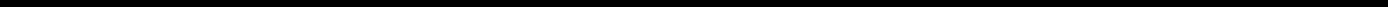 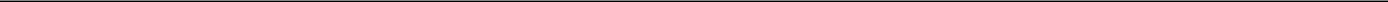 UNITED STATESSECURITIES AND EXCHANGE COMMISSIONWashington, D.C. 20549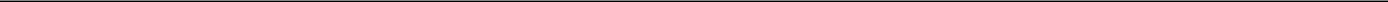 FORM S‑3REGISTRATION STATEMENTUNDERTHE SECURITIES ACT OF 1933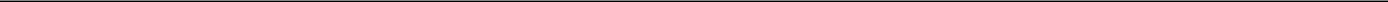 Y-MABS THERAPEUTICS, INC.(Exact name of registrant as specified in its charter)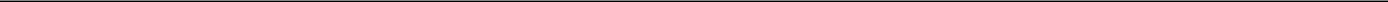 230 Park AvenueSuite 3350New York, NY 10169(646) 885‑8505(Address, including zip code, and telephone number, including area code, of principal executive offices)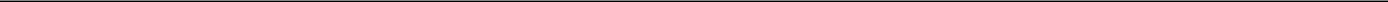 Thomas GadFounder, Chairman, President and Head of Business DevelopmentY-mAbs Therapeutics, Inc.230 Park AvenueSuite 3350New York, NY 10169(646) 885‑8505(Name, address, including zip code, and telephone number, including area code, of agent for service)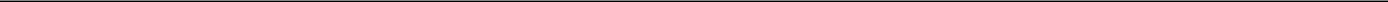 With copies to:Dwight A. Kinsey, Esq.Rina R. Patel, Esq.Satterlee Stephens LLP230 Park AvenueSuite 1130New York, NY 10169(212) 818‑9200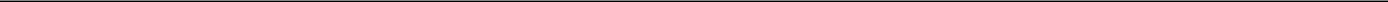 Approximate date of commencement of proposed sale to the public: From time to time after this Registration Statement becomes effective.If the only securities being registered on this form are being offered pursuant to dividend or interest reinvestment plans, please check the following box. ☐If any of the securities being registered on this Form are to be offered on a delayed or continuous basis pursuant to Rule 415 under the Securities Act of 1933, as amended, other than securities offered only in connection with dividend or interest reinvestment plans, check the following box: ☒If this form is filed to register additional securities for an offering pursuant to Rule 462(b) under the Securities Act, please check the following box and list the Securities Act registration statement number of the earlier effective registration statement for the same offering. ☐If this form is a post-effective amendment filed pursuant to Rule 462(c) under the Securities Act, check the following box and list the Securities Act registration statement number of the earlier effective registration statement for the same offering. ☐If this Form is a registration statement pursuant to General Instruction I.D. or a post-effective amendment thereto that shall become effective upon filing with the Commission pursuant to Rule 462(e) under the Securities Act, check the following box. ☐If this Form is a post-effective amendment to a registration statement filed pursuant to General Instruction I.D. filed to register additional securities or additional classes of securities pursuant to Rule 413(b) under the Securities Act, check the following box. ☐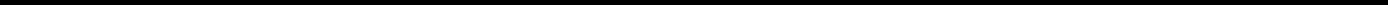 Table of ContentsIndicate by check mark whether the registrant is a large accelerated filer, an accelerated filer, a non-accelerated filer, a smaller reporting company or an emerging growth company. See the definitions of “large accelerated filer,” “accelerated filer,” “smaller reporting company” and “emerging growth company” in Rule 12b‑2 of the Exchange Act. (Check one):If an emerging growth company, indicate by check mark if the registrant has elected not to use the extended transition period for complying with any new or revised financial accounting standards provided pursuant to Section 7(a)(2)(B) of the Securities Act. ☒CALCULATION OF REGISTRATION FEE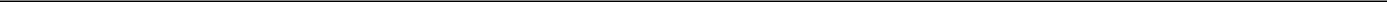 The amount to be registered consists of up to $300,000,000 of an indeterminate amount of common stock, preferred stock, debt securities, warrants and/or units. There is also being registered hereunder such currently indeterminate number of (i) shares of common stock or other securities of the registrant as may be issued upon conversion of, or in exchange for, convertible or exchangeable debt securities and/or preferred stock registered hereby, or (ii) shares of preferred stock, common stock, debt securities or units as may be issued upon exercise of warrants registered hereby, as the case may be. Any securities registered hereunder may be sold separately or as units with the other securities registered hereunder.The proposed maximum aggregate offering price per unit will be determined from time to time by the registrant in connection with the issuance by the registrant of the securities registered hereunder and is not specified as to each class of security pursuant to General Instruction II.D. of Form S‑3 under the Securities Act.Estimated solely for purposes of computing the registration fee. Separate consideration may or may not be received for securities that are issuable upon conversion, exercise or exchange of other securities, and is included in the maximum aggregate offering amount.The registration fee has been calculated in accordance with Rule 457(o) under the Securities Act.Including such indeterminate amount of common stock as may be issued from time to time at indeterminate prices or upon conversion of debt securities and/or preferred stock registered hereby, or upon exercise of warrants registered hereby, as the case may be.Including such indeterminate amount of preferred stock as may be issued from time to time at indeterminate prices or upon conversion of debt securities and/or preferred stock registered hereby, or upon exercise of warrants registered hereby, as the case may be.Including such indeterminate principal amount of debt securities as may be issued from time to time at indeterminate prices or upon exercise of warrants registered hereby, as the case may be.Including such indeterminate number of warrants or other rights, including without limitation share purchase or subscription rights, as may be issued from time to time at indeterminate prices.Each unit will be issued under a unit agreement and will represent an interest in two or more securities, which may or may not be separable from one another.THE REGISTRANT HEREBY AMENDS THIS REGISTRATION STATEMENT ON SUCH DATE OR DATES AS MAY BE NECESSARY TO DELAY ITS EFFECTIVE DATE UNTIL THE REGISTRANT SHALL FILE A FURTHER AMENDMENT WHICH SPECIFICALLY STATES THAT THIS REGISTRATION STATEMENT SHALL THEREAFTER BECOME EFFECTIVE IN ACCORDANCE WITH SECTION 8(a) OF THE SECURITIES ACT OF 1933, AS AMENDED, OR UNTIL THE REGISTRATION STATEMENT SHALL BECOME EFFECTIVE ON SUCH DATE AS THE SECURITIES AND EXCHANGE COMMISSION ACTING PURSUANT TO SAID SECTION 8(a), MAY DETERMINE.EXPLANATORY NOTEThis registration statement contains a base prospectus which covers the offering, issuance and sale by us of up to $300,000,000 in the aggregate of the securities identified above from time to time in one or more offerings. The base prospectus immediately follows this explanatory note. The specific terms of any securities that we may offer pursuant to the base prospectus will be specified in a prospectus supplement to the base prospectus.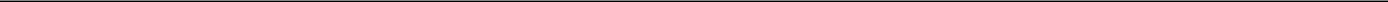 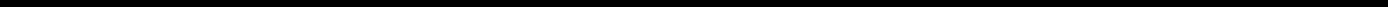 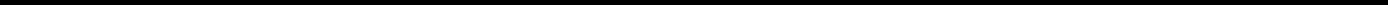 Table of ContentsThe information in this prospectus is not complete and may be changed. These securities may not be sold until the registration statement filed with the Securities and Exchange Commission is effective. This prospectus is not an offer to sell nor does it seek an offer to buy these securities in any jurisdiction where the offer or sale is not permitted.SUBJECT TO COMPLETION, DATED OCTOBER 1, 2019PROSPECTUS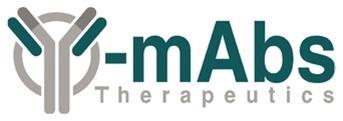 $300,000,000Common StockPreferred StockDebt SecuritiesWarrantsUnitsWe may from time to time issue, in one or more series, classes or combination, up to $300,000,000 in aggregate principal amount of the securities described in this prospectus in one or more offerings. We may offer these securities separately or together in units. We will specify in the applicable prospectus supplement the terms of the securities being offered. We may also authorize one or more free writing prospectuses to be provided to you in connection with these offerings. The prospectus supplement and any related free writing prospectus may also add, update or change information contained in this prospectus. See “Plan of Distribution” below for additional information on how we may conduct sales of our common stock.The securities offered by us in this prospectus may be sold directly to investors, to or through underwriters and also to other purchasers or through agents. We will set forth the names of any underwriters or agents, and any fees, conversions or discount arrangements, in the applicable prospectus supplement.You should carefully read this prospectus, any prospectus supplement or amendment and any related free writing prospectus, as well as any documents incorporated by reference, before you invest in our securities.This prospectus may not be used to consummate a sale of any securities unless accompanied by a prospectus supplement.Our common stock is listed on the Nasdaq Global Select Market under the symbol “YMAB.” On September 26, 2019, the closing price for our common stock, as reported on the Nasdaq Global Select Market, was $26.98 per share.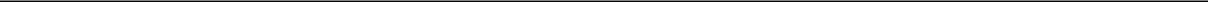 Investing in our securities involves a high degree of risk. You should review carefully the risks and uncertainties described under the heading “Risk Factors” contained in this prospectus beginning on page 2 of this prospectus and similar section contained in any applicable prospectus supplement, and under similar headings in the other documents that are incorporated by reference into this prospectus.Neither the Securities and Exchange Commission nor any state securities commission has approved or disapproved of these securities or determined if this prospectus is truthful or complete. Any representation to the contrary is a criminal offense.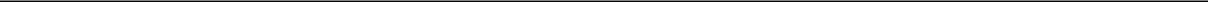 Table of ContentsTABLE OF CONTENTSi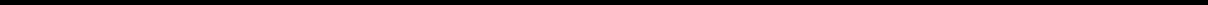 Table of ContentsABOUT THIS PROSPECTUSThis prospectus is part of a registration statement that we filed with the Securities and Exchange Commission, or the SEC, using a “shelf” registration process. Under this shelf registration process, we may from time to time sell any combination of the securities described in this prospectus in one or more offerings for an aggregate offering price of up to $300,000,000.This prospectus provides you with a general description of the securities we may offer. Each time we sell securities under this prospectus, we will provide one or more prospectus supplements that will contain specific information about the terms of the offering. The prospectus supplement and any related free writing prospectus that we may authorize to be provided to you may also add, update or change information contained in this prospectus. You should read this prospectus, any applicable prospectus supplement and any related free writing prospectus, together with the additional information described under the heading “Where You Can Find More Information” beginning on page 31 of this prospectus and “Incorporation by Reference” beginning on page 32 of this prospectus, before investing in any of the securities offered.You should rely only on the information contained in or incorporated by reference in this prospectus, the applicable prospectus supplement or in any related free writing prospectus filed by or on behalf of us with the SEC. We have not authorized anyone to provide you with different information. This prospectus, any applicable prospectus supplement or any related free writing prospectus do not constitute an offer to sell or the solicitation of an offer to buy any securities other than the registered securities to which they relate as described in the applicable prospectus supplement or an offer to sell or the solicitation of an offer to buy such securities in any circumstances in which such offer or solicitation is unlawful. You should assume that the information appearing in this prospectus, any prospectus supplement, the documents incorporated by reference and any related free writing prospectus is accurate only as of their respective dates. Our business, financial condition, results of operations and prospects may have changed materially since those dates.This prospectus contains summaries of certain provisions contained in some of the documents described herein, but reference is made to the actual documents for complete information. All of the summaries are qualified in their entirety by the actual documents. Copies of some of the documents referred to herein have been filed, will be filed or will be incorporated by reference as exhibits to the registration statement of which this prospectus is a part, and you may obtain copies of those documents as described below under the heading “Where You Can Find More Information.”Except as otherwise indicated herein or as the context otherwise requires, references in this prospectus to “Y-mAbs,” the “company,” “we,” “us” and “our” and similar words refer to Y-mAbs Therapeutics, Inc. and our wholly owned Danish subsidiary, Y-mAbs Therapeutics A/S.“Y-mAbs®” is our registered trademark. Any other trademarks or service marks of our company appearing in this prospectus are the property of Y-mAbs Therapeutics, Inc. All other trademarks, trade names and service marks appearing in this prospectus are the property of their respective owners. Solely for convenience, the trademarks and trade names in this prospectus are referred to without the ® and ™ symbols, but such references should not be construed as any indicator that their respective owners will not assert, to the fullest extent under applicable law, their rights thereto. We do not intend our use or display of other entities’ trade names, trademarks or service marks to imply a relationship with, or endorsement or sponsorship of us by, any other entity.1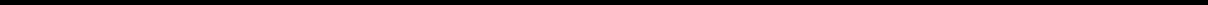 Table of ContentsRISK FACTORSInvesting in our securities involves a high degree of risk. You should carefully consider the risks described below and in the documents incorporated by reference in this prospectus, any prospectus supplement and any related free writing prospectus, as well as other information we include or incorporate by reference into this prospectus, any applicable prospectus supplement and any related free writing prospectus, before making an investment decision. Our business, financial condition or results of operations could be materially adversely affected by the materialization of any of these risks. The trading price of our securities could decline due to the materialization of any of these risks, and you may lose all or part of your investment. This prospectus and the documents incorporated herein by reference also contain forward-looking statements that involve risks and uncertainties. Actual results could differ materially from those anticipated in these forward-looking statements as a result of certain factors, including the risks described below and in the documents incorporated herein by reference, including in our most recent Annual Report on Form 10K‑ and Quarterly Report on Form 10Q‑ and in any subsequent Quarterly Reports on Form 10‑Q or Current Reports on Form 8‑K that we file with the SEC after the date of this prospectus, all of which are incorporated by reference into this prospectus. Please also read carefully the section below entitled “Cautionary Statement Regarding Forward-Looking Statements.” The occurrence of any of these risks might cause you to lose all or part of your investment in the offered securities.2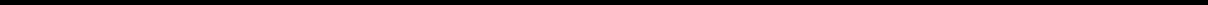 Table of ContentsCAUTIONARY STATEMENT REGARDING FORWARD-LOOKING STATEMENTSThis prospectus and any prospectus supplement, any related free writing prospectus, including the documents that we incorporate by reference in this prospectus, any prospectus supplement and any related free writing prospectus, contains forward-looking statements within the meaning of Section 27A of the Securities Act of 1933, as amended, or the Securities Act, and Section 21E of the Securities Exchange Act of 1934, as amended, or the Exchange Act, that involve substantial risks and uncertainties. All statements, other than statements of historical facts, contained in this prospectus and each prospectus supplement, including the documents that we incorporate by reference in this prospectus and each prospectus supplement, including statements regarding our business strategy, future operations and results thereof, future financial position, future revenue, projected costs, prospects, current and prospective products, product approvals, research and development costs, current and prospective collaborations, timing and likelihood of success, plans and objectives of management, expected market growth and future results of current and anticipated products, are forward-looking statements. These statements involve known and unknown risks, uncertainties and other important factors that may cause our actual results, performance or achievements to be materially different from any future results, performance or achievements expressed or implied by the forward-looking statements. The words “anticipate,” “believe,” “continue,” “could,” “estimate,” “expect,” “contemplate,” “intend,” “may,” “might,” “plan,” “potential,” “predict,” “project,” “should,” “target,” “will,” “would” and similar expressions are intended to identify forward-looking statements, although not all forward-looking statements contain these identifying words.These forward-looking statements include, among other things, statements about:the implementation of our business model and our plans to develop and commercialize our two lead product candidates and other product candidates, including the potential clinical efficacy and other benefits thereof;our ongoing and future clinical trials for our two lead product candidates and other product candidates, whether conducted by us or by any of our collaborators, including the timing of initiation of these trials, the pace of enrollment, the completion of enrollment, the availability of data from these trials, the expected dates of BLA submission and approval by the FDA and equivalent foreign regulatory authorities and of the anticipated results;our pre-clinical studies and future clinical trials for our other product candidates and our research and development programs, whether conducted by us or by any of our collaborators, including the timing of initiation of these trials, the pace of enrollment, the expected date of completion and of the anticipated results;the timing of and our ability to obtain and maintain regulatory, marketing and reimbursement approvals for our product candidates;the rate and degree of market acceptance and clinical utility of any products for which we receive marketing approval;the pricing and reimbursement levels of our product candidates, if approved;our ability to retain the continued service of our key employees and to identify, hire and retain additional qualified employees, including a direct sales force;remediation of material weaknesses in our internal control over financial reporting;our commercialization, marketing and manufacturing capabilities and strategy;our intellectual property position and strategy and the scope of protection we are able to establish and maintain for the intellectual property rights covering our product candidates and technology;3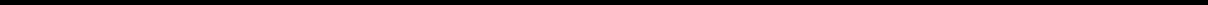 Table of Contentsour ability to identify and develop additional product candidates and technologies with significant commercial potential;our plans and ability to enter into collaborations or strategic partnerships for the development and commercialization of our product candidates and future operations;the potential benefits of any future collaboration or strategic partnerships;our expectations related to the use of our cash and cash equivalents, how long that cash is expected to last, and the need for, timing and amount of any future financing transaction;our financial performance, including our estimates regarding revenues, expenses, capital expenditure requirements;developments relating to our competitors and our industry;the impact of government laws and regulations;our expectations regarding the time during which we will be an emerging growth company under the Jumpstart Our Business Startups Act of 2012;our use of proceeds from our initial public offering and any follow-on public offering; andother risks and uncertainties, including those described or incorporated by reference under the caption “Risk Factors” in this prospectus, any prospectus supplement and any free writing prospectus that we may file.Forward-looking statements in this prospectus, any prospectus supplement and any related free writing prospectus, including the documents that we incorporate by reference in this prospectus, any prospectus supplement and any related free writing prospectus, reflect our current views with respect to future events or to our future financial performance and involve known and unknown risks, uncertainties and other factors that may cause our actual results, performance or achievements to be materially different from any future results, performance or achievements expressed or implied by these forward-looking statements. Factors that may cause actual results to differ materially from current expectations include, among other things, those referenced in the section “Risk Factors” and elsewhere in this prospectus and the documents that we incorporate by reference. Given these uncertainties, you should not place undue reliance on these forward-looking statements. Except as required by law, we assume no obligation to update or revise these forward-looking statements for any reason, even if new information becomes available in the future.This prospectus, any prospectus supplement and any related free writing prospectus, including the documents that we incorporate by reference in this prospectus, any prospectus supplement and any related free writing prospectus, contains estimates, projections and other information concerning our industry, our business, and the markets for certain diseases, including data regarding the estimated size of those markets, and the incidence and prevalence of certain medical conditions. Information that is based on estimates, forecasts, projections, market research or similar methodologies is inherently subject to uncertainties and actual events or circumstances may differ materially from events and circumstances reflected in this information. Unless otherwise expressly stated, we obtained this industry, business, market and other data from reports, research surveys, studies and similar data prepared by market research firms and other third parties, industry, medical and general publications, government data and similar sources.4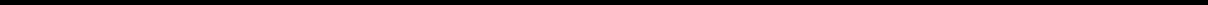 Table of ContentsTHE COMPANYWe are a late-stage clinical biopharmaceutical company focused on the development and commercialization of novel, antibody-based therapeutic products for the treatment of cancer. We have a broad and advanced product pipeline, including two pivotal-stage product candidates—naxitamab and omburtamab—which target tumors that express GD2 and B7‑H3, respectively. We are developing naxitamab for the treatment of pediatric patients with relapsed or refractory, or R/R, high-risk neuroblastoma, or NB, and radiolabeled omburtamab for the treatment of pediatric patients with central nervous system, or CNS, leptomeningeal metastases, or LM, from NB. NB is a rare and almost exclusively pediatric cancer that develops in the sympathetic nervous system and CNS/LM is a rare and usually fatal complication of NB in which the disease spreads to the membranes, or meninges, surrounding the brain and spinal cord in the CNS.Our mission is to become the world leader in developing better and safer antibody-based pediatric oncology products addressing clear unmet medical needs and, as such, have a transformational impact on the lives of patients. We intend to advance and expand our product pipeline into certain adult cancer indications either independently or in collaboration with potential partners.We were incorporated under the laws of the State of Delaware on April 30, 2015. On September 25, 2018, we completed the initial public offering, or IPO of our common stock.Our principal executive offices are located at 230 Park Avenue, Suite 3350, New York, New York 10169 and our telephone number is (646) 885‑8505. Our corporate website address is www.ymabs.com. Our website and the information contained on, or that can be accessed through, the website will not be deemed to be incorporated by reference in, and are not considered part of, this prospectus. You should not rely on any such information in making your decision whether to purchase our securities.5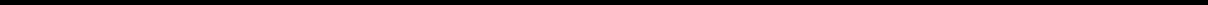 Table of ContentsUSE OF PROCEEDSWe currently intend to use the net proceeds from the sale of any securities offered by us under this prospectus as indicated in the applicable prospectus supplement or any related free writing prospectus that we may authorize to be provided to you.6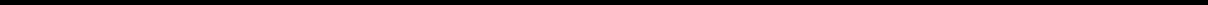 Table of ContentsSECURITIES WE MAY OFFERThis prospectus contains summary descriptions of the securities we may offer from time to time. This prospectus provides you with a general description of the securities we may offer. These summary descriptions are not meant to be complete descriptions of each security. The particular terms of any security we may offer will be described in the applicable prospectus supplement.7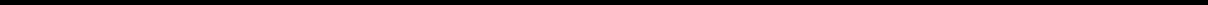 Table of ContentsDESCRIPTION OF CAPITAL STOCKThe following description of the rights of our common stock and preferred stock, together with the additional information we include in any applicable prospectus supplements and any free writing prospectus, summarizes the material terms and provisions of our capital stock. The following description of our capital stock does not purport to be complete and is subject to, and qualified in its entirety by, our amended and restated certificate of incorporation and amended and restated bylaws, which are exhibits to the registration statement of which this prospectus forms a part, and by applicable law. The terms of our common stock and preferred stock may also be affected by Delaware law.Authorized capital stockOur authorized capital stock consists of 100,000,000 shares of common stock, par value $0.0001 per share, and 5,500,000 shares of preferred stock, par value $0.0001 per share.Common StockOutstanding sharesAs of September 26, 2019, there were 34,593,666 shares of our common stock outstanding and no shares of preferred stock outstanding. As of September 26, 2019, we had 42 record holders of our common stock.Voting RightsEach holder of common stock is entitled to one vote for each share on all matters submitted to a vote of the stockholders, including the election of directors. Our amended and restated certificate of incorporation and amended and restated bylaws do not provide for cumulative voting rights. Because of this, the holders of a plurality of the shares of common stock entitled to vote in any election of directors can elect all of the directors standing for election, if they should so choose. With respect to matters other than the election of directors, at any meeting of the stockholders at which a quorum is present or represented, the affirmative vote of a majority of the voting power of the shares present in person or represented by proxy at such meeting and entitled to vote on the subject matter shall be the act of the stockholders, except as otherwise required by law. The holders of a majority of the stock issued and outstanding and entitled to vote, present in person or represented by proxy, shall constitute a quorum for the transaction of business at all meetings of the stockholders.DividendsSubject to preferences that may be applicable to any then-outstanding preferred stock, holders of common stock are entitled to receive dividends, if any, as may be declared from time to time by our board of directors out of legally available funds.LiquidationIn the event of our liquidation, dissolution or winding up, holders of common stock will be entitled to share ratably in the net assets legally available for distribution to stockholders after the payment of all of our debts and other liabilities and the satisfaction of any liquidation preference granted to the holders of any then-outstanding shares of preferred stock.Rights and PreferencesHolders of common stock have no preemptive, conversion, subscription or other rights, and there are no redemption or sinking fund provisions applicable to the common stock. The rights, preferences and privileges of the holders of common stock are subject to and may be adversely affected by, the rights of the holders of shares of any series of preferred stock that we may designate in the future.8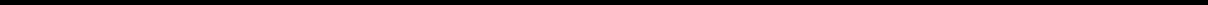 Table of ContentsFully Paid and NonassessableAll of our outstanding shares of common stock are fully paid and nonassessable.Registration RightsWe are a party to certain registration rights agreements dated as of October 13, 2017 and November 17, 2017, collectively referred to herein as the Registration Rights Agreements, with certain holders of our common stock, including some of our directors and 5% stockholders and their affiliates and entities affiliated with our directors. The Registration Rights Agreements provide these holders of our common stock the right to require us to register these shares under the Securities Act under specified circumstances as described below. As of September 26, 2019, the shares subject to registration rights under the Registration Rights Agreements, or the registrable shares, represent approximately 60% of our outstanding common stock. After registration pursuant to these rights, these shares will become freely tradable without restriction under the Securities Act.Under the Registration Rights Agreements, holders of registrable shares can demand that we file a registration statement or request that their shares be included on a registration statement that we are otherwise filing, in either case, registering the resale of their shares of common stock. These registration rights are subject to conditions and limitations, including the right, in certain circumstances, of the underwriters of an offering to limit the number of shares included in such registration and our right, in certain circumstances, not to effect a requested S‑1 or S‑3 registration during the period that is 60 days before our estimated date of filing of, and ending on a date that is 90 days (or 180 days in the case of our initial public offering) after the effective date of, a company-initiated registration statement.The registration rights of any holder will terminate upon the earliest to occur of: (i) the date on which such holder holds no registrable shares, (ii) such time as Rule 144 or another similar exemption under the Securities Act is available for the sale of all of such holder’s registrable shares without the requirement for us to be in compliance with the current publication information required under Rule 144(c)(1), and (iii) the fifth anniversary of our initial public offering.Demand Registration RightsSubject to specified limitations set forth in the Registration Rights Agreements, the holder or holders of not less than a majority of our registrable securities, as defined in the Registration Rights Agreements, acting together, may at any time demand in writing that we register the outstanding registrable securities under the Securities Act so long as the total amount of registrable shares requested to be registered has an anticipated aggregate offering price to the public of least $10 million. We are not obligated to file a registration statement pursuant to this demand provision on more than two occasions, subject to specified exceptions.In addition, at any time after we become eligible to file a registration statement on Form S‑3 under the Securities Act, subject to specified limitations, a holder or holders of a majority of the registrable securities may demand in writing that we register on Form S‑3 all or part of the registrable securities held by them so long as the total amount of registrable shares requested to be registered has an anticipated aggregate offering price to the public of least $10 million.Incidental Registration RightsIf we propose to file a registration statement to register any of our common stock under the Securities Act, either for our own account or for the account of any of our stockholders that are not holders of registrable securities, and on a form that would also permit the registration of registrable securities, the holders of our registrable securities are entitled to notice of registration and, subject to specified exceptions, we will be required to use our best efforts to register the registrable securities then held by them that they request that we register.Expenses of RegistrationPursuant to the Registration Rights Agreements, we are required to pay all registration expenses, including registration fees, printing expenses, fees and disbursements of our counsel and accountants and reasonable fees and disbursements9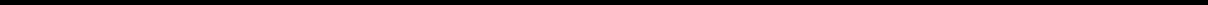 Table of Contentsnot to exceed $50,000 of one counsel representing the selling stockholders, other than any underwriting discounts and commissions, related to any demand or incidental registration.The Registration Rights Agreements contain customary cross-indemnification provisions, pursuant to which we are obligated to indemnify the selling stockholders in the event of material misstatements or omissions in the registration statement attributable to us, and they are obligated to indemnify us for material misstatements or omissions in the registration statement attributable to them.Preferred StockOur board of directors has the authority, without further action by the stockholders, to issue up to 5,500,000 shares of preferred stock in one or more series and to fix the rights, preferences, privileges and restrictions thereof. These rights, preferences and privileges could include dividend rights, conversion rights, voting rights, redemption rights, liquidation preferences, sinking fund terms and the number of shares constituting any series or the designation of such series, any or all of which may be greater than the rights of common stock. The issuance of preferred stock could adversely affect the voting power of holders of common stock and the likelihood that such holders will receive dividend payments and payments upon liquidation. In addition, the issuance of preferred stock could have the effect of delaying, deferring or preventing change in our control or other corporate action. As of September 26, 2019, no shares of preferred stock were outstanding.Anti-Takeover ProvisionsOur amended and restated certificate of incorporation and amended and restated bylaws contain certain provisions that are intended to enhance the likelihood of continuity and stability in the composition of our board of directors but which may have the effect of delaying, deferring or preventing a future takeover or change in control of us unless such takeover or change in control is approved by our board of directors.Staggered Board; Removal of DirectorsOur amended and restated certificate of incorporation and amended and restated bylaws divide our board of directors into three classes with staggered three-year terms. In addition, our amended and restated certificate of incorporation and amended and restated bylaws provide that directors may be removed only for cause and only by the affirmative vote of the holders of 66 2/3% of our shares of capital stock present in person or by proxy and entitled to vote. Under our amended and restated certificate of incorporation and bylaws, any vacancy on our board of directors, including a vacancy resulting from an enlargement of our board of directors, may be filled only by vote of a majority of our directors then in office, although less than a quorum, or by a sole remaining director and shall not be filled by the stockholders. Furthermore, our amended and restated certificate of incorporation provides that the authorized number of directors may be changed only by the resolution of our board of directors. The classification of our board of directors and the limitations on the ability of our stockholders to remove directors, change the authorized number of directors and fill vacancies could make it more difficult for a third party to acquire, or discourage a third party from seeking to acquire, control of our company.Stockholder Action; Special Meeting of Stockholders; Advance Notice Requirements for Stockholder Proposals and Director NominationsOur amended and restated certificate of incorporation and our amended and restated bylaws provide that any action required or permitted to be taken by our stockholders at an annual meeting or special meeting of stockholders may only be taken if it is properly brought before such meeting and may not be taken by written action in lieu of a meeting. Our amended and restated certificate of incorporation and amended and restated bylaws also provide that, except as otherwise required by law, special meetings of the stockholders can only be called by the chairman of our board of directors, our chief executive officer or our board of directors. In addition, our amended and restated bylaws establish an advance notice procedure for stockholder proposals to be brought before an annual meeting of stockholders, including proposed nominations of candidates for election to our board of directors. Stockholders at an annual meeting may only consider proposals or nominations specified in the notice of meeting or brought before the meeting by or at the direction10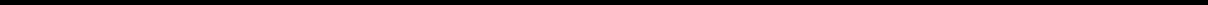 Table of Contentsof our board of directors, or by a stockholder of record on the record date for the meeting who is entitled to vote at the meeting and who has delivered timely written notice in proper form to our secretary of the stockholder’s intention to bring such business before the meeting. These provisions could have the effect of delaying until the next stockholder meeting stockholder actions that are favored by the holders of a majority of our outstanding voting securities. These provisions also could discourage a third party from making a tender offer for our common stock because even if the third party acquired a majority of our outstanding voting stock, it would be able to take action as a stockholder, such as electing new directors or approving a merger, only at a duly called stockholders meeting and not by written consent.Super-Majority VotingThe General Corporation Law of the State of Delaware, or DGCL provides generally that the affirmative vote of a majority of the shares entitled to vote on any matter is required to amend a corporation’s certificate of incorporation or bylaws unless a corporation’s certificate of incorporation or bylaws, as the case may be, requires a greater percentage. Our amended and restated bylaws may be amended or repealed by a majority vote of our board of directors or the affirmative vote of the holders of at least 66 2/3% of the votes that all our stockholders would be entitled to cast in any annual election of directors. In addition, the affirmative vote of the holders of at least 66 2/3% of the votes that all our stockholders would be entitled to cast in any election of directors is required to amend or repeal or to adopt any provisions inconsistent with any of the provisions of our amended and restated certificate of incorporation described above.Section 203 of the Delaware General Corporation LawWe are subject to the provisions of Section 203 of the Delaware General Corporation Law, or the DGCL. In general, Section 203 prohibits a publicly-held Delaware corporation from engaging in a “business combination” with an “interested stockholder” for a three-year period following the time that this stockholder becomes an interested stockholder, unless the business combination is approved in a prescribed manner. A “business combination” includes, among other things, a merger, asset or stock sale or other transaction resulting in a financial benefit to the interested stockholder. An “interested stockholder” is a person who, together with affiliates and associates, owns, or did own within three years prior to the determination of interested stockholder status, 15% or more of the corporation’s voting stock.Under Section 203, a business combination between a corporation and an interested stockholder is prohibited unless it satisfies one of the following conditions: before the stockholder became interested, our board of directors approved either the business combination or the transaction which resulted in the stockholder becoming an interested stockholder; upon consummation of the transaction which resulted in the stockholder becoming an interested stockholder, the interested stockholder owned at least 85% of the voting stock of the corporation outstanding at the time the transaction commenced, excluding for purposes of determining the voting stock outstanding, shares owned by persons who are directors and also officers, and employee stock plans, in some instances; or at or after the time the stockholder became interested, the business combination was approved by our board of directors of the corporation and authorized at an annual or special meeting of the stockholders by the affirmative vote of at least two-thirds of the outstanding voting stock which is not owned by the interested stockholder.Exclusive Forum SelectionOur amended and restated certificate of incorporation provides that, unless we consent in writing to the selection of an alternative forum, the Court of Chancery of the State of Delaware shall be the sole and exclusive forum for (1) any derivative action or proceeding brought on behalf of our company, (2) any action asserting a claim of breach of a fiduciary duty owed by any of our directors, officers, employees or stockholders to our company or our stockholders, (3) any action asserting a claim arising pursuant to any provision of the DGCL or as to which the DGCL confers jurisdiction on the Court of Chancery of the State of Delaware, or (4) any action asserting a claim arising pursuant to any provision of our amended and restated certificate of incorporation or amended and restated bylaws (in each case, as they may be amended from time to time) or governed by the internal affairs doctrine. This exclusive forum provision would not apply to suits brought to enforce any liability or duty created by the Securities Act or the Exchange Act or any other claim for which the federal courts have exclusive jurisdiction. To the extent that any such claims may be based upon11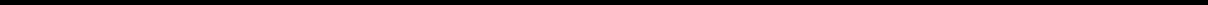 Table of Contentsfederal law claims, Section 27 of the Exchange Act creates exclusive federal jurisdiction over all suits brought to enforce any duty or liability created by the Exchange Act or the rules and regulations thereunder. Furthermore, Section 22 of the Securities Act creates concurrent jurisdiction for federal and state courts over all suits brought to enforce any duty or liability created by the Securities Act or the rules and regulations thereunder. Although our amended and restated certificate of incorporation contains the choice of forum provision described above, it is possible that a court could rule that such a provision is inapplicable for a particular claim or action or that such provision is unenforceable.Authorized but Unissued SharesThe authorized but unissued shares of common stock and preferred stock are available for future issuance without stockholder approval, subject to any limitations imposed by the listing requirements of the Nasdaq Global Select Market. These additional shares may be used for a variety of corporate finance transactions, acquisitions and employee benefit plans. The existence of authorized but unissued and unreserved common stock and preferred stock could make it more difficult or discourage an attempt to obtain control of us by means of a proxy contest, tender offer, merger or otherwise.Transfer Agent and RegistrarThe transfer agent and registrar for our common stock is American Stock Transfer & Trust Company, LLC. The transfer agent and registrar’s address is 6201 15th Avenue, Brooklyn, NY 11219.Nasdaq Global Select MarketOur common stock is listed on the Nasdaq Global Select Market under the symbol “YMAB.”12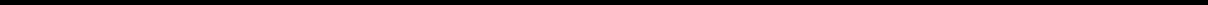 Table of ContentsDESCRIPTION OF DEBT SECURITIESThe following description, together with the additional information we include in any applicable prospectus supplement or free writing prospectus, summarizes certain general terms and provisions of the debt securities that we may offer under this prospectus. When we offer to sell a particular series of debt securities, we will describe the specific terms of the series in a supplement to this prospectus. We will also indicate in the supplement to what extent the general terms and provisions described in this prospectus apply to a particular series of debt securities. To the extent the information contained in the prospectus supplement differs from this summary description, you should rely on the information in the prospectus supplement.We may issue debt securities either separately, or together with, or upon the conversion or exercise of or in exchange for, other securities described in this prospectus. Debt securities may be our senior, senior subordinated or subordinated obligations and, unless otherwise specified in a supplement to this prospectus, the debt securities will be our direct, unsecured obligations and may be issued in one or more series.The debt securities will be issued under an indenture between us and a trustee named in the prospectus supplement. We have summarized select portions of the indenture below. The summary is not complete. The form of the indenture has been filed as an exhibit to the registration statement and you should read the indenture for provisions that may be important to you. In the summary below, we have included references to the section numbers of the indenture so that you can easily locate these provisions. Capitalized terms used in the summary and not defined herein have the meanings specified in the indenture.GeneralThe terms of each series of debt securities will be established by or pursuant to a resolution of our board of directors and set forth or determined in the manner provided in a resolution of our board of directors, in an officer’s certificate or by a supplemental indenture. (Section 2.1) The particular terms of each series of debt securities will be described in a prospectus supplement relating to such series (including any pricing supplement or term sheet).We can issue an unlimited amount of debt securities under the indenture that may be in one or more series with the same or various maturities, at par, at a premium, or at a discount. (Section 2.2) We will set forth in a prospectus supplement (including any pricing supplement or term sheet) relating to any series of debt securities being offered, the aggregate principal amount and the following terms of the debt securities, if applicable:the title and ranking of the debt securities (including the terms of any subordination provisions);the price or prices (expressed as a percentage of the principal amount) at which we will sell the debt securities;any limit on the aggregate principal amount of the debt securities;the date or dates on which the principal on a particular series of debt securities is payable;the rate or rates (which may be fixed or variable) per annum or the method used to determine the rate or rates (including any commodity, commodity index, stock exchange index or financial index) at which the debt securities will bear interest, the date or dates from which interest will accrue, the date or dates on which interest will commence and be payable and any regular record date for the interest payable on any interest payment date;the place or places where principal of, and interest, if any, on the debt securities will be payable (and the method of such payment), where the debt securities of such series may be surrendered for registration of transfer or exchange, and where notices and demands to us in respect of the debt securities may be delivered;13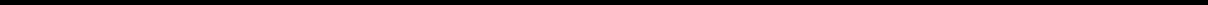 Table of Contentsthe period or periods within which, the price or prices at which and the terms and conditions upon which we may redeem the debt securities;any obligation we have to redeem or purchase the debt securities pursuant to any sinking fund or analogous provisions or at the option of a holder of debt securities and the period or periods within which, the price or prices at which and the terms and conditions upon which the debt securities of a particular series shall be redeemed or purchased, in whole or in part, pursuant to such obligation;the dates on which and the price or prices at which we will repurchase debt securities at the option of the holders of debt securities and other detailed terms and provisions of these repurchase obligations;the denominations in which the debt securities will be issued, if other than denominations of $1,000 and any integral multiple thereof;whether the debt securities will be issued in the form of certificated debt securities or global debt securities;the portion of principal amount of the debt securities payable upon declaration of acceleration of the maturity date, if other than the principal amount;the currency of denomination of the debt securities, which may be U.S. dollars or any foreign currency, and if such currency of denomination is a composite currency, the agency or organization, if any, responsible for overseeing such composite currency;the designation of the currency, currencies or currency units in which payment of principal of, and premium and interest on, the debt securities will be made;if payments of principal of, or premium or interest on, the debt securities will be made in one or more currencies or currency units other than that or those in which the debt securities are denominated, the manner in which the exchange rate with respect to these payments will be determined;the manner in which the amounts of payment of principal of, and premium, if any, and interest on, the debt securities will be determined, if these amounts may be determined by reference to an index based on a currency or currencies or by reference to a commodity, commodity index, stock exchange index or financial index;any provisions relating to any security provided for the debt securities;any addition to, deletion of or change in the Events of Default described in this prospectus or in the indenture with respect to the debt securities and any change in the acceleration provisions described in this prospectus or in the indenture with respect to the debt securities;any addition to, deletion of or change in the covenants described in this prospectus or in the indenture with respect to the debt securities;any depositaries, interest rate calculation agents, exchange rate calculation agents or other agents with respect to the debt securities;the provisions, if any, relating to conversion or exchange of any debt securities of such series, including if applicable, the conversion or exchange price and period, provisions as to whether conversion or exchange will be mandatory, the events requiring an adjustment of the conversion or exchange price and provisions affecting conversion or exchange;14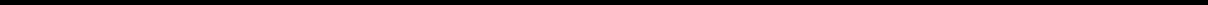 Table of Contentsany other terms of the debt securities, which may supplement, modify or delete any provision of the indenture as it applies to that series, including any terms that may be required under applicable law or regulations or advisable in connection with the marketing of the securities; andwhether any of our direct or indirect subsidiaries will guarantee the debt securities of that series, including the terms of subordination, if any, of such guarantees. (Section 2.2)We may issue debt securities that provide for an amount less than their stated principal amount to be due and payable upon declaration of acceleration of their maturity pursuant to the terms of the indenture. We will provide you with information on the federal income tax considerations and other special considerations applicable to any of these debt securities in the applicable prospectus supplement.If we denominate the purchase price of any of the debt securities in a foreign currency or currencies or a foreign currency unit or units, or if the principal of, and premium, if any, and interest on, any series of debt securities is payable in a foreign currency or currencies or a foreign currency unit or units, we will provide you with information on the restrictions, elections, general tax considerations, specific terms and other information with respect to that issue of debt securities and such foreign currency or currencies or foreign currency unit or units in the applicable prospectus supplement.Transfer and ExchangeEach debt security will be represented by either one or more global securities registered in the name of The Depository Trust Company (DTC or the Depositary) or a nominee of the Depositary (we will refer to any debt security represented by a global debt security as a “book-entry debt security”), or a certificate issued in definitive registered form (we will refer to any debt security represented by a certificated security as a “certificated debt security”) as set forth in the applicable prospectus supplement. Except as set forth under the heading “Global Debt Securities and Book-Entry System” below, book-entry debt securities will not be issuable in certificated form.Certificated Debt Securities. You may transfer or exchange certificated debt securities at any office we maintain for this purpose in accordance with the terms of the indenture. (Section 2.4) No service charge will be made for any transfer or exchange of certificated debt securities, but we may require payment of a sum sufficient to cover any tax or other governmental charge payable in connection with a transfer or exchange. (Section 2.7)You may effect the transfer of certificated debt securities and the right to receive the principal of, premium and interest on certificated debt securities only by surrendering the certificate representing those certificated debt securities and either reissuance by us or the trustee of the certificate to the new holder or the issuance by us or the trustee of a new certificate to the new holder.Global Debt Securities and Book-Entry System. Each global debt security representing book-entry debt securities will be deposited with, or on behalf of, the Depositary, and registered in the name of the Depositary or a nominee of the Depositary. Please see the section entitled “Global Securities” for more information.CovenantsWe will set forth in the applicable prospectus supplement any restrictive covenants applicable to any issue of debt securities. (Article IV)No Protection in the Event of a Change of ControlUnless we state otherwise in the applicable prospectus supplement, the debt securities will not contain any provisions that may afford holders of the debt securities protection in the event we have a change in control or in the event of a highly leveraged transaction (whether or not such transaction results in a change in control) that could adversely affect holders of debt securities.15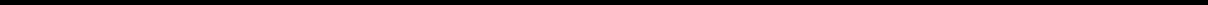 Table of ContentsConsolidation, Merger and Sale of AssetsWe may not consolidate with or merge with or into, or convey, transfer or lease all or substantially all of our properties and assets to, any person (a “successor person”) unless:we are the surviving corporation or the successor person (if other than the company) is a corporation organized and validly existing under the laws of any U.S. domestic jurisdiction and expressly assumes our obligations on the debt securities and under the indenture;immediately after giving effect to the transaction, no Default or Event of Default, shall have occurred and be continuing; andcertain other conditions are met.Notwithstanding the above, any of our subsidiaries may consolidate with, merge into or transfer all or part of its properties to us. (Section 5.1)Events of Default“Event of Default” means with respect to any series of debt securities, any of the following:default in the payment of any interest upon any debt security of that series when it becomes due and payable, and continuance of such default for a period of 30 days (unless the entire amount of the payment is deposited by us with the trustee or with a paying agent prior to the expiration of the 30‑day period);default in the payment of principal of any debt security of that series at its maturity;default in the performance or breach of any other covenant or warranty by us in the indenture or any debt security (other than a covenant or warranty that has been included in the indenture solely for the benefit of a series of debt securities other than that series), which default continues uncured for a period of 60 days after we receive written notice from the trustee or the company and the trustee receive written notice from the holders of not less than 25% in principal amount of the outstanding debt securities of that series as provided in the indenture;certain voluntary or involuntary events of bankruptcy, insolvency or reorganization of the company; orany other Event of Default provided with respect to debt securities of that series that is described in the applicable prospectus supplement. (Section 6.1)No Event of Default with respect to a particular series of debt securities (except as to certain events of bankruptcy, insolvency or reorganization) necessarily constitutes an Event of Default with respect to any other series of debt securities. (Section 6.1) The occurrence of certain Events of Default or an acceleration under the indenture may constitute an event of default under certain indebtedness of ours or our subsidiaries outstanding from time to time.We will provide the trustee written notice of any Default or Event of Default within 30 days of becoming aware of the occurrence of such Default or Event of Default, which notice will describe in reasonable detail the status of such Default or Event of Default and what action we are taking or propose to take in respect thereof. (Section 6.1)If an Event of Default with respect to debt securities of any series at the time outstanding occurs and is continuing, then the trustee or the holders of not less than 25% in principal amount of the outstanding debt securities of that series may, by a notice in writing to us (and to the trustee if given by the holders), declare to be due and payable immediately the principal of (or, if the debt securities of that series are discount securities, that portion of the principal amount as may be specified in the terms of that series) and accrued and unpaid interest, if any, on all debt securities of that series. In the16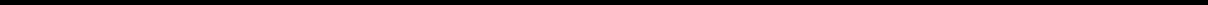 Table of Contentscase of an Event of Default resulting from certain events of bankruptcy, insolvency or reorganization, the principal (or such specified amount) of and accrued and unpaid interest, if any, on all outstanding debt securities will become and be immediately due and payable without any declaration or other act on the part of the trustee or any holder of outstanding debt securities. At any time after a declaration of acceleration with respect to debt securities of any series has been made, but before a judgment or decree for payment of the money due has been obtained by the trustee, the holders of a majority in principal amount of the outstanding debt securities of that series may rescind and annul the acceleration if all Events of Default, other than the non-payment of accelerated principal and interest, if any, with respect to debt securities of that series, have been cured or waived as provided in the indenture. (Section 6.2) We refer you to the prospectus supplement relating to any series of debt securities that are discount securities for the particular provisions relating to acceleration of a portion of the principal amount of such discount securities upon the occurrence of an Event of Default.The indenture provides that the trustee may refuse to perform any duty or exercise any of its rights or powers under the indenture, unless the trustee receives indemnity satisfactory to it against any cost, liability or expense that might be incurred by it in performing such duty or exercising such right or power. (Section 7.1(e)) Subject to certain rights of the trustee, the holders of a majority in principal amount of the outstanding debt securities of any series will have the right to direct the time, method and place of conducting any proceeding for any remedy available to the trustee or exercising any trust or power conferred on the trustee with respect to the debt securities of that series. (Section 6.12)No holder of any debt security of any series will have any right to institute any proceeding, judicial or otherwise, with respect to the indenture or for the appointment of a receiver or trustee, or for any remedy under the indenture, unless:that holder has previously given to the trustee written notice of a continuing Event of Default with respect to debt securities of that series; andthe holders of not less than 25% in principal amount of the outstanding debt securities of that series have made written request, and offered indemnity or security satisfactory to the trustee, to the trustee to institute the proceeding as trustee, and the trustee has not received from the holders of not less than a majority in principal amount of the outstanding debt securities of that series a direction inconsistent with that request and has failed to institute the proceeding within 60 days. (Section 6.7)Notwithstanding any other provision in the indenture, the holder of any debt security will have an absolute and unconditional right to receive payment of the principal of, and premium and any interest on, that debt security on or after the due dates expressed in that debt security and to institute suit for the enforcement of payment. (Section 6.8)The indenture requires us, within 120 days after the end of our fiscal year, to furnish to the trustee a statement as to compliance with the indenture. (Section 4.3) If a Default or Event of Default occurs and is continuing with respect to the securities of any series and if it is known to a responsible officer of the trustee, the trustee shall mail to each holder of the securities of that series notice of a Default or Event of Default within 90 days after it occurs or, if later, after a responsible officer of the trustee has knowledge of such Default or Event of Default. The indenture provides that the trustee may withhold notice to the holders of debt securities of any series of any Default or Event of Default (except in payment on any debt securities of that series) with respect to debt securities of that series if the trustee determines in good faith that withholding notice is in the interest of the holders of those debt securities. (Section 7.5)Modification and WaiverWe and the trustee may modify, amend or supplement the indenture or the debt securities of any series without the consent of any holder of any debt security:to cure any ambiguity, defect or inconsistency;to comply with covenants in the indenture described above under the heading “Consolidation, Merger and Sale of Assets;”17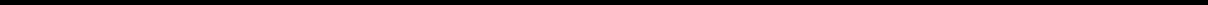 Table of Contentsto provide for uncertificated securities in addition to or in place of certificated securities;to add guarantees with respect to debt securities of any series or secure debt securities of any series;to surrender any of our rights or powers under the indenture;to add covenants or Events of Default for the benefit of the holders of debt securities of any series;to comply with the applicable procedures of the applicable depositary;to make any change that does not adversely affect the rights of any holder of debt securities;to provide for the issuance of and establish the form and terms and conditions of debt securities of any series as permitted by the indenture;to effect the appointment of a successor trustee with respect to the debt securities of any series and to add to or change any of the provisions of the indenture to provide for or facilitate administration by more than one trustee; orto comply with requirements of the SEC in order to effect or maintain the qualification of the indenture under the Trust Indenture Act. (Section 9.1)We may also modify and amend the indenture with the consent of the holders of at least a majority in principal amount of the outstanding debt securities of each series affected by the modifications or amendments. We may not make any modification or amendment without the consent of the holders of each affected debt security then outstanding if that amendment will:reduce the amount of debt securities whose holders must consent to an amendment, supplement or waiver;reduce the rate of or extend the time for payment of interest (including default interest) on any debt security;reduce the principal of or premium on or change the fixed maturity of any debt security or reduce the amount of, or postpone the date fixed for, the payment of any sinking fund or analogous obligation with respect to any series of debt securities;reduce the principal amount of discount securities payable upon acceleration of maturity;waive a Default or Event of Default in the payment of the principal of, or premium or interest on, any debt security (except a rescission of acceleration of the debt securities of any series by the holders of at least a majority in aggregate principal amount of the then outstanding debt securities of that series and a waiver of the payment default that resulted from such acceleration);make the principal of, or premium or interest on, any debt security payable in currency other than that stated in the debt security;make any change to certain provisions of the indenture relating to, among other things, the right of holders of debt securities to receive payment of the principal of, and premium and interest on, those debt securities and to institute suit for the enforcement of any such payment and to waivers or amendments; orwaive a redemption payment with respect to any debt security. (Section 9.3)18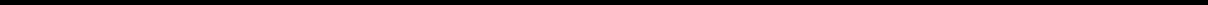 Table of ContentsExcept for certain specified provisions, the holders of at least a majority in principal amount of the outstanding debt securities of any series may on behalf of the holders of all debt securities of that series waive our compliance with provisions of the indenture. (Section 9.2) The holders of a majority in principal amount of the outstanding debt securities of any series may on behalf of the holders of all the debt securities of such series waive any past default under the indenture with respect to that series and its consequences, except a default in the payment of the principal of, or any interest on, any debt security of that series; provided, however, that the holders of a majority in principal amount of the outstanding debt securities of any series may rescind an acceleration and its consequences, including any related payment default that resulted from the acceleration. (Section 6.13)Defeasance of Debt Securities and Certain Covenants in Certain CircumstancesLegal Defeasance. The indenture provides that, unless otherwise provided by the terms of the applicable series of debt securities, we may be discharged from any and all obligations in respect of the debt securities of any series (subject to certain exceptions). We will be so discharged upon the deposit with the trustee, in trust, of money and/or U.S. government obligations or, in the case of debt securities denominated in a single currency other than U.S. dollars, government obligations of the government that issued or caused to be issued such currency, that, through the payment of interest and principal in accordance with their terms, will provide money or U.S. government obligations in an amount sufficient in the opinion of a nationally recognized firm of independent public accountants or investment bank to pay and discharge each installment of principal of, premium and interest on, and any mandatory sinking fund payments in respect of, the debt securities of that series on the stated maturity of those payments in accordance with the terms of the indenture and those debt securities.This discharge may occur only if, among other things, we have delivered to the trustee an opinion of counsel stating that we have received from, or there has been published by, the U.S. Internal Revenue Service a ruling or, since the date of execution of the indenture, there has been a change in the applicable U.S. federal income tax law, in either case to the effect that, and based thereon such opinion shall confirm that, the holders of the debt securities of that series will not recognize income, gain or loss for U.S. federal income tax purposes as a result of the deposit, defeasance and discharge and will be subject to U.S. federal income tax on the same amounts and in the same manner and at the same times as would have been the case if the deposit, defeasance and discharge had not occurred. (Section 8.3)Defeasance of Certain Covenants. The indenture provides that, unless otherwise provided by the terms of the applicable series of debt securities, upon compliance with certain conditions:we may omit to comply with the covenant described under the heading “Consolidation, Merger and Sale of Assets” and certain other covenants set forth in the indenture, as well as any additional covenants that may be set forth in the applicable prospectus supplement; andany omission to comply with those covenants will not constitute a Default or an Event of Default with respect to the debt securities of that series (“covenant defeasance”).The conditions include:depositing with the trustee money and/or U.S. government obligations or, in the case of debt securities denominated in a single currency other than U.S. dollars, government obligations of the government that issued or caused to be issued such currency, that, through the payment of interest and principal in accordance with their terms, will provide money in an amount sufficient in the opinion of a nationally recognized firm of independent public accountants or investment bank to pay and discharge each installment of principal of, premium and interest on, and any mandatory sinking fund payments in respect of, the debt securities of that series on the stated maturity of those payments in accordance with the terms of the indenture and those debt securities; anddelivering to the trustee an opinion of counsel to the effect that the holders of the debt securities of that series will not recognize income, gain or loss for U.S. federal income tax purposes as a result of the deposit and related covenant defeasance and will be subject to U.S. federal income tax on the same amounts and in the same19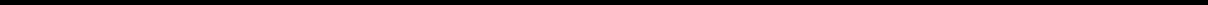 Table of Contentsmanner and at the same times as would have been the case if the deposit and related covenant defeasance had not occurred. (Section 8.4)No Personal Liability of Directors, Officers, Employees or SecurityholdersNone of our past, present or future directors, officers, employees or securityholders, as such, will have any liability for any of our obligations under the debt securities or the indenture or for any claim based on, or in respect or by reason of, such obligations or their creation. By accepting a debt security, each holder waives and releases all such liability. This waiver and release is part of the consideration for the issue of the debt securities. However, this waiver and release may not be effective to waive liabilities under U.S. federal securities laws, and it is the view of the SEC that such a waiver is against public policy.Governing LawThe indenture and the debt securities, including any claim or controversy arising out of or relating to the indenture or the debt securities, will be governed by the laws of the State of New York.The indenture will provide that we, the trustee and the holders of the debt securities (by their acceptance of the debt securities) irrevocably waive, to the fullest extent permitted by applicable law, any and all right to trial by jury in any legal proceeding arising out of or relating to the indenture, the debt securities or the transactions contemplated thereby.The indenture will provide that any legal suit, action or proceeding arising out of or based upon the indenture or the transactions contemplated thereby may be instituted in the federal courts of the United States of America located in the City of New York or the courts of the State of New York in each case located in the City of New York, and we, the trustee and the holder of the debt securities (by their acceptance of the debt securities) irrevocably submit to the non-exclusive jurisdiction of such courts in any such suit, action or proceeding. The indenture will further provide that service of any process, summons, notice or document by mail (to the extent allowed under any applicable statute or rule of court) to such party’s address set forth in the indenture will be effective service of process for any suit, action or other proceeding brought in any such court. The indenture will further provide that we, the trustee and the holders of the debt securities (by their acceptance of the debt securities) irrevocably and unconditionally waive any objection to the laying of venue of any suit, action or other proceeding in the courts specified above and irrevocably and unconditionally waive and agree not to plead or claim any such suit, action or other proceeding has been brought in an inconvenient forum. (Section 10.10)20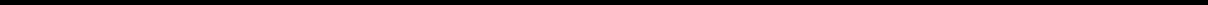 Table of ContentsDESCRIPTION OF WARRANTSWe may issue warrants for the purchase of shares of our common stock or preferred stock or of debt securities. We may issue warrants independently or together with other securities, and the warrants may be attached to or separate from any offered securities. Each series of warrants will be issued under a separate warrant agreement to be entered into between us and the investors or a warrant agent. The following summary of material provisions of the warrants and warrant agreements is subject to, and qualified in its entirety by reference to, all the provisions of the warrant agreement and warrant certificate applicable to a particular series of warrants. The terms of any warrants offered under a prospectus supplement may differ from the terms described below. We urge you to read the applicable prospectus supplement and any related free writing prospectus, as well as the complete warrant agreements and warrant certificates that contain the terms of the warrants.The particular terms of any issue of warrants will be described in the prospectus supplement relating to the issue. Those terms may include:the number of shares of common stock or preferred stock purchasable upon the exercise of warrants to purchase such shares and the price at which such number of shares may be purchased upon such exercise;the designation, stated value and terms (including, without limitation, liquidation, dividend, conversion and voting rights) of the series of preferred stock purchasable upon exercise of warrants to purchase preferred stock;the principal amount of debt securities that may be purchased upon exercise of a debt warrant and the exercise price for the warrants, which may be payable in cash, securities or other property;the date, if any, on and after which the warrants and the related debt securities, preferred stock or common stock will be separately transferable;the terms of any rights to redeem or call the warrants;the date on which the right to exercise the warrants will commence and the date on which the right will expire;U.S. federal income tax consequences applicable to the warrants; andany additional terms of the warrants, including terms, procedures, and limitations relating to the exchange, exercise and settlement of the warrants.Holders of equity warrants will not be entitled to:vote, consent or receive dividends;receive notice as stockholders with respect to any meeting of stockholders for the election of our directors or any other matter; orexercise any rights as stockholders of the company.Each warrant will entitle its holder to purchase the principal amount of debt securities or the number of shares of preferred stock or common stock at the exercise price set forth in, or calculable as set forth in, the applicable prospectus supplement. Unless we otherwise specify in the applicable prospectus supplement, holders of the warrants may exercise the warrants at any time up to the specified time on the expiration date that we set forth in the applicable prospectus supplement. After the close of business on the expiration date, unexercised warrants will become void.A holder of warrant certificates may exchange them for new warrant certificates of different denominations, present them for registration of transfer and exercise them at the corporate trust office of the warrant agent or any other office21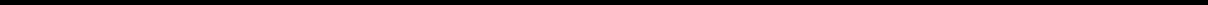 Table of Contentsindicated in the applicable prospectus supplement. Until any warrants to purchase debt securities are exercised, the holder of the warrants will not have any rights of holders of the debt securities that can be purchased upon exercise, including any rights to receive payments of principal, premium or interest on the underlying debt securities or to enforce covenants in the applicable indenture. Until any warrants to purchase common stock or preferred stock are exercised, the holders of the warrants will not have any rights of holders of the underlying common stock or preferred stock, including any rights to receive dividends or payments upon any liquidation, dissolution or winding up on the common stock or preferred stock, if any.22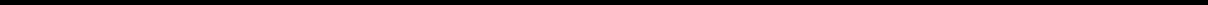 Table of ContentsDESCRIPTION OF UNITSWe may issue units consisting of any combination of the other types of securities offered under this prospectus in one or more series. We may evidence each series of units by unit certificates that we will issue under a separate agreement. We may enter into unit agreements with a unit agent. Each unit agent will be a bank or trust company that we select. We will indicate the name and address of the unit agent in the applicable prospectus supplement relating to a particular series of units.The following description, together with the additional information included in any applicable prospectus supplement, summarizes the general features of the units that we may offer under this prospectus. You should read any prospectus supplement and any free writing prospectus that we may authorize to be provided to you related to the series of units being offered, as well as the complete unit agreements that contain the terms of the units. Specific unit agreements will contain additional important terms and provisions and we will file as an exhibit to the registration statement of which this prospectus is a part, or will incorporate by reference from another report that we file with the SEC, the form of each unit agreement relating to units offered under this prospectus.If we offer any units, certain terms of that series of units will be described in the applicable prospectus supplement, including, without limitation, the following, as applicable:the title of the series of units;identification and description of the separate constituent securities comprising the units;the price or prices at which the units will be issued;the date, if any, on and after which the constituent securities comprising the units will be separately transferable;a discussion of certain U.S. federal income tax considerations applicable to the units; andany other terms of the units and their constituent securities.23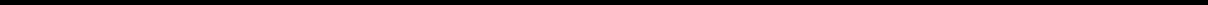 Table of ContentsLEGAL OWNERSHIP OF SECURITIESWe can issue securities in registered form or in the form of one or more global securities. We describe global securities in greater detail below. We refer to those persons who have securities registered in their own names on the books that we or any applicable trustee or depositary maintain for this purpose as the “holders” of those securities. These persons are the legal holders of the securities. We refer to those persons who, indirectly through others, own beneficial interests in securities that are not registered in their own names, as “indirect holders” of those securities. As we discuss below, indirect holders are not legal holders, and investors in securities issued in book-entry form or in street name will be indirect holders.Book-Entry HoldersWe may issue securities in book-entry form only, as we will specify in the applicable prospectus supplement. This means securities may be represented by one or more global securities registered in the name of a financial institution that holds them as depositary on behalf of other financial institutions that participate in the depositary’s book-entry system. These participating institutions, which are referred to as participants, in turn, hold beneficial interests in the securities on behalf of themselves or their customers.Only the person in whose name a security is registered is recognized as the holder of that security. Global securities will be registered in the name of the depositary or its participants. Consequently, for global securities, we will recognize only the depositary as the holder of the securities, and we will make all payments on the securities to the depositary. The depositary passes along the payments it receives to its participants, which in turn pass the payments along to their customers who are the beneficial owners. The depositary and its participants do so under agreements they have made with one another or with their customers; they are not obligated to do so under the terms of the securities.As a result, investors in a global security will not own securities directly. Instead, they will own beneficial interests in a global security, through a bank, broker or other financial institution that participates in the depositary’s book-entry system or holds an interest through a participant. As long as the securities are issued in global form, investors will be indirect holders, and not legal holders, of the securities.Street Name HoldersA global security may be terminated in certain situations as described under “—Special Situations When a Global Security Will Be Terminated,” or issue securities that are not issued in global form. In these cases, investors may choose to hold their securities in their own names or in “street name.” Securities held by an investor in street name would be registered in the name of a bank, broker or other financial institution that the investor chooses, and the investor would hold only a beneficial interest in those securities through an account he or she maintains at that institution.For securities held in street name, we or any applicable trustee or depositary will recognize only the intermediary banks, brokers and other financial institutions in whose names the securities are registered as the holders of those securities, and we or any such trustee or depositary will make all payments on those securities to them. These institutions pass along the payments they receive to their customers who are the beneficial owners, but only because they agree to do so in their customer agreements or because they are legally required to do so. Investors who hold securities in street name will be indirect holders, not holders, of those securities.Legal HoldersOur obligations, as well as the obligations of any applicable trustee or third party employed by us or a trustee, run only to the legal holders of the securities. We do not have obligations to investors who hold beneficial interests in global securities, in street name or by any other indirect means. This will be the case whether an investor chooses to be an indirect holder of a security or has no choice because we are issuing the securities only in global form.For example, once we make a payment or give a notice to the legal holder, we have no further responsibility for the payment or notice even if that legal holder is required, under agreements with its participants or customers or by law, to24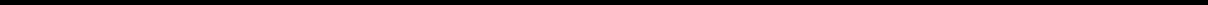 Table of Contentspass it along to the indirect holders but does not do so. Similarly, we may want to obtain the approval of the holders to amend an indenture, to relieve us of the consequences of a default or of our obligation to comply with a particular provision of an indenture, or for other purposes. In such an event, we would seek approval only from the legal holders, and not the indirect holders, of the securities. Whether and how the legal holders contact the indirect holders is up to the legal holders.Special Considerations for Indirect HoldersIf you hold securities through a bank, broker or other financial institution, either in book-entry form because the securities are represented by one or more global securities or in street name, you should check with your own institution to find out:how it handles securities payments and notices;whether it imposes fees or charges;how it would handle a request for the holders’ consent, if ever required;whether and how you can instruct it to send you securities registered in your own name so you can be a holder, if that is permitted in the future;how it would exercise rights under the securities if there were a default or other event triggering the need for holders to act to protect their interests; andif the securities are in book-entry form, how the depositary’s rules and procedures will affect these matters.Global SecuritiesA global security is a security that represents one or any other number of individual securities held by a depositary.Generally, all securities represented by the same global securities will have the same terms.Each security issued in book-entry form will be represented by a global security that we issue to, deposit with and register in the name of a financial institution or its nominee that we select. The financial institution that we select for this purpose is called the depositary. Unless we specify otherwise in the applicable prospectus supplement, DTC will be the depositary for all securities issued in book-entry form.A global security may not be transferred to or registered in the name of anyone other than the depositary, its nominee or a successor depositary, unless special termination situations arise. We describe those situations below under “—Special Situations When a Global Security Will Be Terminated.” As a result of these arrangements, the depositary, or its nominee, will be the sole registered owner and legal holder of all securities represented by a global security, and investors will be permitted to own only beneficial interests in a global security. Beneficial interests must be held by means of an account with a broker, bank or other financial institution that in turn has an account with the depositary or with another institution that does. Thus, an investor whose security is represented by a global security will not be a legal holder of the security, but only an indirect holder of a beneficial interest in the global security.If the prospectus supplement for a particular security indicates that the security will be issued as a global security, then the security will be represented by a global security at all times unless and until the global security is terminated. If termination occurs, we may issue the securities through another book-entry clearing system or decide that the securities may no longer be held through any book-entry clearing system.25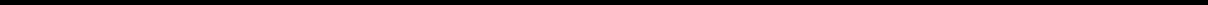 Table of ContentsSpecial Considerations for Global SecuritiesAs an indirect holder, an investor’s rights relating to a global security will be governed by the account rules of the investor’s financial institution and of the depositary, as well as general laws relating to securities transfers. We do not recognize an indirect holder as a holder of securities and instead deal only with the depositary that holds the global security.If securities are issued only as global securities, an investor should be aware of the following:an investor cannot cause the securities to be registered in his or her name, and cannot obtain non-global certificates for his or her interest in the securities, except in the special situations we describe below;an investor will be an indirect holder and must look to his or her own bank or broker for payments on the securities and protection of his or her legal rights relating to the securities, as we describe above;an investor may not be able to sell interests in the securities to some insurance companies and to other institutions that are required by law to own their securities in non-book-entry form;an investor may not be able to pledge his or her interest in the global security in circumstances where certificates representing the securities must be delivered to the lender or other beneficiary of the pledge in order for the pledge to be effective;the depositary’s policies, which may change from time to time, will govern payments, transfers, exchanges and other matters relating to an investor’s interest in the global security;we and any applicable trustee have no responsibility for any aspect of the depositary’s actions or for its records of ownership interests in the global security, nor will we or any applicable trustee supervise the depositary in any way;the depositary may, and we understand that DTC will, require that those who purchase and sell interests in the global security within its book-entry system use immediately available funds, and your broker or bank may require you to do so as well; andfinancial institutions that participate in the depositary’s book-entry system, and through which an investor holds its interest in the global security, may also have their own policies affecting payments, notices and other matters relating to the securities.There may be more than one financial intermediary in the chain of ownership for an investor. We do not monitor and are not responsible for the actions of any of those intermediaries.Special Situations When a Global Security Will Be TerminatedIn a few special situations described below, a global security will terminate and interests in it will be exchanged for physical certificates representing those interests. After that exchange, the choice of whether to hold securities directly or in street name will be up to the investor. Investors must consult their own banks or brokers to find out how to have their interests in securities transferred to their own names, so that they will be direct holders. We have described the rights of holders and street name investors above.A global security will terminate when the following special situations occur:if the depositary notifies us that it is unwilling, unable or no longer qualified to continue as depositary for that global security and we do not appoint another institution to act as depositary within 90 days;26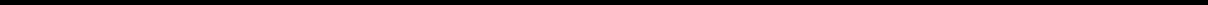 Table of Contentsif we notify any applicable trustee that we wish to terminate that global security; orif an event of default has occurred with regard to securities represented by that global security and has not been cured or waived.The applicable prospectus supplement may also list additional situations for terminating a global security that would apply only to the particular series of securities covered by the applicable prospectus supplement. When a global security terminates, the depositary, and neither we nor any applicable trustee, is responsible for deciding the names of the institutions that will be the initial direct holders.Euroclear and ClearstreamIf so provided in the applicable prospectus supplement, you may hold interests in a global security through Clearstream Banking S.A., which we refer to as “Clearstream,” or Euroclear Bank S.A./N.V., as operator of the Euroclear System, which we refer to as “Euroclear,” either directly if you are a participant in Clearstream or Euroclear or indirectly through organizations which are participants in Clearstream or Euroclear. Clearstream and Euroclear will hold interests on behalf of their respective participants through customers’ securities accounts in the names of Clearstream and Euroclear, respectively, on the books of their respective U.S. depositaries, which in turn will hold such interests in customers’ securities accounts in such depositaries’ names on DTC’s books.Clearstream and Euroclear are securities clearance systems in Europe. Clearstream and Euroclear hold securities for their respective participating organizations and facilitate the clearance and settlement of securities transactions between those participants through electronic book-entry changes in their accounts, thereby eliminating the need for physical movement of certificates.Payments, deliveries, transfers, exchanges, notices and other matters relating to beneficial interests in global securities owned through Euroclear or Clearstream must comply with the rules and procedures of those systems. Transactions between participants in Euroclear or Clearstream, on one hand, and other participants in DTC, on the other hand, are also subject to DTC’s rules and procedures.Investors will be able to make and receive through Euroclear and Clearstream payments, deliveries, transfers and other transactions involving any beneficial interests in global securities held through those systems only on days when those systems are open for business. Those systems may not be open for business on days when banks, brokers and other institutions are open for business in the United States.Cross-market transfers between participants in DTC, on the one hand, and participants in Euroclear or Clearstream, on the other hand, will be effected through DTC in accordance with the DTC’s rules on behalf of Euroclear or Clearstream, as the case may be, by their respective U.S. depositaries; however, such cross-market transactions will require delivery of instructions to Euroclear or Clearstream, as the case may be, by the counterparty in such system in accordance with the rules and procedures and within the established deadlines (European time) of such system. Euroclear or Clearstream, as the case may be, will, if the transaction meets its settlement requirements, deliver instructions to its U.S. depositary to take action to effect final settlement on its behalf by delivering or receiving interests in the global securities through DTC, and making or receiving payment in accordance with normal procedures for same-day fund settlement. Participants in Euroclear or Clearstream may not deliver instructions directly to their respective U.S. depositaries.Due to time zone differences, the securities accounts of a participant in Euroclear or Clearstream purchasing an interest in a global security from a direct participant in DTC will be credited, and any such crediting will be reported to the relevant participant in Euroclear or Clearstream, during the securities settlement processing day (which must be a business day for Euroclear or Clearstream) immediately following the settlement date of DTC. Cash received in Euroclear or Clearstream as a result of sales of interests in a global security by or through a participant in Euroclear or Clearstream to a direct participant in DTC will be received with value on the settlement date of DTC but will be available in the relevant Euroclear or Clearstream cash account only as of the business day for Euroclear or Clearstream following DTC’s settlement date.27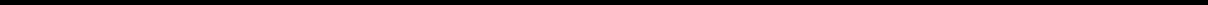 Table of ContentsPLAN OF DISTRIBUTIONWe may sell securities:through underwriters;through dealers;through agents;directly to purchasers; orthrough a combination of any of these methods or any other method permitted by law.In addition, we may issue the securities as a dividend or distribution or in a subscription rights offering to our existing security holders.We may directly solicit offers to purchase securities, or agents may be designated to solicit such offers. In the prospectus supplement relating to such offering, we will name any agent that could be viewed as an underwriter under the Securities Act and describe any commissions that we must pay to any such agent. Any such agent will be acting on a best efforts basis for the period of its appointment or, if indicated in the applicable prospectus supplement, on a firm commitment basis. This prospectus may be used in connection with any offering of our securities through any of these methods or other methods described in the applicable prospectus supplement.The distribution of the securities may be effected from time to time in one or more transactions:at a fixed price, or prices, which may be changed from time to time;at market prices prevailing at the time of sale;at prices related to such prevailing market prices; orat negotiated prices.Each prospectus supplement will describe the method of distribution of the securities and any applicable restrictions.The prospectus supplement with respect to the securities of a particular series will describe the terms of the offering of the securities, including the following:the name of the agent or any underwriters;the public offering or purchase price;any discounts and commissions to be allowed or paid to the agent or underwriters;all other items constituting underwriting compensation;any discounts and commissions to be allowed or paid to dealers; andany exchanges on which the securities will be listed.28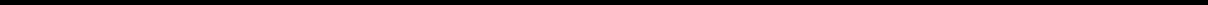 Table of ContentsIf any underwriters or agents are used in the sale of the securities in respect of which this prospectus is delivered, we will enter into an underwriting agreement, sales agreement or other agreement with them at the time of sale to them, and we will set forth in the prospectus supplement relating to such offering the names of the underwriters or agents and the terms of the related agreement with them.In connection with the offering of securities, we may grant to the underwriters an option to purchase additional securities with an additional underwriting commission, as may be set forth in the applicable prospectus supplement. If we grant any such option, the terms of such option will be set forth in the prospectus supplement for such securities.If a dealer is used in the sale of the securities in respect of which the prospectus is delivered, we will sell such securities to the dealer, as principal. The dealer, who may be deemed to be an “underwriter” as that term is defined in the Securities Act, may then resell such securities to the public at varying prices to be determined by such dealer at the time of resale.If we offer securities in a subscription rights offering to our existing security holders, we may enter into a standby underwriting agreement with dealers, acting as standby underwriters. We may pay the standby underwriters a commitment fee for the securities they commit to purchase on a standby basis. If we do not enter into a standby underwriting arrangement, we may retain a dealer-manager to manage a subscription rights offering for us.Agents, underwriters, dealers and other persons may be entitled under agreements which they may enter into with us to indemnification by us against certain civil liabilities, including liabilities under the Securities Act, and may be customers of, engage in transactions with or perform services for us in the ordinary course of business.If so indicated in the applicable prospectus supplement, we will authorize underwriters or other persons acting as our agents to solicit offers by certain institutions to purchase securities from us pursuant to delayed delivery contracts providing for payment and delivery on the date stated in the prospectus supplement. Each contract will be for an amount not less than, and the aggregate amount of securities sold pursuant to such contracts shall not be less nor more than, the respective amounts stated in the prospectus supplement. Institutions with whom the contracts, when authorized, may be made include commercial and savings banks, insurance companies, pension funds, investment companies, educational and charitable institutions and other institutions, but shall in all cases be subject to our approval. Delayed delivery contracts will not be subject to any conditions except that:the purchase by an institution of the securities covered under that contract shall not at the time of delivery be prohibited under the laws of the jurisdiction to which that institution is subject; andif the securities are also being sold to underwriters acting as principals for their own account, the underwriters shall have purchased such securities not sold for delayed delivery. The underwriters and other persons acting as our agents will not have any responsibility in respect of the validity or performance of delayed delivery contracts.Offered securities may also be offered and sold, if so indicated in the prospectus supplement, in connection with a remarketing upon their purchase, in accordance with a redemption or repayment pursuant to their terms, or otherwise, by one or more remarketing firms, acting as principals for their own accounts or as agents for us. Any remarketing firm will be identified and the terms of its agreement, if any, with us and its compensation will be described in the applicable prospectus supplement. Remarketing firms may be deemed to be underwriters in connection with their remarketing of offered securities.Certain agents, underwriters and dealers, and their associates and affiliates, may be customers of, have borrowing relationships with, engage in other transactions with, or perform services, including investment banking services, for us or one or more of our respective affiliates in the ordinary course of business.Any common stock will be listed on the Nasdaq Global Select Market, but any other securities may or may not be listed on a national securities exchange. In order to facilitate the offering of the securities, any underwriters may engage in transactions that stabilize, maintain or otherwise affect the price of the securities or any other securities the prices of29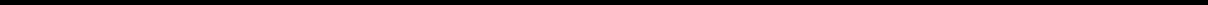 Table of Contentswhich may be used to determine payments on such securities. Specifically, any underwriters may over-allot in connection with the offering, creating a short position for their own accounts. In addition, to cover overallotments or to stabilize the price of the securities or of any such other securities, the underwriters may bid for, and purchase, the securities or any such other securities in the open market. Finally, in any offering of the securities through a syndicate of underwriters, the underwriting syndicate may reclaim selling concessions allowed to an underwriter or a dealer for distributing the securities in the offering if the syndicate repurchases previously distributed securities in transactions to cover syndicate short positions, in stabilization transactions or otherwise. Any of these activities may stabilize or maintain the market price of the securities above independent market levels. Any such underwriters are not required to engage in these activities and may end any of these activities at any time.We may engage in at the market offerings into an existing trading market in accordance with Rule 415(a)(4) under the Securities Act. In addition, we may enter into derivative transactions with third parties, or sell securities not covered by this prospectus to third parties in privately negotiated transactions. If the applicable prospectus supplement so indicates, in connection with those derivatives, the third parties may sell securities covered by this prospectus and the applicable prospectus supplement, including in short sale transactions. If so, the third party may use securities pledged by us or borrowed from us or others to settle those sales or to close out any related open borrowings of stock, and may use securities received from us in settlement of those derivatives to close out any related open borrowings of stock. The third party in such sale transactions will be an underwriter and, if not identified in this prospectus, will be named in the applicable prospectus supplement (or a post-effective amendment). In addition, we may otherwise loan or pledge securities to a financial institution or other third party that in turn may sell the securities short using this prospectus and an applicable prospectus supplement. Such financial institution or other third party may transfer its economic short position to investors in our securities or in connection with a concurrent offering of other securities.Under Rule 15c6‑1 of the Securities Exchange Act of 1934, as amended (the “Exchange Act”), trades in the secondary market generally are required to settle in three business days, unless the parties to any such trade expressly agree otherwise. The applicable prospectus supplement may provide that the original issue date for your securities may be more than three scheduled business days after the trade date for your securities. Accordingly, in such a case, if you wish to trade securities on any date prior to the third business day before the original issue date for your securities, you will be required, by virtue of the fact that your securities initially are expected to settle in more than three scheduled business days after the trade date for your securities, to make alternative settlement arrangements to prevent a failed settlement.The securities may be new issues of securities and may have no established trading market. The securities may or may not be listed on a national securities exchange. We can make no assurance as to the liquidity of or the existence of trading markets for any of the securities.In compliance with the guidelines of the Financial Industry Regulatory Authority, Inc., or FINRA, the aggregate maximum discount, commission or agency fees or other items constituting underwriting compensation to be received by any FINRA member or independent broker-dealer will not exceed 8% of the proceeds from any offering pursuant to this prospectus and any applicable prospectus supplement.The specific terms of any lock-up provisions in respect of any given offering will be described in the applicable prospectus supplement.The underwriters, dealers and agents may engage in transactions with us, or perform services for us, in the ordinary course of business for which they receive compensation.The anticipated date of delivery of offered securities will be set forth in the applicable prospectus supplement relating to each offer.30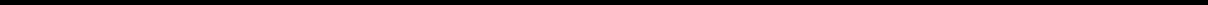 Table of ContentsLEGAL MATTERSCertain legal matters in connection with this offering will be passed upon for us by Satterlee Stephens LLP, New York, New York. Any underwriters will also be advised about the validity of the securities and other legal matters by their own counsel, which will be named in the prospectus supplement.EXPERTSThe financial statements incorporated in this prospectus by reference to the Annual Report on Form 10K‑ for the year ended December 31, 2018 have been so incorporated in reliance on the report of PricewaterhouseCoopers LLP, an independent registered public accounting firm, given on the authority of said firm as experts in auditing and accounting.WHERE YOU CAN FIND MORE INFORMATIONWe are subject to the information requirements of the Exchange Act and, in accordance therewith, file annual, quarterly and special reports, proxy statements and other information with the SEC. You may read and copy any document we file, including the registration statement, at the SEC’s Public Reference Room at 100 F Street, N.E., Washington, D.C. 20549. You may call the SEC at 1‑800‑SEC‑0330 for further information on the operation of the Public Reference Room. These documents also may be accessed through the SEC’s electronic data gathering, analysis and retrieval system, or EDGAR, via electronic means, including the SEC’s home page on the Internet ( www.sec.gov ).We have the authority to designate and issue more than one class or series of stock having various preferences, conversion and other rights, voting powers, restrictions, limitations as to dividends, qualifications, and terms and conditions of redemption. See “Description of Capital Stock.” We will furnish a full statement of the relative rights and preferences of each class or series of our stock which has been so designated and any restrictions on the ownership or transfer of our stock to any stockholder upon written or oral request and without charge. Written requests for such copies should be directed to Y-mAbs Therapeutics, Inc., 230 Park Avenue, Suite 3350, New York, NY 10169, Attention: Secretary. Our website is located at www.ymabs.com. Information contained on our website is not incorporated by reference into this prospectus and, therefore, is not part of this prospectus or any prospectus supplement.31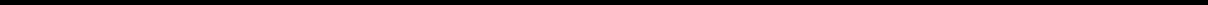 Table of ContentsINCORPORATION BY REFERENCEThe SEC allows us to incorporate by reference the information and reports we file with it into this prospectus, which means that we can disclose important information to you by referring you to these documents. The information incorporated by reference is an important part of this prospectus, and information that we file later with the SEC will automatically update and supersede the information already incorporated by reference. We are incorporating by reference the documents listed below, which we have already filed with the SEC (other than those documents or the portions of those documents not deemed to be filed), and any future filings (other than current reports furnished under Item 2.02 or Item 7.01 of Form 8‑K and exhibits filed in such forms that are related to such items unless such Form 8‑K expressly provides to the contrary) we make with the SEC under Sections 13(a), 13(c), 14 or 15(d) of the Exchange Act, including all filings made after the date of the filing of this registration statement and prior to the effectiveness of this registration statement, except as to any portion of any future report or document that is furnished and not deemed filed under such provisions, until we sell all of the securities:our Annual Report on Form 10K‑ for the year ended December 31, 2018, filed with the SEC on March 22, 2019;the information specifically incorporated by reference into our Annual Report on Form 10‑K for the year ended December 31, 2018 from our Definitive Proxy Statement on Schedule 14A, filed with the SEC on April 30, 2019;our Quarterly Reports on Form 10‑Q for the quarters ended March 31, 2019 and June 30, 2019, filed with the SEC on May 10, 2019 and August 14, 2019, respectively;our Current Reports on Form 8‑K filed with the SEC on April 30, 2019, June 6, 2019 and September 19, 2019 (in each case, except for information contained therein which is furnished rather than filed);the description of our common stock contained in our registration statement on Form 8‑A (Registration No.001‑38650) filed with the SEC on September 11, 2018 under Section 12(b) of the Exchange Act, including any amendments or reports filed for the purpose of updating such description; andall reports and other documents subsequently filed by us pursuant to Sections 13(a), 13(c), 14 and 15(d) of the Exchange Act after the date of this prospectus and prior to the termination or completion of the offering of securities under this prospectus shall be deemed to be incorporated by reference in this prospectus and to be a part hereof from the date of filing such reports and other documents.The SEC file number for each of the documents listed above is 001‑38650.Any statement contained in this prospectus or in a document incorporated or deemed to be incorporated by reference into this prospectus will be deemed to be modified or superseded for purposes of this prospectus to the extent that a statement contained in this prospectus or any other subsequently filed document that is deemed to be incorporated by reference into this prospectus modifies or supersedes the statement. Any statement so modified or superseded will not be deemed, except as so modified or superseded, to constitute a part of this prospectus.Upon request, we will provide, without charge, to each person, including any beneficial owner, to whom a copy of this prospectus is delivered, a copy of the documents incorporated by reference into this prospectus but not delivered with the prospectus. You may request a copy of these filings, and any exhibits we have specifically incorporated by reference as an exhibit in this prospectus, at no cost by writing or telephoning us at the following address: Y-mAbs Therapeutics, Inc., 230 Park Avenue, Suite 3350, New York, NY 10169, Attention: Secretary or by telephone request to (646) 885‑8505.This prospectus is part of a registration statement we filed with the SEC. We have incorporated exhibits into this registration statement. You should read the exhibits carefully for provisions that may be important to you.32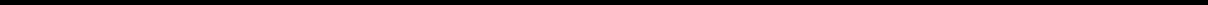 Table of ContentsYou should rely only on the information incorporated by reference or provided in this prospectus or any prospectus supplement. We have not authorized anyone to provide you with different information. We are not making an offer of these securities in any state where the offer is not permitted. You should not assume that the information in this prospectus or in the documents incorporated by reference is accurate as of any date other than the date on the front of this prospectus or those documents.33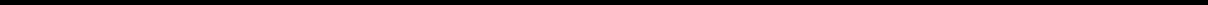 Table of Contents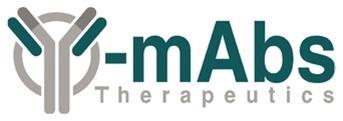 $300,000,000Common StockPreferred StockDebt SecuritiesWarrantsUnits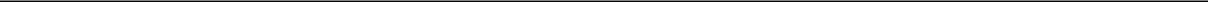 PROSPECTUS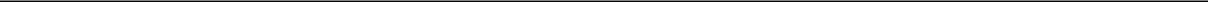 , 2019We have not authorized any dealer, salesperson or other person to give any information or represent anything not contained in this prospectus. You must not rely on any unauthorized information. If anyone provides you with different or inconsistent information, you should not rely on it. This prospectus does not offer to sell any securities in any jurisdiction where it is unlawful. Neither the delivery of this prospectus, nor any sale made hereunder, shall create any implication that the information in this prospectus is correct after the date hereof.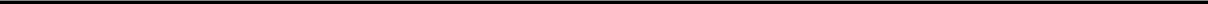 Table of ContentsPart II-INFORMATION NOT REQUIRED IN PROSPECTUSItem 14. Other Expenses of Issuance and DistributionThe expenses payable by Y-mAbs Therapeutics, Inc. (the “Registrant” or the “Company”) in connection with the issuance and distribution of the securities being registered (other than underwriting discounts and commissions, if any) are set forth below. Each item listed is estimated, except for the Securities and Exchange Commission (the “SEC”) registration fee.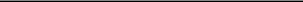 These fees are calculated on the securities offered and the number of issuances and accordingly cannot be estimated at this time.Item 15. Indemnification of Directors and OfficersSection 145 of the Delaware General Corporation Law, or the DGCL, authorizes a corporation’s board of directors to grant, and authorizes a court to award, indemnity to officers, directors, and other corporate agents.Our amended and restated certificate of incorporation contains provisions that limit the liability of our directors for monetary damages to the fullest extent permitted by Delaware law. Consequently, our directors will not be personally liable to us or our stockholders for monetary damages for any breach of fiduciary duties as directors, except liability for the following:any breach of their duty of loyalty to our company or our stockholders;any act or omission not in good faith or that involves intentional misconduct or a knowing violation of law;unlawful payments of dividends or unlawful stock repurchases or redemptions as provided in Section 174 of the DGCL; orany transaction from which they derived an improper personal benefit.Any amendment to, or repeal of, these provisions will not eliminate or reduce the effect of these provisions in respect of any act, omission or claim that occurred or arose prior to that amendment or repeal. If the DGCL is amended to provide for further limitations on the personal liability of directors of corporations, then the personal liability of our directors will be further limited to the greatest extent permitted by the DGCL.In addition, pursuant to our amended and restated bylaws, we will indemnify, to the fullest extent permitted by law, any person who is or was a party or is threatened to be made a party to any action, suit or proceeding by reason of the fact that he is or was one of our directors or officers or is or was serving at our request as a director or officer of another corporation, partnership, joint venture, trust, or other enterprise. Our amended and restated bylaws provide that we may indemnify to the fullest extent permitted by law any person who is or was a party or is threatened to be made a party to any action, suit, or proceeding by reason of the fact that he is or was one of our employees or agents or is or was serving at our request as an employee or agent of another corporation, partnership, joint venture, trust, or other enterprise. OurII-1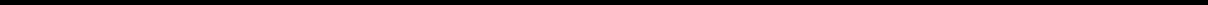 Table of Contentsamended and restated bylaws also provide that we must advance expenses incurred by or on behalf of a director or officer in advance of the final disposition of any action or proceeding, subject to very limited exceptions.We have also entered into indemnification agreements with each of our directors and executive officers that are broader than the specific indemnification provisions contained in the DGCL. These indemnification agreements require us, among other things, to indemnify our directors and executive officers against liabilities that may arise by reason of their status or service. These indemnification agreements also require us to advance all expenses incurred by the directors and executive officers in investigating or defending any such action, suit, or proceeding. We believe that these agreements are necessary to attract and retain qualified individuals to serve as directors and executive officers.The limitation of liability and indemnification provisions that are included in our amended and restated certificate of incorporation, amended and restated bylaws, and indemnification agreements that we entered into with our directors and executive officers may discourage stockholders from bringing a lawsuit against our directors and executive officers for breach of their fiduciary duties. They may also reduce the likelihood of derivative litigation against our directors and executive officers, even though an action, if successful, might benefit us and other stockholders. Further, a stockholder’s investment may be harmed to the extent that we pay the costs of settlement and damage awards against directors and executive officers as required by these indemnification provisions. At present, we are not aware of any pending litigation or proceeding involving any person who is or was one of our directors, officers, employees or other agents or is or was serving at our request as a director, officer, employee or agent of another corporation, partnership, joint venture, trust or other enterprise, for which indemnification is sought, and we are not aware of any threatened litigation that may result in claims for indemnification.Insofar as indemnification for liabilities arising under the Securities Act may be permitted to directors, officers or persons controlling the Company pursuant to the DGCL, we have been informed that in the opinion of the SEC, such indemnification is against public policy as expressed in the Securities Act and is, therefore, unenforceable.We have obtained insurance policies under which, subject to the limitations of the policies, coverage is provided to our directors and executive officers against loss arising from claims made by reason of breach of fiduciary duty or other wrongful acts as a director or executive officer, including claims relating to public securities matters, and to us with respect to payments that may be made by us to these directors and executive officers pursuant to our indemnification obligations or otherwise as a matter of law.Any underwriting agreements that we may enter into will likely provide for the indemnification of us, our controlling persons, our directors and certain of our officers by the underwriters against certain liabilities, including liabilities under the Securities Act.Item 16. ExhibitsThe exhibits to this registration statement are listed in the Exhibit Index to this registration statement, which Exhibit Index is hereby incorporated by reference.Item 17. UndertakingsThe undersigned registrant hereby undertakes:(a)(1) To file, during any period in which offers or sales are being made, a post-effective amendment to this registration statement:To include any prospectus required by Section 10(a)(3) of the Securities Act;To reflect in the prospectus any facts or events arising after the effective date of the registration statement (or the most recent post-effective amendment thereof) which, individually or in the aggregate, represent a fundamental change in the information set forth in the registration statement. Notwithstanding the foregoing, any increase or decrease in volume of securities offered (if the total dollar value of securities offered would not exceed that whichII-2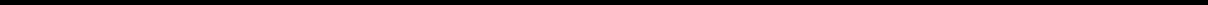 Table of Contentswas registered) and any deviation from the low or high end of the estimated maximum offering range may be reflected in the form of prospectus filed with the Securities and Exchange Commission pursuant to Rule 424(b) if, in the aggregate, the changes in volume and price represent no more than a 20 percent change in the maximum aggregate offering price set forth in the “Calculation of Registration Fee” table in the effective registration statement; andTo include any material information with respect to the plan of distribution not previously disclosed in the registration statement or any material change to such information in the registration statement; provided, however , that paragraphs (a)(l)(i), (a)(l)(ii) and (a)(l)(iii) of this section do not apply if the information required to be included in a post-effective amendment by those paragraphs is contained in reports filed with or furnished to the Securities and Exchange Commission by the registrant pursuant to Section 13 or Section 15(d) of the Securities Exchange Act of 1934 that are incorporated by reference in the registration statement, or is contained in a form of prospectus filed pursuant toRule 424(b) that is part of the registration statement;That, for the purpose of determining any liability under the Securities Act, each such post-effective amendment shall be deemed to be a new registration statement relating to the securities offered therein, and the offering of such securities at that time shall be deemed to be the initial bona fide offering thereof;To remove from registration by means of a post-effective amendment any of the securities being registered which remain unsold at the termination of the offering;That, for the purpose of determining liability under the Securities Act, to any purchaser:Each prospectus filed by the registrant pursuant to Rule 424(b)(3) shall be deemed to be part of the registration statement as of the date the filed prospectus was deemed part of and included in the registration statement; andEach prospectus required to be filed pursuant to Rule 424(b)(2), (b)(5), or (b)(7) as part of a registration statement in reliance on Rule 430B relating to an offering made pursuant to Rule 415(a)(l)(i), (vii), or (x) for the purpose of providing the information required by Section 10(a) of the Securities Act shall be deemed to be part of and included in the registration statement as of the earlier of the date such form of prospectus is first used after effectiveness or the date of the first contract of sale of securities in the offering described in the prospectus. As provided in Rule 430B, for liability purposes of the issuer and any person that is at that date an underwriter, such date shall be deemed to be a new effective date of the registration statement relating to the securities in the registration statement to which that prospectus relates, and the offering of such securities at that time shall be deemed to be the initial bona fide offering thereof; provided, however , that no statement made in a registration statement or prospectus that is part of the registration statement or made in a document incorporated or deemed incorporated by reference into the registration statement or prospectus that is part of the registration statement will, as to a purchaser with a time of contract of sale prior to such effective date, supersede or modify any statement that was made in the registration statement or prospectus that was part of the registration statement or made in any such document immediately prior to such effective date;That, for the purpose of determining liability of the registrant under the Securities Act, to any purchaser in the initial distribution of the securities, the undersigned registrant undertakes that in a primary offering of securities of the undersigned registrant pursuant to this registration statement, regardless of the underwriting method used to sell the securities to the purchaser, if the securities are offered or sold to such purchaser by means of any of the following communications, the undersigned registrant will be a seller to the purchaser and will be considered to offer or sell such securities to such purchaser:Any preliminary prospectus or prospectus of the undersigned registrant relating to the offering required to be filed pursuant to Rule 424;Any free writing prospectus relating to the offering prepared by or on behalf of the undersigned registrant or used or referred to by the undersigned registrant;II-3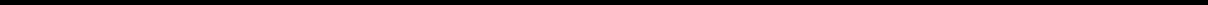 Table of ContentsThe portion of any other free writing prospectus relating to the offering containing material information about the undersigned registrant or its securities provided by or on behalf of the undersigned registrant; andAny other communication that is an offer in the offering made by the undersigned registrant to the purchaser;That, for purposes of determining any liability under the Securities Act, each filing of the registrant’s annual report pursuant to Section 13(a) or Section 15(d) of the Securities Exchange Act of 1934 (and, where applicable, each filing of an employee benefit plan’s annual report pursuant to Section 15(d) of the Securities Exchange Act of 1934) that is incorporated by reference in the registration statement shall be deemed to be a new registration statement relating to the securities offered therein, and the offering of such securities at that time shall be deemed to be the initial bona fide offering thereof;Insofar as indemnification for liabilities arising under the Securities Act may be permitted to directors, officers and controlling persons of the registrant pursuant to the foregoing provisions, or otherwise, the registrant has been advised that in the opinion of the Securities and Exchange Commission such indemnification is against public policy as expressed in the Securities Act and is, therefore, unenforceable. In the event that a claim for indemnification against such liabilities (other than the payment by the registrant of expenses incurred or paid by a director, officer or controlling person of the registrant in the successful defense of any action, suit or proceeding) is asserted by such director, officer or controlling person in connection with the securities being registered, the registrant will, unless in the opinion of its counsel the matter has been settled by controlling precedent, submit to a court of appropriate jurisdiction the question whether such indemnification by it is against public policy as expressed in the Securities Act and will be governed by the final adjudication of such issue;That, for purposes of determining any liability under the Securities Act, the information omitted from the form of prospectus filed as part of this registration statement in reliance upon Rule 430A and contained in a form of prospectus filed by the registrant pursuant to Rule 424(b)(1) or (4) or 497(h) under the Securities Act shall be deemed to be part of this registration statement as of the time it was declared effective;That, for the purpose of determining any liability under the Securities Act, each post-effective amendment that contains a form of prospectus shall be deemed to be a new registration statement relating to the securities offered therein, and the offering of such securities at that time shall be deemed to be the initial bona fide offering thereof; andTo file an application for the purpose of determining the eligibility of the trustee to act under subsection (a) ofSection 310 of the Trust Indenture Act of 1939 in accordance with the rules and regulations prescribed by the Securities and Exchange Commission under Section 305(b)(2) of the Trust Indenture Act of 1939.II-4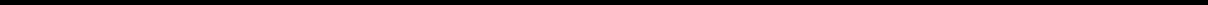 Table of ContentsEXHIBIT INDEXIf applicable, to be filed by amendment or by a report filed under the Exchange Act and incorporated herein by reference.II-5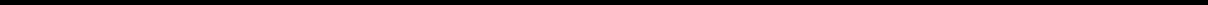 Table of ContentsSIGNATURESPursuant to the requirements of the Securities Act of 1933, as amended, the registrant certifies that it has reasonable grounds to believe that it meets all of the requirements for filing on Form S‑3 and has duly caused this registration statement to be signed on its behalf by the undersigned, thereunto duly authorized, in New York City, State of New York, on October 1, 2019.Y-MABS THERAPEUTICS, INC.By:/s/ THOMAS GADThomas Gad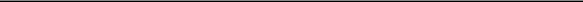 Founder, Chairman, President and Head of BusinessDevelopmentPOWER OF ATTORNEYKNOW ALL PERSONS BY THESE PRESENTS, that each person whose signature appears below hereby constitutes and appoints Thomas Gad and Claus Juan Møller San Pedro, and each of them, as his or her true and lawful attorney-in-fact and agent with full power of substitution, for him or her in any and all capacities, to sign any and all amendments to this registration statement on Form S‑3 (including post-effective amendments), and to file the same, with all exhibits thereto, and other documents in connection therewith, with the Securities and Exchange Commission, granting unto said attorney-in-fact, proxy and agent full power and authority to do and perform each and every act and thing requisite or necessary to be done in connection therewith, as fully for all intents and purposes as he might or could do in person, hereby ratifying and confirming all the said attorney-in-fact, proxy and agent, or his substitute, may lawfully do or cause to be done by virtue hereof.Pursuant to the requirements of the Securities Act of 1933, as amended, this registration statement has been signed by the following persons in the capacities and on the dates indicated.Signature	Title	Date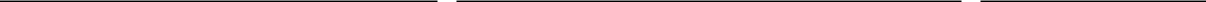 /s/ THOMAS GADThomas Gad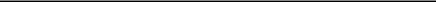 /s/ CLAUS JUAN MØLLER SAN PEDRO Claus Juan Møller San Pedro, M.D., Ph.D.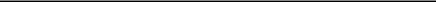 /s/ BO KRUSEBo Kruse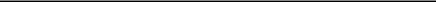 /s/JOHAN WEDELL-WEDELLSBORG Johan Wedell-Wedellsborg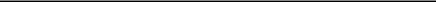 /s/ GREGORY RASKIN Gregory Raskin, M.D.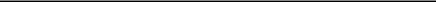 /s/ ASHUTOSH TYAGI Ashutosh Tyagi, M.D.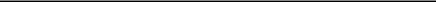 /s/ JAMES HEALY James Healy, M.D., Ph.D.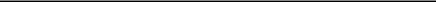 /s/ DAVID N. GILLDavid N. Gill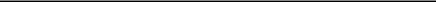 /s/ GÉRARD BERGérard Ber, Ph.D.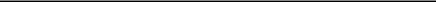 Founder, Chairman of the Board of Directors,	October 1, 2019President and Head of Business DevelopmentChief Executive Officer, (principal executive	October 1, 2019officer) and DirectorExecutive Vice President, Chief Financial Officer,	October 1, 2019Secretary Treasurer (principal financial and principal accounting officer)Director	October 1, 2019Director	October 1, 2019Director	October 1, 2019Director	October 1, 2019Director	October 1, 2019Director	October 1, 2019II-6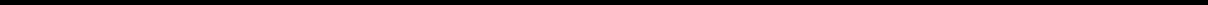 Exhibit 4.7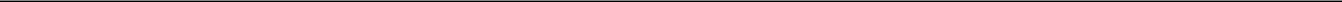 Y-MABS THERAPEUTICS, INC.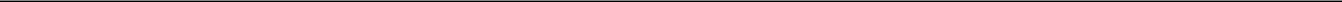 INDENTURE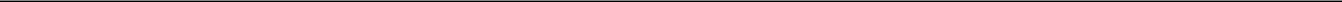 ]Trustee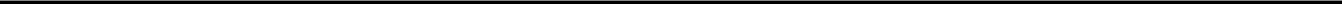 i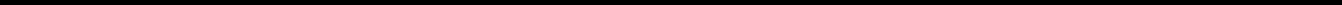 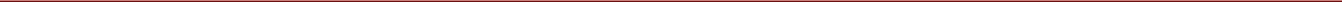 ii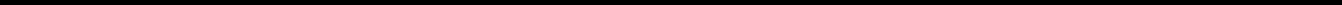 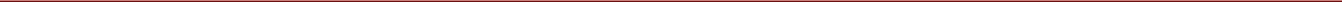 iii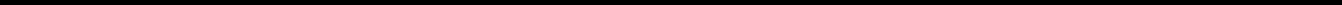 Y-MABS THERAPEUTICS, INC.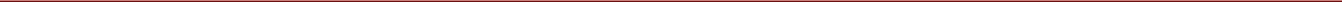 Reconciliation and tie between Trust Indenture Act of 1939 and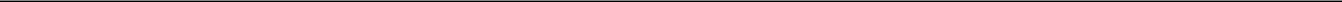 Note: This reconciliation and tie shall not, for any purpose, be deemed to be part of the Indenture.iv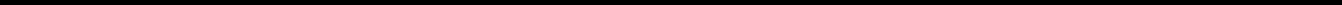 Indenture dated as of Delaware (“Company”), and [, 20] (“Trustee”).between Y-mAbs Therapeutics, Inc., a company incorporated under the laws of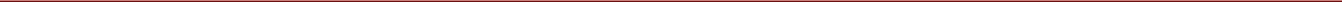 Each party agrees as follows for the benefit of the other party and for the equal and ratable benefit of the Holders of the Securities issued under this Indenture.ARTICLE I.DEFINITIONS AND INCORPORATION BY REFERENCESection 1.1.	Definitions.“Additional Amounts” means any additional amounts which are required hereby or by any Security, under circumstances specified herein or therein, to be paid by the Company in respect of certain taxes imposed on Holders specified herein or therein and which are owing to such Holders.“Affiliate” of any specified person means any other person directly or indirectly controlling or controlled by or under common control with such specified person. For the purposes of this definition, “control” (including, with correlative meanings, the terms “controlled by” and “under common control with”), as used with respect to any person, shall mean the possession, directly or indirectly, of the power to direct or cause the direction of the management or policies of such person, whether through the ownership of voting securities or by agreement or otherwise.“Agent” means any Registrar, Paying Agent or Notice Agent.“Board of Directors” means the board of directors of the Company or any duly authorized committee thereof.“Board Resolution” means a copy of a resolution certified by the Secretary or an Assistant Secretary of the Company to have been adopted by the Board of Directors or pursuant to authorization by the Board of Directors and to be in full force and effect on the date of the certificate and delivered to the Trustee.“Business Day” means any day except a Saturday, Sunday or a legal holiday in The City of New York, New York (or in connection with any payment, the place of payment) on which banking institutions are authorized or required by law, regulation or executive order to close.“Capital Stock” means any and all shares, interests, participations, rights or other equivalents (however designated) of corporate stock.“Company” means the party named as such above until a successor replaces it and thereafter means the successor.“Company Order” means a written order signed in the name of the Company by an Officer.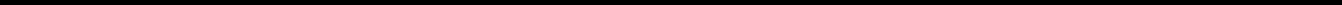 “Corporate Trust Office” means the office of the Trustee at which at any particular time its corporate trust business related to this Indenture shall be principally administered.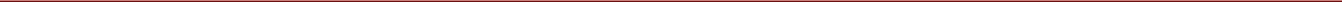 “Default” means any event which is, or after notice or passage of time or both would be, an Event of Default.“Depositary” means, with respect to the Securities of any Series issuable or issued in whole or in part in the form of one or more Global Securities, the person designated as Depositary for such Series by the Company, which Depositary shall be a clearing agency registered under the Exchange Act; and if at any time there is more than one such person, “Depositary” as used with respect to the Securities of any Series shall mean the Depositary with respect to the Securities of such Series.“Discount Security” means any Security that provides for an amount less than the stated principal amount thereof to be due and payable upon declaration of acceleration of the maturity thereof pursuant to Section 6.2.“Dollars” and “$” means the currency of The United States of America.“Exchange Act” means the Securities Exchange Act of 1934, as amended.“Foreign Currency” means any currency or currency unit issued by a government other than the government of The United States of America.“Foreign Government Obligations” means, with respect to Securities of any Series that are denominated in a Foreign Currency, direct obligations of, or obligations guaranteed by, the government that issued or caused to be issued such currency for the payment of which obligations its full faith and credit is pledged and which are not callable or redeemable at the option of the issuer thereof.“GAAP” means accounting principles generally accepted in the United States of America set forth in the opinions and pronouncements of the Accounting Principles Board of the American Institute of Certified Public Accountants and statements and pronouncements of the Financial Accounting Standards Board or in such other statements by such other entity as have been approved by a significant segment of the accounting profession, which are in effect as of the date of determination.“Global Security” or “Global Securities” means a Security or Securities, as the case may be, in the form established pursuant to Section 2.2 evidencing all or part of a Series of Securities, issued to the Depositary for such Series or its nominee, and registered in the name of such Depositary or nominee.“Holder” or “Securityholder” means a person in whose name a Security is registered.2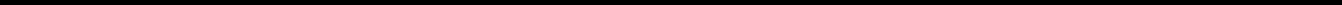 “Indenture” means this Indenture as amended or supplemented from time to time and shall include the form and terms of particular Series of Securities established as contemplated hereunder.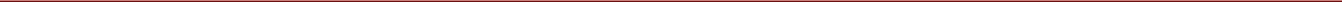 “interest” with respect to any Discount Security which by its terms bears interest only after Maturity, means interest payable after Maturity.“Maturity,” when used with respect to any Security, means the date on which the principal of such Security becomes due and payable as therein or herein provided, whether at the Stated Maturity or by declaration of acceleration, call for redemption or otherwise.“Officer” means the Chief Executive Officer, President, the Chief Financial Officer, the Treasurer or any Assistant Treasurer, the Secretary or any Assistant Secretary, and any Vice President of the Company.“Officer’s Certificate” means a certificate signed by any Officer.“Opinion of Counsel” means a written opinion of legal counsel who is acceptable to the Trustee. The counsel may be an employee of or counsel to the Company. The opinion may contain customary limitations, conditions and exceptions.“person” means any individual, corporation, partnership, joint venture, association, limited liability company, joint-stock company, trust, unincorporated organization or government or any agency or political subdivision thereof.“principal” of a Security means the principal of the Security plus, when appropriate, the premium, if any, on, and any Additional Amounts in respect of, the Security.“Responsible Officer” means any officer of the Trustee in its Corporate Trust Office having responsibility for administration of this Indenture and also means, with respect to a particular corporate trust matter, any other officer to whom any corporate trust matter is referred because of his or her knowledge of and familiarity with a particular subject.“SEC” means the Securities and Exchange Commission.“Securities” means the debentures, notes or other debt instruments of the Company of any Series authenticated and delivered under this Indenture.“Series” or “Series of Securities” means each series of debentures, notes or other debt instruments of the Company created pursuant to Sections 2.1 and 2.2 hereof.“Stated Maturity” when used with respect to any Security, means the date specified in such Security as the fixed date on which the principal of such Security or interest is due and payable.“Subsidiary” of any specified person means any corporation, association or other business entity of which more than fifty percent (50%) of the total voting power of shares of Capital Stock entitled (without regard to the occurrence of any contingency) to vote in the election of directors,3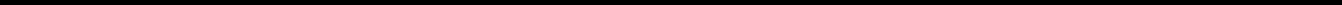 managers or trustees thereof is at the time owned or controlled, directly or indirectly, by such person or one or more of the other Subsidiaries of that person or a combination thereof.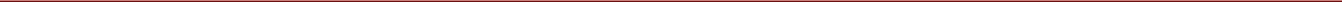 “TIA” means the Trust Indenture Act of 1939 (15 U.S. Code §§ 77aaa-77bbbb) as in effect on the date of this Indenture; provided , however , that in the event the Trust Indenture Act of 1939 is amended after such date, “TIA” means, to the extent required by any such amendment, the Trust Indenture Act as so amended.“Trustee” means the person named as the “Trustee” in the first paragraph of this instrument until a successor Trustee shall have become such pursuant to the applicable provisions of this Indenture, and thereafter “Trustee” shall mean or include each person who is then a Trustee hereunder, and if at any time there is more than one such person, “Trustee” as used with respect to the Securities of any Series shall mean the Trustee with respect to Securities of that Series.“U.S. Government Obligations” means securities which are direct obligations of, or guaranteed by, The United States of America for the payment of which its full faith and credit is pledged and which are not callable or redeemable at the option of the issuer thereof, and shall also include a depositary receipt issued by a bank or trust company as custodian with respect to any such U.S. Government Obligation or a specific payment of interest on or principal of any such U.S. Government Obligation held by such custodian for the account of the holder of a depository receipt, provided that (except as required by law) such custodian is not authorized to make any deduction from the amount payable to the holder of such depositary receipt from any amount received by the custodian in respect of the U.S. Government Obligation evidenced by such depositary receipt.Section 1.2.	Other Definitions.Section 1.3.	Incorporation by Reference of Trust Indenture Act.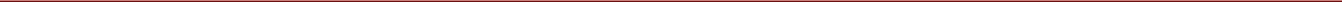 Whenever this Indenture refers to a provision of the TIA, the provision is incorporated by reference in and made a part of thisIndenture. The following TIA terms used in this Indenture have the following meanings:“Commission” means the SEC.“indenture securities” means the Securities.“indenture security holder” means a Securityholder.“indenture to be qualified” means this Indenture.“indenture trustee” or “institutional trustee” means the Trustee.“obligor” on the indenture securities means the Company and any successor obligor upon the Securities.All other terms used in this Indenture that are defined by the TIA, defined by TIA reference to another statute or defined by SEC rule under the TIA and not otherwise defined herein are used herein as so defined.Section 1.4.	Rules of Construction.Unless the context otherwise requires:a term has the meaning assigned to it;an accounting term not otherwise defined has the meaning assigned to it in accordance with GAAP;“or” is not exclusive;words in the singular include the plural, and in the plural include the singular; andprovisions apply to successive events and transactions.ARTICLE II.THE SECURITIESSection 2.1.	Issuable in Series.The aggregate principal amount of Securities that may be authenticated and delivered under this Indenture is unlimited. The Securities may be issued in one or more Series. All Securities of a Series shall be identical except as may be set forth or determined in the manner provided in a Board Resolution, a supplemental indenture or an Officer’s Certificate detailing the adoption of the terms thereof pursuant to authority granted under a Board5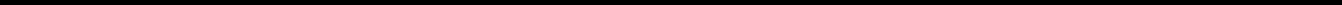 Resolution. In the case of Securities of a Series to be issued from time to time, the Board Resolution, Officer’s Certificate or supplemental indenture detailing the adoption of the terms thereof pursuant to authority granted under a Board Resolution may provide for the method by which specified terms (such as interest rate, maturity date, record date or date from which interest shall accrue) are to be determined. Securities may differ between Series in respect of any matters, provided that all Series of Securities shall be equally and ratably entitled to the benefits of the Indenture.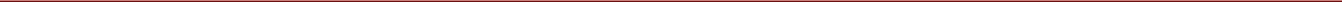 Section 2.2.	Establishment of Terms of Series of Securities.At or prior to the issuance of any Securities within a Series, the following shall be established (as to the Series generally, in the case of Subsection 2.2.1 and either as to such Securities within the Series or as to the Series generally in the case of Subsections 2.2.2 through 2.2.23) by or pursuant to a Board Resolution, and set forth or determined in the manner provided in a Board Resolution, supplemental indenture hereto or Officer’s Certificate:2.2.1. the title (which shall distinguish the Securities of that particular Series from the Securities of any other Series) and ranking (including the terms of any subordination provisions) of the Series;2.2.2. the price or prices (expressed as a percentage of the principal amount thereof) at which the Securities of the Series will be issued;2.2.3. any limit upon the aggregate principal amount of the Securities of the Series which may be authenticated and delivered under this Indenture (except for Securities authenticated and delivered upon registration of transfer of, or in exchange for, or in lieu of, other Securities of the Series pursuant to Section 2.7, 2.8, 2.11, 3.6 or 9.6);2.2.4.	the date or dates on which the principal of the Securities of the Series is payable;2.2.5. the rate or rates (which may be fixed or variable) per annum or, if applicable, the method used to determine such rate or rates (including, but not limited to, any commodity, commodity index, stock exchange index or financial index) at which the Securities of the Series shall bear interest, if any, the date or dates from which such interest, if any, shall accrue, the date or dates on which such interest, if any, shall commence and be payable and any regular record date for the interest payable on any interest payment date;2.2.6. the place or places where the principal of and interest, if any, on the Securities of the Series shall be payable, where the Securities of such Series may be surrendered for registration of transfer or exchange and where notices and demands to or upon the Company in respect of the Securities of such Series and this Indenture may be delivered, and the method of such payment, if by wire transfer, mail or other means;2.2.7. if applicable, the period or periods within which, the price or prices at which and the terms and conditions upon which the Securities of the Series may be redeemed, in whole or in part, at the option of the Company;6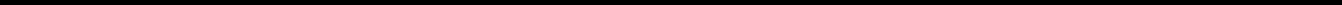 2.2.8. the obligation, if any, of the Company to redeem or purchase the Securities of the Series pursuant to any sinking fund or analogous provisions or at the option of a Holder thereof and the period or periods within which, the price or prices at which and the terms and conditions upon which Securities of the Series shall be redeemed or purchased, in whole or in part, pursuant to such obligation;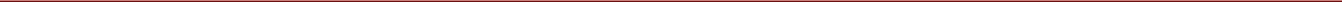 2.2.9. the dates, if any, on which and the price or prices at which the Securities of the Series will be repurchased by the Company at the option of the Holders thereof and other detailed terms and provisions of such repurchase obligations;2.2.10. if other than denominations of $1,000 and any integral multiple thereof, the denominations in which the Securities of the Series shall be issuable;2.2.11.	the forms of the Securities of the Series and whether the Securities will be issuable as Global Securities;2.2.12. if other than the principal amount thereof, the portion of the principal amount of the Securities of the Series that shall be payable upon declaration of acceleration of the maturity thereof pursuant to Section 6.2;2.2.13. the currency of denomination of the Securities of the Series, which may be Dollars or any Foreign Currency, and if such currency of denomination is a composite currency, the agency or organization, if any, responsible for overseeing such composite currency;2.2.14. the designation of the currency, currencies or currency units in which payment of the principal of and interest, if any, on the Securities of the Series will be made;2.2.15. if payments of principal of or interest, if any, on the Securities of the Series are to be made in one or more currencies or currency units other than that or those in which such Securities are denominated, the manner in which the exchange rate with respect to such payments will be determined;2.2.16. the manner in which the amounts of payment of principal of or interest, if any, on the Securities of the Series will be determined, if such amounts may be determined by reference to an index based on a currency or currencies or by reference to a commodity, commodity index, stock exchange index or financial index;2.2.17.	the provisions, if any, relating to any security provided for the Securities of the Series;2.2.18. any addition to, deletion of or change in the Events of Default which applies to any Securities of the Series and any change in the right of the Trustee or the requisite Holders of such Securities to declare the principal amount thereof due and payable pursuant to Section 6.2;2.2.19.	any addition to, deletion of or change in the covenants set forth in Articles IV or V which applies to Securities ofthe Series;7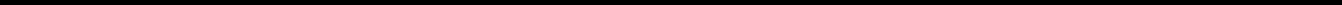 2.2.20. any Depositaries, interest rate calculation agents, exchange rate calculation agents or other agents with respect to Securities of such Series if other than those appointed herein;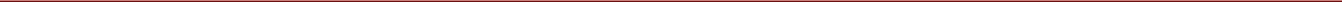 2.2.21. the provisions, if any, relating to conversion or exchange of any Securities of such Series, including if applicable, the conversion or exchange price, the conversion or exchange period, provisions as to whether conversion or exchange will be mandatory, at the option of the Holders thereof or at the option of the Company, the events requiring an adjustment of the conversion price or exchange price and provisions affecting conversion or exchange if such Series of Securities are redeemed;2.2.22. any other terms of the Series (which may supplement, modify or delete any provision of this Indenture insofar as it applies to such Series), including any terms that may be required under applicable law or regulations or advisable in connection with the marketing of Securities of that Series; and2.2.23. whether any of the Company’s direct or indirect Subsidiaries will guarantee the Securities of that Series, including the terms of subordination, if any, of such guarantees.All Securities of any one Series need not be issued at the same time and may be issued from time to time, consistent with the terms of this Indenture, if so provided by or pursuant to the Board Resolution, supplemental indenture hereto or Officer’s Certificate referred to above.Section 2.3.	Execution and Authentication.An Officer shall sign the Securities for the Company by manual or facsimile signature.If an Officer whose signature is on a Security no longer holds that office at the time the Security is authenticated, the Security shall nevertheless be valid.A Security shall not be valid until authenticated by the manual signature of the Trustee or an authenticating agent. The signature shall be conclusive evidence that the Security has been authenticated under this Indenture.The Trustee shall at any time, and from time to time, authenticate Securities for original issue in the principal amount provided in the Board Resolution, supplemental indenture hereto or Officer’s Certificate, upon receipt by the Trustee of a Company Order. Each Security shall be dated the date of its authentication.The aggregate principal amount of Securities of any Series outstanding at any time may not exceed any limit upon the maximum principal amount for such Series set forth in the Board Resolution, supplemental indenture hereto or Officer’s Certificate delivered pursuant to Section 2.2, except as provided in Section 2.8.8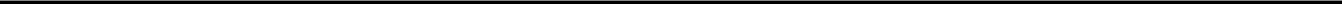 Prior to the issuance of Securities of any Series, the Trustee shall have received and (subject to Section 7.2) shall be fully protected in relying on: (a) the Board Resolution, supplemental indenture hereto or Officer’s Certificate establishing the form of the Securities of that Series or of Securities within that Series and the terms of the Securities of that Series or of Securities within that Series, (b) an Officer’s Certificate complying with Section 10.4, and (c) an Opinion of Counsel complying with Section 10.4.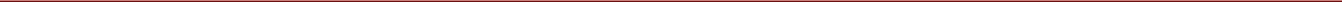 The Trustee shall have the right to decline to authenticate and deliver any Securities of such Series: (a) if the Trustee, being advised by counsel, determines that such action may not be taken lawfully; or (b) if the Trustee in good faith by its board of directors or trustees, executive committee or a trust committee of directors and/or vice-presidents or a committee of Responsible Officers shall determine that such action would expose the Trustee to personal liability to Holders of any then outstanding Series of Securities.The Trustee may appoint an authenticating agent acceptable to the Company to authenticate Securities. An authenticating agent may authenticate Securities whenever the Trustee may do so. Each reference in this Indenture to authentication by the Trustee includes authentication by such agent. An authenticating agent has the same rights as an Agent to deal with the Company or an Affiliate of the Company.Section 2.4.	Registrar and Paying Agent.The Company shall maintain, with respect to each Series of Securities, at the place or places specified with respect to such Series pursuant to Section 2.2, an office or agency where Securities of such Series may be presented or surrendered for payment (“ Paying Agent ”), where Securities of such Series may be surrendered for registration of transfer or exchange (“ Registrar ”) and where notices and demands to or upon the Company in respect of the Securities of such Series and this Indenture may be delivered (“ Notice Agent ”). The Registrar shall keep a register with respect to each Series of Securities and to their transfer and exchange. The Company will give prompt written notice to the Trustee of the name and address, and any change in the name or address, of each Registrar, Paying Agent or Notice Agent. If at any time the Company shall fail to maintain any such required Registrar, Paying Agent or Notice Agent or shall fail to furnish the Trustee with the name and address thereof, such presentations, surrenders, notices and demands may be made or served at the Corporate Trust Office of the Trustee, and the Company hereby appoints the Trustee as its agent to receive all such presentations, surrenders, notices and demands; provided , however , that any appointment of the Trustee as the Notice Agent shall exclude the appointment of the Trustee or any office of the Trustee as an agent to receive the service of legal process on the Company.The Company may also from time to time designate one or more co-registrars, additional paying agents or additional notice agents and may from time to time rescind such designations; provided , however , that no such designation or rescission shall in any manner relieve the Company of its obligations to maintain a Registrar, Paying Agent and Notice Agent in each place so specified pursuant to Section 2.2 for Securities of any Series for such purposes. The Company will give prompt written notice to the Trustee of any such designation or rescission and of any change in the name or address of any such co-registrar, additional paying agent or additional notice agent. The term “ Registrar ” includes any co-registrar; the term9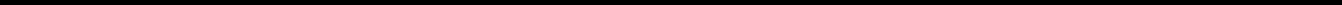 “Paying Agent” includes any additional paying agent; and the term “Notice Agent” includes any additional notice agent. The Company or any of its Affiliates may serve as Registrar or Paying Agent.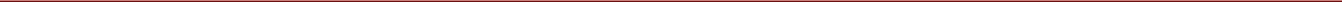 The Company hereby appoints the Trustee the initial Registrar, Paying Agent and Notice Agent for each Series unless another Registrar, Paying Agent or Notice Agent, as the case may be, is appointed prior to the time Securities of that Series are first issued.Section 2.5.	Paying Agent to Hold Money in Trust.The Company shall require each Paying Agent other than the Trustee to agree in writing that the Paying Agent will hold in trust, for the benefit of Securityholders of any Series of Securities, or the Trustee, all money held by the Paying Agent for the payment of principal of or interest on the Series of Securities, and will notify the Trustee in writing of any default by the Company in making any such payment. While any such default continues, the Trustee may require a Paying Agent to pay all money held by it to the Trustee. The Company at any time may require a Paying Agent to pay all money held by it to the Trustee. Upon payment over to the Trustee, the Paying Agent (if other than the Company or a Subsidiary of the Company) shall have no further liability for the money. If the Company or a Subsidiary of the Company acts as Paying Agent, it shall segregate and hold in a separate trust fund for the benefit of Securityholders of any Series of Securities all money held by it as Paying Agent. Upon any bankruptcy, reorganization or similar proceeding with respect to the Company, the Trustee shall serve as Paying Agent for the Securities.Section 2.6.	Securityholder Lists.The Trustee shall preserve in as current a form as is reasonably practicable the most recent list available to it of the names and addresses of Securityholders of each Series of Securities and shall otherwise comply with TIA § 312(a). If the Trustee is not the Registrar, the Company shall furnish to the Trustee at least ten days before each interest payment date and at such other times as the Trustee may request in writing a list, in such form and as of such date as the Trustee may reasonably require, of the names and addresses of Securityholders of each Series of Securities.Section 2.7.	Transfer and Exchange.Where Securities of a Series are presented to the Registrar or a co-registrar with a request to register a transfer or to exchange them for an equal principal amount of Securities of the same Series, the Registrar shall register the transfer or make the exchange if its requirements for such transactions are met. To permit registrations of transfers and exchanges, the Trustee shall authenticate Securities at the Registrar’s request. No service charge shall be made for any registration of transfer or exchange (except as otherwise expressly permitted herein), but the Company may require payment of a sum sufficient to cover any transfer tax or similar governmental charge payable in connection therewith (other than any such transfer tax or similar governmental charge payable upon exchanges pursuant to Sections 2.11, 3.6 or 9.6).Neither the Company nor the Registrar shall be required (a) to issue, register the transfer of, or exchange Securities of any Series for the period beginning at the opening of10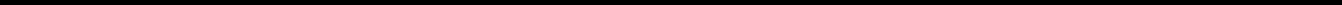 business fifteen days immediately preceding the sending of a notice of redemption of Securities of that Series selected for redemption and ending at the close of business on the day such notice is sent, or (b) to register the transfer of or exchange Securities of any Series selected, called or being called for redemption as a whole or the portion being redeemed of any such Securities selected, called or being called for redemption in part.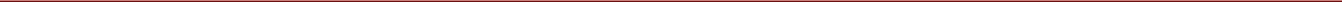 Section 2.8.	Mutilated, Destroyed, Lost and Stolen Securities.If any mutilated Security is surrendered to the Trustee, the Company shall execute and the Trustee shall authenticate and deliver in exchange therefor a new Security of the same Series and of like tenor and principal amount and bearing a number not contemporaneously outstanding.If there shall be delivered to the Company and the Trustee (i) evidence to their satisfaction of the destruction, loss or theft of any Security and (ii) such security or indemnity bond as may be required by each of them to hold itself and any of its agents harmless, then, in the absence of notice to the Company or the Trustee that such Security has been acquired by a bona fide purchaser, the Company shall execute and upon receipt of a Company Order the Trustee shall authenticate and make available for delivery, in lieu of any such destroyed, lost or stolen Security, a new Security of the same Series and of like tenor and principal amount and bearing a number not contemporaneously outstanding.In case any such mutilated, destroyed, lost or stolen Security has become or is about to become due and payable, the Company in its discretion may, instead of issuing a new Security, pay such Security.Upon the issuance of any new Security under this Section, the Company may require the payment of a sum sufficient to cover any tax or other governmental charge that may be imposed in relation thereto and any other expenses (including the fees and expenses of the Trustee) connected therewith.Every new Security of any Series issued pursuant to this Section in lieu of any destroyed, lost or stolen Security shall constitute an original additional contractual obligation of the Company, whether or not the destroyed, lost or stolen Security shall be at any time enforceable by anyone, and shall be entitled to all the benefits of this Indenture equally and proportionately with any and all other Securities of that Series duly issued hereunder.The provisions of this Section are exclusive and shall preclude (to the extent lawful) all other rights and remedies with respect to the replacement or payment of mutilated, destroyed, lost or stolen Securities.11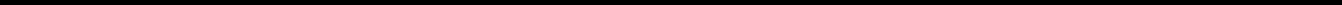 Section 2.9.	Outstanding Securities.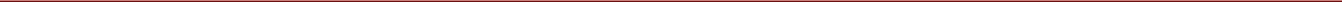 The Securities outstanding at any time are all the Securities authenticated by the Trustee except for those canceled by it, those delivered to it for cancellation, those reductions in the interest on a Global Security effected by the Trustee in accordance with the provisions hereof and those described in this Section as not outstanding.If a Security is replaced pursuant to Section 2.8, it ceases to be outstanding until the Trustee receives proof satisfactory to it that the replaced Security is held by a bona fide purchaser.If the Paying Agent (other than the Company, a Subsidiary of the Company or an Affiliate of the Company) holds on the Maturity of Securities of a Series money sufficient to pay such Securities payable on that date, then on and after that date such Securities of the Series cease to be outstanding and interest on them ceases to accrue.The Company may purchase or otherwise acquire the Securities, whether by open market purchases, negotiated transactions or otherwise. A Security does not cease to be outstanding because the Company or an Affiliate of the Company holds the Security (but see Section 2.10 below).In determining whether the Holders of the requisite principal amount of outstanding Securities have given any request, demand, authorization, direction, notice, consent or waiver hereunder, the principal amount of a Discount Security that shall be deemed to be outstanding for such purposes shall be the amount of the principal thereof that would be due and payable as of the date of such determination upon a declaration of acceleration of the Maturity thereof pursuant to Section 6.2.Section 2.10.	Treasury Securities.In determining whether the Holders of the required principal amount of Securities of a Series have concurred in any request, demand, authorization, direction, notice, consent or waiver, Securities of a Series owned by the Company or any Affiliate of the Company shall be disregarded, except that for the purposes of determining whether the Trustee shall be protected in relying on any such request, demand, authorization, direction, notice, consent or waiver only Securities of a Series that a Responsible Officer of the Trustee knows are so owned shall be so disregarded.Section 2.11.	Temporary Securities.Until definitive Securities are ready for delivery, the Company may prepare and the Trustee shall authenticate temporary Securities upon a Company Order. Temporary Securities shall be substantially in the form of definitive Securities but may have variations that the Company considers appropriate for temporary Securities. Without unreasonable delay, the Company shall prepare and the Trustee upon receipt of a Company Order shall authenticate definitive Securities of the same Series and date of maturity in exchange for temporary Securities. Until so exchanged, temporary securities shall have the same rights under this Indenture as the definitive Securities.12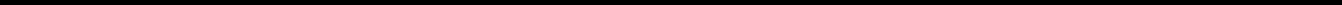 Section 2.12.	Cancellation.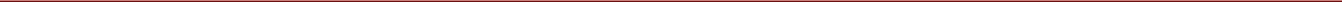 The Company at any time may deliver Securities to the Trustee for cancellation. The Registrar and the Paying Agent shall forward to the Trustee any Securities surrendered to them for registration of transfer, exchange or payment. The Trustee shall cancel all Securities surrendered for transfer, exchange, payment, replacement or cancellation and shall destroy such canceled Securities (subject to the record retention requirement of the Exchange Act and the Trustee) and deliver a certificate of such cancellation to the Company upon written request of the Company. The Company may not issue new Securities to replace Securities that it has paid or delivered to the Trustee for cancellation.Section 2.13.	Defaulted Interest.If the Company defaults in a payment of interest on a Series of Securities, it shall pay the defaulted interest, plus, to the extent permitted by law, any interest payable on the defaulted interest, to the persons who are Securityholders of the Series on a subsequent special record date. The Company shall fix the record date and payment date. At least 10 days before the special record date, the Company shall send to the Trustee and to each Securityholder of the Series a notice that states the special record date, the payment date and the amount of interest to be paid. The Company may pay defaulted interest in any other lawful manner.Section 2.14.	Global Securities.2.14.1. Terms of Securities. A Board Resolution, a supplemental indenture hereto or an Officer’s Certificate shall establish whether the Securities of a Series shall be issued in whole or in part in the form of one or more Global Securities and the Depositary for such Global Security or Securities.2.14.2. Transfer and Exchange. Notwithstanding any provisions to the contrary contained in Section 2.7 of the Indenture and in addition thereto, any Global Security shall be exchangeable pursuant to Section 2.7 of the Indenture for Securities registered in the names of Holders other than the Depositary for such Security or its nominee only if (i) such Depositary notifies the Company that it is unwilling or unable to continue as Depositary for such Global Security or if at any time such Depositary ceases to be a clearing agency registered under the Exchange Act, and, in either case, the Company fails to appoint a successor Depositary registered as a clearing agency under the Exchange Act within 90 days of such event or (ii) the Company executes and delivers to the Trustee an Officer’s Certificate to the effect that such Global Security shall be so exchangeable. Any Global Security that is exchangeable pursuant to the preceding sentence shall be exchangeable for Securities registered in such names as the Depositary shall direct in writing in an aggregate principal amount equal to the principal amount of the Global Security with like tenor and terms.Except as provided in this Section 2.14.2, a Global Security may not be transferred except as a whole by the Depositary with respect to such Global Security to a nominee of such Depositary, by a nominee of such Depositary to such Depositary or another nominee of such Depositary or by the Depositary or any such nominee to a successor Depositary or a nominee of such a successor Depositary.13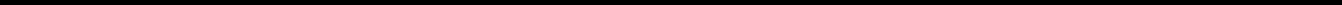 2.14.3.	Legends. Any Global Security issued hereunder shall bear a legend in substantially the following form: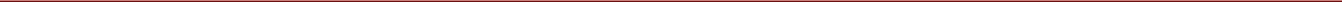 “THIS SECURITY IS A GLOBAL SECURITY WITHIN THE MEANING OF THE INDENTURE HEREINAFTER REFERRED TO AND IS REGISTERED IN THE NAME OF THE DEPOSITARY OR A NOMINEE OF THE DEPOSITARY. THIS SECURITY IS EXCHANGEABLE FOR SECURITIES REGISTERED IN THE NAME OF A PERSON OTHER THAN THE DEPOSITARY OR ITS NOMINEE ONLY IN THE LIMITED CIRCUMSTANCES DESCRIBED IN THE INDENTURE, AND MAY NOT BE TRANSFERRED EXCEPT AS A WHOLE BY THE DEPOSITARY TO A NOMINEE OF THE DEPOSITARY, BY A NOMINEE OF THE DEPOSITARY TO THE DEPOSITARY OR ANOTHER NOMINEE OF THE DEPOSITARY OR BY THE DEPOSITARY OR ANY SUCH NOMINEE TO A SUCCESSOR DEPOSITARY OR A NOMINEE OF SUCH A SUCCESSOR DEPOSITARY.”In addition, so long as the Depository Trust Company (“DTC”) is the Depositary, each Global Note registered in the name ofDTC or its nominee shall bear a legend in substantially the following form:“UNLESS THIS GLOBAL NOTE IS PRESENTED BY AN AUTHORIZED REPRESENTATIVE OF THE DEPOSITORY TRUST COMPANY, A NEW YORK CORPORATION (“DTC”), TO THE COMPANY OR ITS AGENT FOR REGISTRATION OF TRANSFER, EXCHANGE OR PAYMENT, AND ANY GLOBAL NOTE ISSUED IS REGISTERED IN THE NAME OF CEDE & CO. OR IN SUCH OTHER NAME AS IS REQUESTED BY AN AUTHORIZED REPRESENTATIVE OF DTC (AND ANY PAYMENT IS MADE TO CEDE & CO. OR TO SUCH OTHER ENTITY AS IS REQUESTED BY AN AUTHORIZED REPRESENTATIVE OF DTC), ANY TRANSFER, PLEDGE OR OTHER USE HEREOF FOR VALUE OR OTHERWISE BY OR TO ANY PERSON IS WRONGFUL INASMUCH AS THE REGISTERED OWNER HEREOF, CEDE & CO., HAS AN INTEREST HEREIN.”2.14.4. Acts of Holders. The Depositary, as a Holder, may appoint agents and otherwise authorize participants to give or take any request, demand, authorization, direction, notice, consent, waiver or other action which a Holder is entitled to give or take under the Indenture.2.14.5. Payments. Notwithstanding the other provisions of this Indenture, unless otherwise specified as contemplated by Section 2.2, payment of the principal of and interest, if any, on any Global Security shall be made to the Holder thereof.2.14.6. Consents, Declaration and Directions. The Company, the Trustee and any Agent shall treat a person as the Holder of such principal amount of outstanding Securities of such Series represented by a Global Security as shall be specified in a written statement of the Depositary or by the applicable procedures of such Depositary with respect to such Global Security, for purposes of obtaining any consents, declarations, waivers or directions required to be given by the Holders pursuant to this Indenture.14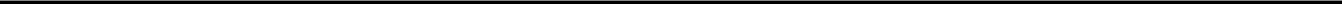 Section 2.15.	CUSIP Numbers.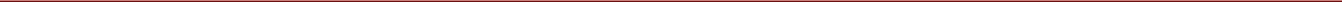 The Company in issuing the Securities may use “CUSIP” numbers (if then generally in use), and, if so, the Trustee shall use “CUSIP” numbers in notices of redemption as a convenience to Holders; provided that any such notice may state that no representation is made as to the correctness of such numbers either as printed on the Securities or as contained in any notice of a redemption and that reliance may be placed only on the other elements of identification printed on the Securities, and any such redemption shall not be affected by any defect in or omission of such numbers.ARTICLE III.REDEMPTIONSection 3.1.	Notice to Trustee.The Company may, with respect to any Series of Securities, reserve the right to redeem and pay the Series of Securities or may covenant to redeem and pay the Series of Securities or any part thereof prior to the Stated Maturity thereof at such time and on such terms as provided for in such Securities. If a Series of Securities is redeemable and the Company wants or is obligated to redeem prior to the Stated Maturity thereof all or part of the Series of Securities pursuant to the terms of such Securities, it shall notify the Trustee in writing of the redemption date and the principal amount of Series of Securities to be redeemed. The Company shall give the notice at least 15 days before the redemption date, unless a shorter period is satisfactory to the Trustee.Section 3.2.	Selection of Securities to beRedeemed.Unless otherwise indicated for a particular Series by a Board Resolution, a supplemental indenture hereto or an Officer’s Certificate, if less than all the Securities of a Series are to be redeemed, the Securities of the Series to be redeemed will be selected as follows: (a) if the Securities are in the form of Global Securities, in accordance with the procedures of the Depositary, (b) if the Securities are listed on any national securities exchange, in compliance with the requirements of the principal national securities exchange, if any, on which the Securities are listed, or (c) if not otherwise provided for under clause (a) or (b) in the manner that the Trustee deems fair and appropriate, including by lot or other method, unless otherwise required by law or applicable stock exchange requirements, subject, in the case of Global Securities, to the applicable rules and procedures of the Depositary. The Securities to be redeemed shall be selected from Securities of the Series outstanding not previously called for redemption. Portions of the principal of Securities of the Series that have denominations larger than $1,000 may be selected for redemption. Securities of the Series and portions of them it selected for redemption shall be in amounts of $1,000 or whole multiples of $1,000 or, with respect to Securities of any Series issuable in other denominations pursuant to Section 2.2.10, the minimum principal denomination for each Series and the authorized integral multiples thereof. Provisions of this Indenture that apply to Securities of a Series called for redemption also apply to portions of Securities of that Series called for redemption.15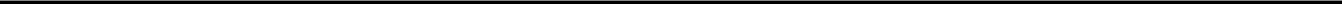 Section 3.3.	Notice of Redemption.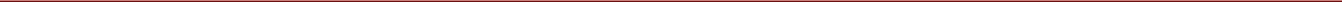 Unless otherwise indicated for a particular Series by Board Resolution, a supplemental indenture hereto or an Officer’s Certificate, at least 15 days but not more than 60 days before a redemption date, the Company shall send or cause to be sent by first-class mail or electronically, in accordance with the procedures of the Depositary, a notice of redemption to each Holder whose Securities are to be redeemed.The notice shall identify the Securities of the Series to be redeemed and shall state:the redemption date;the redemption price;the name and address of the Paying Agent;if any Securities are being redeemed in part, the portion of the principal amount of such Securities to be redeemed and that, after the redemption date and upon surrender of such Security, a new Security or Securities in principal amount equal to the unredeemed portion of the original Security shall be issued in the name of the Holder thereof upon cancellation of the original Security;that Securities of the Series called for redemption must be surrendered to the Paying Agent to collect the redemption price;that interest on Securities of the Series called for redemption ceases to accrue on and after the redemption date unless the Company defaults in the deposit of the redemption price;the CUSIP number, if any; andany other information as may be required by the terms of the particular Series or the Securities of a Series being redeemed.At the Company’s request, the Trustee shall give the notice of redemption in the Company’s name and at its expense, provided, however, that the Company has delivered to the Trustee, at least 10 days (unless a shorter time shall be acceptable to the Trustee) prior to the notice date, an Officer’s Certificate requesting that the Trustee give such notice and setting forth the information to be stated in such notice.Section 3.4.	Effect of Notice of Redemption.Once notice of redemption is sent as provided in Section 3.3, Securities of a Series called for redemption become due and payable on the redemption date and at the redemption price. Except as otherwise provided in the supplemental indenture, Board Resolution or Officer’s Certificate for a Series, a notice of redemption may not be conditional. Upon16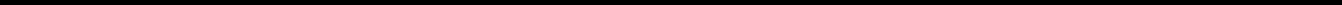 surrender to the Paying Agent, such Securities shall be paid at the redemption price plus accrued interest to the redemption date.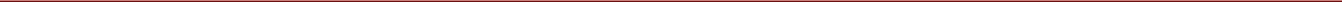 Section 3.5.	Deposit of Redemption Price.On or before 11:00 a.m., New York City time, on the redemption date, the Company shall deposit with the Paying Agent money sufficient to pay the redemption price of and accrued interest, if any, on all Securities to be redeemed on that date.Section 3.6.	Securities Redeemed in Part.Upon surrender of a Security that is redeemed in part, the Trustee shall authenticate for the Holder a new Security of the same Series and the same maturity equal in principal amount to the unredeemed portion of the Security surrendered.ARTICLE IV.COVENANTSSection 4.1.	Payment of Principal and Interest.The Company covenants and agrees for the benefit of the Holders of each Series of Securities that it will duly and punctually pay the principal of and interest, if any, on the Securities of that Series in accordance with the terms of such Securities and this Indenture. On or before 11:00 a.m., New York City time, on the applicable payment date, the Company shall deposit with the Paying Agent money sufficient to pay the principal of and interest, if any, on the Securities of each Series in accordance with the terms of such Securities and this Indenture.Section 4.2.	SEC Reports.To the extent any Securities of a Series are outstanding, the Company shall deliver to the Trustee within 15 days after it filesthem with the SEC copies of the annual reports and of the information, documents, and other reports (or copies of such portions of any ofthe foregoing as the SEC may by rules and regulations prescribe) which the Company is required to file with the SEC pursuant toSection 13 or 15(d) of the Exchange Act. The Company also shall comply with the other provisions of TIA § 314(a). Reports, informationand documents filed with the SEC via the EDGAR system will be deemed to be delivered to the Trustee as of the time of such filing viaEDGAR for purposes of this Section 4.2.Delivery of reports, information and documents to the Trustee under this Section 4.2 are for informational purposes only and the Trustee’s receipt of the foregoing shall not constitute constructive or actual notice of any information contained therein or determinable from information contained therein, including the Company’s compliance with any of their covenants hereunder (as to which the Trustee is entitled to rely exclusively on Officer’s Certificates).17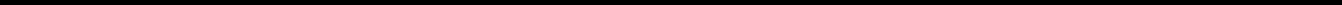 Section 4.3.	Compliance Certificate.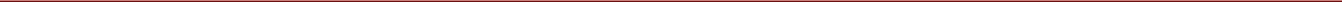 To the extent any Securities of a Series are outstanding, the Company shall deliver to the Trustee, within 120 days after the end of each fiscal year of the Company, an Officer’s Certificate stating that a review of the activities of the Company and its Subsidiaries during the preceding fiscal year has been made under the supervision of the signing Officers with a view to determining whether the Company has kept, observed, performed and fulfilled its obligations under this Indenture, and further stating, as to each such Officer signing such certificate, that to the best of his/her knowledge the Company has kept, observed, performed and fulfilled each and every covenant contained in this Indenture and is not in default in the performance or observance of any of the terms, provisions and conditions hereof (or, if a Default or Event of Default shall have occurred, describing all such Defaults or Events of Default of which the Officer may have knowledge).Section 4.4.	Stay, Extension and Usury Laws.The Company covenants (to the extent that it may lawfully do so) that it will not at any time insist upon, plead, or in any manner whatsoever claim or take the benefit or advantage of, any stay, extension or usury law wherever enacted, now or at any time hereafter in force, which may affect the covenants or the performance of this Indenture or the Securities; and the Company (to the extent it may lawfully do so) hereby expressly waives all benefit or advantage of any such law and covenants that it will not, by resort to any such law, hinder, delay or impede the execution of any power herein granted to the Trustee, but will suffer and permit the execution of every such power as though no such law has been enacted.ARTICLE V.SUCCESSORSSection 5.1.	When Company May Merge, Etc.The Company shall not consolidate with or merge with or into, or convey, transfer or lease all or substantially all of its properties and assets to, any person (a “ successor person ”) unless:the Company is the surviving corporation or the successor person (if other than the Company) is a corporation organized and validly existing under the laws of any U.S. domestic jurisdiction and expressly assumes the Company’s obligations on the Securities and under this Indenture; andimmediately after giving effect to the transaction, no Default or Event of Default, shall have occurred and be continuing.The Company shall deliver to the Trustee prior to the consummation of the proposed transaction an Officer’s Certificate to the foregoing effect and an Opinion of Counsel stating that the proposed transaction and any supplemental indenture comply with this Indenture.18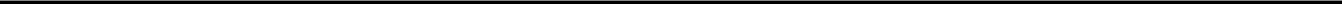 Notwithstanding the above, any Subsidiary of the Company may consolidate with, merge into or transfer all or part of its properties to the Company. Neither an Officer’s Certificate nor an Opinion of Counsel shall be required to be delivered in connection therewith.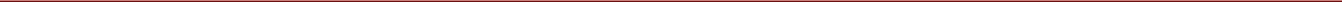 Section 5.2.	Successor Corporation Substituted.Upon any consolidation or merger, or any sale, lease, conveyance or other disposition of all or substantially all of the assets of the Company in accordance with Section 5.1, the successor corporation formed by such consolidation or into or with which the Company is merged or to which such sale, lease, conveyance or other disposition is made shall succeed to, and be substituted for, and may exercise every right and power of, the Company under this Indenture with the same effect as if such successor person has been named as the Company herein; provided , however , that the predecessor Company in the case of a sale, conveyance or other disposition (other than a lease) shall be released from all obligations and covenants under this Indenture and the Securities.ARTICLE VI.DEFAULTS AND REMEDIESSection 6.1.	Events of Default.“Event of Default,” wherever used herein with respect to Securities of any Series, means any one of the following events, unless in the establishing Board Resolution, supplemental indenture or Officer’s Certificate, it is provided that such Series shall not have the benefit of said Event of Default:default in the payment of any interest on any Security of that Series when it becomes due and payable, and continuance of such default for a period of 30 days (unless the entire amount of such payment is deposited by the Company with the Trustee or with a Paying Agent prior to 11:00 a.m., New York City time, on the 30 th day of such period); ordefault in the payment of principal of any Security of that Series at its Maturity; ordefault in the performance or breach of any covenant or warranty of the Company in this Indenture (other than defaults pursuant to paragraphs (a) or (b) above or pursuant to a covenant or warranty that has been included in this Indenture solely for the benefit of Series of Securities other than that Series), which default continues uncured for a period of 60 days after there has been given, by registered or certified mail, to the Company by the Trustee or to the Company and the Trustee by the Holders of at least 25% in principal amount of the outstanding Securities of that Series a written notice specifying such default or breach and requiring it to be remedied and stating that such notice is a “Notice of Default” hereunder; orthe Company pursuant to or within the meaning of any Bankruptcy Law:commences a voluntary case,19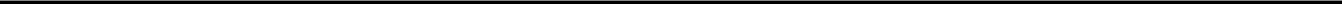 consents to the entry of an order for relief against it in an involuntary case,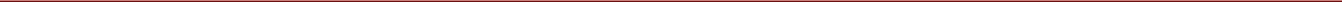 consents to the appointment of a Custodian of it or for all or substantially all of its property,makes a general assignment for the benefit of its creditors, orgenerally is unable to pay its debts as the same become due; ora court of competent jurisdiction enters an order or decree under any Bankruptcy Law that:is for relief against the Company in an involuntary case,appoints a Custodian of the Company or for all or substantially all of its property, ororders the liquidation of the Company,and the order or decree remains unstayed and in effect for 60 days; orany other Event of Default provided with respect to Securities of that Series, which is specified in a Board Resolution, a supplemental indenture hereto or an Officer’s Certificate, in accordance with Section 2.2.18.The term “Bankruptcy Law” means title 11, U.S. Code or any similar Federal or State law for the relief of debtors. The term “ Custodian ” means any receiver, trustee, assignee, liquidator or similar official under any Bankruptcy Law.The Company will provide the Trustee written notice of any Default or Event of Default within 30 days of becoming aware of the occurrence of such Default or Event of Default, which notice will describe in reasonable detail the status of such Default or Event of Default and what action the Company is taking or proposes to take in respect thereof.Section 6.2.	Acceleration of Maturity; Rescission and Annulment.If an Event of Default with respect to Securities of any Series at the time outstanding occurs and is continuing (other than an Event of Default referred to in Section 6.1(d) or (e)) then in every such case the Trustee or the Holders of not less than 25% in principal amount of the outstanding Securities of that Series may declare the principal amount (or, if any Securities of that Series are Discount Securities, such portion of the principal amount as may be specified in the terms of such Securities) of and accrued and unpaid interest, if any, on all of the Securities of that Series to be due and payable immediately, by a notice in writing to the Company (and to the Trustee if given by Holders), and upon any such declaration such principal amount (or specified amount) and accrued and unpaid interest, if any, shall become immediately due and payable. If an Event of Default specified in Section 6.1(d) or (e) shall occur, the principal amount (or specified amount) of and accrued and unpaid interest, if any, on all20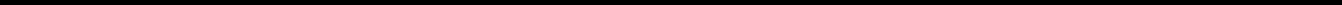 outstanding Securities shall ipso facto become and be immediately due and payable without any declaration or other act on the part of the Trustee or any Holder.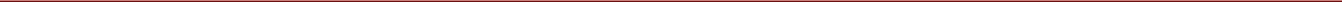 At any time after such a declaration of acceleration with respect to any Series has been made and before a judgment or decree for payment of the money due has been obtained by the Trustee as hereinafter in this Article provided, the Holders of a majority in principal amount of the outstanding Securities of that Series, by written notice to the Company and the Trustee, may rescind and annul such declaration and its consequences if all Events of Default with respect to Securities of that Series, other than the non-payment of the principal and interest, if any, of Securities of that Series which have become due solely by such declaration of acceleration, have been cured or waived as provided in Section 6.13.No such rescission shall affect any subsequent Default or impair any right consequent thereon.Section 6.3.	Collection of Indebtedness and Suits for Enforcement by Trustee.The Company covenants that ifdefault is made in the payment of any interest on any Security when such interest becomes due and payable and such default continues for a period of 30 days, ordefault is made in the payment of principal of any Security at the Maturity thereof, ordefault is made in the deposit of any sinking fund payment, if any, when and as due by the terms of a Security,then, the Company will, upon demand of the Trustee, pay to it, for the benefit of the Holders of such Securities, the whole amount then due and payable on such Securities for principal and interest and, to the extent that payment of such interest shall be legally enforceable, interest on any overdue principal and any overdue interest at the rate or rates prescribed therefor in such Securities, and, in addition thereto, such further amount as shall be sufficient to cover the costs and expenses of collection, including the compensation, reasonable expenses, disbursements and advances of the Trustee, its agents and counsel.If the Company fails to pay such amounts forthwith upon such demand, the Trustee, in its own name and as trustee of an express trust, may institute a judicial proceeding for the collection of the sums so due and unpaid, may prosecute such proceeding to judgment or final decree and may enforce the same against the Company or any other obligor upon such Securities and collect the moneys adjudged or deemed to be payable in the manner provided by law out of the property of the Company or any other obligor upon such Securities, wherever situated.If an Event of Default with respect to any Securities of any Series occurs and is continuing, the Trustee may in its discretion proceed to protect and enforce its rights and the rights of the Holders of Securities of such Series by such appropriate judicial proceedings as the Trustee shall deem most effectual to protect and enforce any such rights, whether for the specific21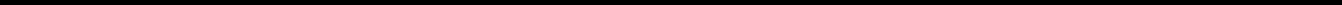 enforcement of any covenant or agreement in this Indenture or in aid of the exercise of any power granted herein, or to enforce any other proper remedy.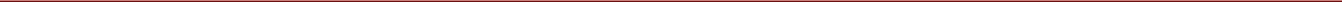 Section 6.4.	Trustee May File Proofs of Claim.In case of the pendency of any receivership, insolvency, liquidation, bankruptcy, reorganization, arrangement, adjustment, composition or other judicial proceeding relative to the Company or any other obligor upon the Securities or the property of the Company or of such other obligor or their creditors, the Trustee (irrespective of whether the principal of the Securities shall then be due and payable as therein expressed or by declaration or otherwise and irrespective of whether the Trustee shall have made any demand on the Company for the payment of overdue principal or interest) shall be entitled and empowered, by intervention in such proceeding or otherwise,to file and prove a claim for the whole amount of principal and interest owing and unpaid in respect of the Securities and to file such other papers or documents as may be necessary or advisable in order to have the claims of the Trustee (including any claim for the compensation, reasonable expenses, disbursements and advances of the Trustee, its agents and counsel) and of the Holders allowed in such judicial proceeding, andto collect and receive any moneys or other property payable or deliverable on any such claims and to distribute the same,and any custodian, receiver, assignee, trustee, liquidator, sequestrator or other similar official in any such judicial proceeding is hereby authorized by each Holder to make such payments to the Trustee and, in the event that the Trustee shall consent to the making of such payments directly to the Holders, to pay to the Trustee any amount due it for the compensation, reasonable expenses, disbursements and advances of the Trustee, its agents and counsel, and any other amounts due the Trustee under Section 7.7.Nothing herein contained shall be deemed to authorize the Trustee to authorize or consent to or accept or adopt on behalf of any Holder any plan of reorganization, arrangement, adjustment or composition affecting the Securities or the rights of any Holder thereof or to authorize the Trustee to vote in respect of the claim of any Holder in any such proceeding.Section 6.5.	Trustee May Enforce Claims Without Possession of Securities.All rights of action and claims under this Indenture or the Securities may be prosecuted and enforced by the Trustee without the possession of any of the Securities or the production thereof in any proceeding relating thereto, and any such proceeding instituted by the Trustee shall be brought in its own name as trustee of an express trust, and any recovery of judgment shall, after provision for the payment of the compensation, reasonable expenses, disbursements and advances of the Trustee, its agents and counsel, be for the ratable benefit of the Holders of the Securities in respect of which such judgment has been recovered.22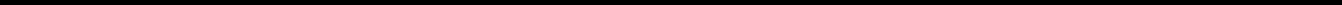 Section 6.6.	Application of Money Collected.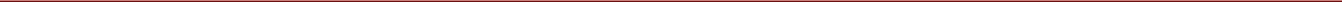 Any money or property collected by the Trustee pursuant to this Article shall be applied in the following order, at the date or dates fixed by the Trustee and, in case of the distribution of such money or property on account of principal or interest, upon presentation of the Securities and the notation thereon of the payment if only partially paid and upon surrender thereof if fully paid:First:	To the payment of all amounts due the Trustee under Section 7.7; andSecond: To the payment of the amounts then due and unpaid for principal of and interest on the Securities in respect of which or for the benefit of which such money has been collected, ratably, without preference or priority of any kind, according to the amounts due and payable on such Securities for principal and interest, respectively; andThird:	To the Company.Section 6.7.	Limitation on Suits.No Holder of any Security of any Series shall have any right to institute any proceeding, judicial or otherwise, with respect to this Indenture, or for the appointment of a receiver or trustee, or for any other remedy hereunder, unlesssuch Holder has previously given written notice to the Trustee of a continuing Event of Default with respect to the Securities of that Series;the Holders of not less than 25% in principal amount of the outstanding Securities of that Series shall have made written request to the Trustee to institute proceedings in respect of such Event of Default in its own name as Trustee hereunder;such Holder or Holders have offered to the Trustee indemnity or security satisfactory to the Trustee against the costs, expenses and liabilities which might be incurred by the Trustee in compliance with such request;the Trustee for 60 days after its receipt of such notice, request and offer of indemnity has failed to institute any such proceeding; andno direction inconsistent with such written request has been given to the Trustee during such 60-day period by the Holders of a majority in principal amount of the outstanding Securities of that Series;it being understood, intended and expressly covenanted by the Holder of every Security with every other Holder and the Trustee that no one or more of such Holders shall have any right in any manner whatever by virtue of, or by availing of, any provision of this Indenture to affect, disturb or prejudice the rights of any other of such Holders, or to obtain or to seek to obtain priority or preference over any other of such Holders or to enforce any right under this Indenture,23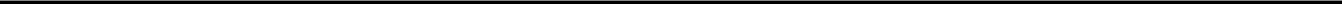 except in the manner herein provided and for the equal and ratable benefit of all such Holders of the applicable Series.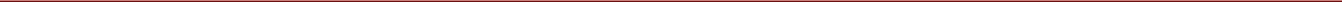 Section 6.8.	Unconditional Right of Holders to Receive Principal and Interest.Notwithstanding any other provision in this Indenture, the Holder of any Security shall have the right, which is absolute and unconditional, to receive payment of the principal of and interest, if any, on such Security on the Maturity of such Security, including the Stated Maturity expressed in such Security (or, in the case of redemption, on the redemption date) and to institute suit for the enforcement of any such payment, and such rights shall not be impaired without the consent of such Holder.Section 6.9.	Restoration of Rights and Remedies.If the Trustee or any Holder has instituted any proceeding to enforce any right or remedy under this Indenture and such proceeding has been discontinued or abandoned for any reason, or has been determined adversely to the Trustee or to such Holder, then and in every such case, subject to any determination in such proceeding, the Company, the Trustee and the Holders shall be restored severally and respectively to their former positions hereunder and thereafter all rights and remedies of the Trustee and the Holders shall continue as though no such proceeding had been instituted.Section 6.10.	Rights and Remedies Cumulative.Except as otherwise provided with respect to the replacement or payment of mutilated, destroyed, lost or stolen Securities in Section 2.8, no right or remedy herein conferred upon or reserved to the Trustee or to the Holders is intended to be exclusive of any other right or remedy, and every right and remedy shall, to the extent permitted by law, be cumulative and in addition to every other right and remedy given hereunder or now or hereafter existing at law or in equity or otherwise. The assertion or employment of any right or remedy hereunder, or otherwise, shall not, to the extent permitted by law, prevent the concurrent assertion or employment of any other appropriate right or remedy.Section 6.11.	Delay or Omission Not Waiver.No delay or omission of the Trustee or of any Holder of any Securities to exercise any right or remedy accruing upon any Event of Default shall impair any such right or remedy or constitute a waiver of any such Event of Default or an acquiescence therein. Every right and remedy given by this Article or by law to the Trustee or to the Holders may be exercised from time to time, and as often as may be deemed expedient, by the Trustee or by the Holders, as the case may be.Section 6.12.	Control by Holders.The Holders of a majority in principal amount of the outstanding Securities of any Series shall have the right to direct the time, method and place of conducting any proceeding for any remedy available to the Trustee, or exercising any trust or power conferred on the Trustee, with respect to the Securities of such Series, provided that24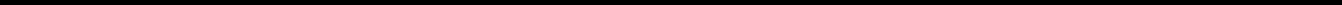 such direction shall not be in conflict with any rule of law or with this Indenture,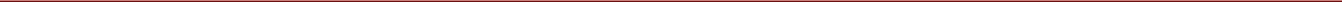 the Trustee may take any other action deemed proper by the Trustee which is not inconsistent with such direction,subject to the provisions of Section 7.1, the Trustee shall have the right to decline to follow any such direction if the Trustee in good faith shall, by a Responsible Officer of the Trustee, determine that the proceeding so directed would involve the Trustee in personal liability, andprior to taking any action as directed under this Section 6.12, the Trustee shall be entitled to indemnity satisfactory to it against the costs, expenses and liabilities which might be incurred by it in compliance with such request or direction.Section 6.13.	Waiver of Past Defaults.The Holders of not less than a majority in principal amount of the outstanding Securities of any Series may on behalf of the Holders of all the Securities of such Series, by written notice to the Trustee and the Company, waive any past Default hereunder with respect to such Series and its consequences, except a Default in the payment of the principal of or interest on any Security of such Series (provided, however, that the Holders of a majority in principal amount of the outstanding Securities of any Series may rescind an acceleration and its consequences, including any related payment default that resulted from such acceleration). Upon any such waiver, such Default shall cease to exist, and any Event of Default arising therefrom shall be deemed to have been cured, for every purpose of this Indenture; but no such waiver shall extend to any subsequent or other Default or impair any right consequent thereon.Section 6.14.	Undertaking for Costs.All parties to this Indenture agree, and each Holder of any Security by his acceptance thereof shall be deemed to have agreed, that any court may in its discretion require, in any suit for the enforcement of any right or remedy under this Indenture, or in any suit against the Trustee for any action taken, suffered or omitted by it as Trustee, the filing by any party litigant in such suit of an undertaking to pay the costs of such suit, and that such court may in its discretion assess reasonable costs, including reasonable attorneys’ fees, against any party litigant in such suit, having due regard to the merits and good faith of the claims or defenses made by such party litigant; but the provisions of this Section shall not apply to any suit instituted by the Company, to any suit instituted by the Trustee, to any suit instituted by any Holder, or group of Holders, holding in the aggregate more than 10% in principal amount of the outstanding Securities of any Series, or to any suit instituted by any Holder for the enforcement of the payment of the principal of or interest on any Security on or after the Maturity of such Security, including the Stated Maturity expressed in such Security (or, in the case of redemption, on the redemption date).25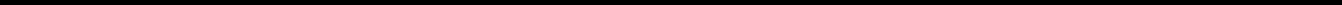 ARTICLE VII.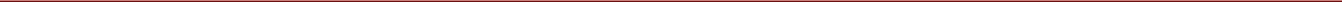 TRUSTEESection 7.1.	Duties of Trustee.If an Event of Default has occurred and is continuing, the Trustee shall exercise the rights and powers vested in it by this Indenture and use the same degree of care and skill in their exercise as a prudent person would exercise or use under the circumstances in the conduct of such person’s own affairs.Except during the continuance of an Event of Default:The Trustee need perform only those duties that are specifically set forth in this Indenture and no others.In the absence of bad faith on its part, the Trustee may conclusively rely, as to the truth of the statements and the correctness of the opinions expressed therein, upon Officer’s Certificates or Opinions of Counsel furnished to the Trustee and conforming to the requirements of this Indenture; however , in the case of any such Officer’s Certificates or Opinions of Counsel which by any provisions hereof are specifically required to be furnished to the Trustee, the Trustee shall examine such Officer’s Certificates and Opinions of Counsel to determine whether or not they conform to the form requirements of this Indenture.The Trustee may not be relieved from liability for its own negligent action, its own negligent failure to act or its own willful misconduct, except that:This paragraph does not limit the effect of paragraph (b) of this Section.The Trustee shall not be liable for any error of judgment made in good faith by a Responsible Officer, unless it is proved that the Trustee was negligent in ascertaining the pertinent facts.The Trustee shall not be liable with respect to any action taken, suffered or omitted to be taken by it with respect to Securities of any Series in good faith in accordance with the direction of the Holders of a majority in principal amount of the outstanding Securities of such Series relating to the time, method and place of conducting any proceeding for any remedy available to the Trustee, or exercising any trust or power conferred upon the Trustee, under this Indenture with respect to the Securities of such Series in accordance with Section 6.12.Every provision of this Indenture that in any way relates to the Trustee is subject to paragraph (a), (b) and (c) of this Section.26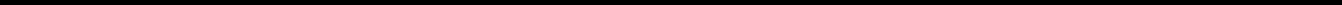 The Trustee may refuse to perform any duty or exercise any right or power unless it receives indemnity satisfactory to it against the costs, expenses and liabilities which might be incurred by it in performing such duty or exercising such right or power.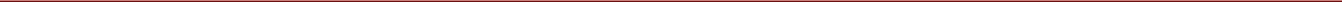 The Trustee shall not be liable for interest on any money received by it except as the Trustee may agree in writing with the Company. Money held in trust by the Trustee need not be segregated from other funds except to the extent required by law.No provision of this Indenture shall require the Trustee to risk its own funds or otherwise incur any financial liability in the performance of any of its duties, or in the exercise of any of its rights or powers, if adequate indemnity against such risk is not assured to the Trustee in its satisfaction.The Paying Agent, the Registrar and any authenticating agent shall be entitled to the protections and immunities as are set forth in paragraphs (e), (f) and (g) of this Section and in Section 7.2, each with respect to the Trustee.Section 7.2.	Rights of Trustee.The Trustee may rely on and shall be protected in acting or refraining from acting upon any document (whether in its original or facsimile form) believed by it to be genuine and to have been signed or presented by the proper person. The Trustee need not investigate any fact or matter stated in the document.Before the Trustee acts or refrains from acting, it may require an Officer’s Certificate or an Opinion of Counsel or both. The Trustee shall not be liable for any action it takes or omits to take in good faith in reliance on such Officer’s Certificate or Opinion of Counsel.The Trustee may act through agents and shall not be responsible for the misconduct or negligence of any agent appointed with due care. No Depositary shall be deemed an agent of the Trustee and the Trustee shall not be responsible for any act or omission by any Depositary.The Trustee shall not be liable for any action it takes or omits to take in good faith which it believes to be authorized or within its rights or powers, provided that the Trustee’s conduct does not constitute willful misconduct or negligence.The Trustee may consult with counsel and the advice of such counsel or any Opinion of Counsel shall be full and complete authorization and protection in respect of any action taken, suffered or omitted by it hereunder without willful misconduct or negligence, and in reliance thereon.The Trustee shall be under no obligation to exercise any of the rights or powers vested in it by this Indenture at the request or direction of any of the Holders of Securities unless such Holders shall have offered to the Trustee security or indemnity satisfactory to it against the costs, expenses and liabilities which might be incurred by it in compliance with such request or direction.27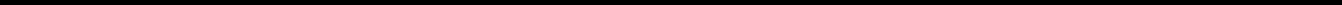 The Trustee shall not be bound to make any investigation into the facts or matters stated in any resolution, certificate, statement, instrument, opinion, report, notice, request, direction, consent, order, bond, debenture, note, other evidence of indebtedness or other paper or document, but the Trustee, in its discretion, may make such further inquiry or investigation into such facts or matters as it may see fit.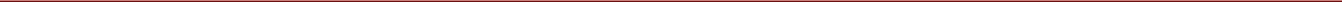 The Trustee shall not be deemed to have notice of any Default or Event of Default unless a Responsible Officer of the Trustee has actual knowledge thereof or unless written notice of any event which is in fact such a default is received by the Trustee at the Corporate Trust Office of the Trustee, and such notice references the Securities generally or the Securities of a particular Series and this Indenture.In no event shall the Trustee be liable to any person for special, punitive, indirect, consequential or incidental loss or damage of any kind whatsoever (including but not limited to lost profits), even if the Trustee has been advised of the likelihood of such loss or damage.The permissive right of the Trustee to take the actions permitted by this Indenture shall not be construed as an obligation or duty to do so.Section 7.3.	Individual Rights of Trustee.The Trustee in its individual or any other capacity may become the owner or pledgee of Securities and may otherwise deal with the Company or an Affiliate of the Company with the same rights it would have if it were not Trustee. Any Agent may do the same with like rights. The Trustee is also subject to Sections 7.10 and 7.11.Section 7.4.	Trustee’s Disclaimer.The Trustee makes no representation as to the validity or adequacy of this Indenture or the Securities, it shall not be accountable for the Company’s use of the proceeds from the Securities, and it shall not be responsible for any statement in the Securities other than its authentication.Section 7.5.	Notice of Defaults.If a Default or Event of Default occurs and is continuing with respect to the Securities of any Series and if it is known to a Responsible Officer of the Trustee, the Trustee shall send to each Securityholder of the Securities of that Series notice of a Default or Event of Default within 90 days after it occurs or, if later, after a Responsible Officer of the Trustee has knowledge of such Default or Event of Default. Except in the case of a Default or Event of Default in payment of principal of or interest on any Security of any Series, the Trustee may withhold the notice if and so long as its corporate trust committee or a committee of its Responsible Officers in good faith determines that withholding the notice is in the interests of Securityholders of that Series.28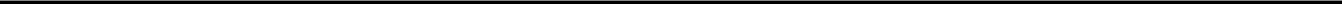 Section 7.6.	Reports by Trustee to Holders.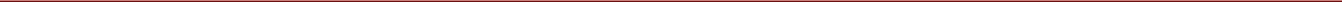 Within 60 days after each anniversary of the date of this Indenture, the Trustee shall transmit by mail to all Securityholders, as their names and addresses appear on the register kept by the Registrar, a brief report dated as of such anniversary date, in accordance with, and to the extent required under, TIA § 313.A copy of each report at the time of its mailing to Securityholders of any Series shall be filed with the SEC and each national securities exchange on which the Securities of that Series are listed. The Company shall promptly notify the Trustee in writing when Securities of any Series are listed on any national securities exchange.Section 7.7.	Compensation and Indemnity.The Company shall pay to the Trustee from time to time compensation for its services as the Company and the Trustee shall from time to time agree upon in writing. The Trustee’s compensation shall not be limited by any law on compensation of a trustee of an express trust. The Company shall reimburse the Trustee upon request for all reasonable out of pocket expenses incurred by it. Such expenses shall include the reasonable compensation and expenses of the Trustee’s agents and counsel.The Company shall indemnify each of the Trustee and any predecessor Trustee (including for the cost of defending itself) against any cost, expense or liability, including taxes (other than taxes based upon, measured by or determined by the income of the Trustee) incurred by it except as set forth in the next paragraph in the performance of its duties under this Indenture as Trustee or Agent. The Trustee shall notify the Company promptly of any claim for which it may seek indemnity. Failure by the Trustee to so notify the Company shall not relieve the Company of its obligations hereunder, unless and to the extent that the Company is materially prejudiced thereby. The Company shall defend the claim and the Trustee shall cooperate in the defense. The Trustee may have one separate counsel and the Company shall pay the reasonable fees and expenses of such counsel. The Company need not pay for any settlement made without its consent, which consent will not be unreasonably withheld. This indemnification shall apply to officers, directors, employees, shareholders and agents of the Trustee.The Company need not reimburse any expense or indemnify against any loss or liability incurred by the Trustee or by any officer, director, employee, shareholder or agent of the Trustee through willful misconduct or negligence.To secure the Company’s payment obligations in this Section, the Trustee shall have a lien prior to the Securities of any Series on all money or property held or collected by the Trustee, except that held in trust to pay principal of and interest on particular Securities of that Series.When the Trustee incurs expenses or renders services after an Event of Default specified in Section 6.1(d) or (e) occurs, the expenses and the compensation for the services are intended to constitute expenses of administration under any Bankruptcy Law.29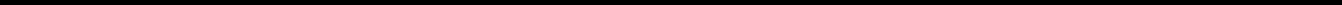 The provisions of this Section shall survive the termination of this Indenture.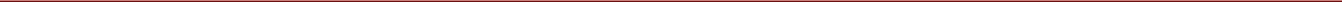 Section 7.8.	Replacement of Trustee.A resignation or removal of the Trustee and appointment of a successor Trustee shall become effective only upon the successor Trustee’s acceptance of appointment as provided in this Section.The Trustee may resign with respect to the Securities of one or more Series by so notifying the Company at least 30 days prior to the date of the proposed resignation. The Holders of a majority in principal amount of the Securities of any Series may remove the Trustee with respect to that Series by so notifying the Trustee and the Company. The Company may remove the Trustee with respect to Securities of one or more Series if:the Trustee fails to comply with Section 7.10;the Trustee is adjudged a bankrupt or an insolvent or an order for relief is entered with respect to the Trustee under any Bankruptcy Law;a Custodian or public officer takes charge of the Trustee or its property; orthe Trustee becomes incapable of acting.If the Trustee resigns or is removed or if a vacancy exists in the office of Trustee for any reason, the Company shall promptly appoint a successor Trustee. Within one year after the successor Trustee takes office, the Holders of a majority in principal amount of the then outstanding Securities may appoint a successor Trustee to replace the successor Trustee appointed by the Company.If a successor Trustee with respect to the Securities of any one or more Series does not take office within 60 days after the retiring Trustee resigns or is removed, the retiring Trustee, the Company or the Holders of at least a majority in principal amount of the Securities of the applicable Series may petition any court of competent jurisdiction for the appointment of a successor Trustee.A successor Trustee shall deliver a written acceptance of its appointment to the retiring Trustee and to the Company. Immediately after that, the retiring Trustee shall transfer all property held by it as Trustee to the successor Trustee subject to the lien provided for in Section 7.7, the resignation or removal of the retiring Trustee shall become effective, and the successor Trustee shall have all the rights, powers and duties of the Trustee with respect to each Series of Securities for which it is acting as Trustee under this Indenture. A successor Trustee shall mail a notice of its succession to each Securityholder of each such Series. Notwithstanding replacement of the Trustee pursuant to this Section 7.8, the Company’s obligations under Section 7.7 hereof shall continue for the benefit of the retiring Trustee with respect to expenses and liabilities incurred by it for actions taken or omitted to be taken in accordance with its rights, powers and duties under this Indenture prior to such replacement.30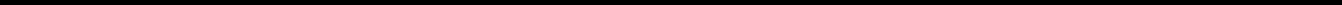 Section 7.9.	Successor Trustee by Merger, Etc.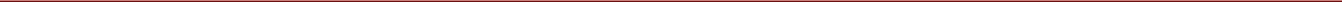 If the Trustee consolidates with, merges or converts into, or transfers all or substantially all of its corporate trust business to, another corporation, the successor corporation without any further act shall be the successor Trustee, subject to Section 7.10.Section 7.10.	Eligibility; Disqualification.This Indenture shall always have a Trustee who satisfies the requirements of TIA § 310(a)(1), (2) and (5). The Trustee shall always have a combined capital and surplus of at least $25,000,000 as set forth in its most recent published annual report of condition. The Trustee shall comply with TIA § 310(b).Section 7.11.	Preferential Collection of ClaimsAgainst Company.The Trustee is subject to TIA § 311(a), excluding any creditor relationship listed in TIA § 311(b). A Trustee who has resigned or been removed shall be subject to TIA § 311(a) to the extent indicated.ARTICLE VIII.SATISFACTION AND DISCHARGE; DEFEASANCESection 8.1.	Satisfaction and Discharge of Indenture.This Indenture shall upon Company Order be discharged with respect to the Securities of any Series and cease to be of further effect as to all Securities of such Series (except as hereinafter provided in this Section 8.1), and the Trustee, at the expense of the Company, shall execute instruments acknowledging satisfaction and discharge of this Indenture, wheneitherall Securities of such Series theretofore authenticated and delivered (other than Securities that have been destroyed, lost or stolen and that have been replaced or paid) have been delivered to the Trustee for cancellation; orall such Securities of such Series not theretofore delivered to the Trustee for cancellationhave become due and payable by reason of sending a notice of redemption or otherwise, orwill become due and payable at their Stated Maturity within one year, orhave been called for redemption or are to be called for redemption within one year under arrangements satisfactory to the Trustee for the giving of notice of redemption by the Trustee in the name, and at the expense, of the Company, or31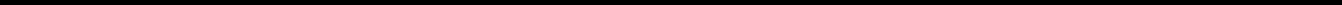 (4)	are deemed paid and discharged pursuant to Section 8.3, as applicable;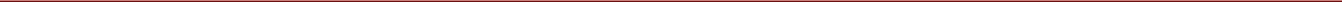 and the Company, in the case of (1), (2) or (3) above, shall have irrevocably deposited or caused to be deposited with the Trustee as trust funds in trust an amount of money or U.S. Government Obligations, which amount shall be sufficient for the purpose of paying and discharging each installment of principal (including mandatory sinking fund or analogous payments) of and interest on all the Securities of such Series on the dates such installments of principal or interest are due;the Company has paid or caused to be paid all other sums payable hereunder by the Company; andthe Company shall have delivered to the Trustee an Officer’s Certificate and an Opinion of Counsel, each stating that all conditions precedent provided for relating to the satisfaction and discharge contemplated by this Section have been complied with.Notwithstanding the satisfaction and discharge of this Indenture, the obligations of the Company to the Trustee under Section 7.7, and, if money shall have been deposited with the Trustee pursuant to clause (a) of this Section, the provisions of Sections 2.4, 2.7, 2.8, 8.2 and 8.5 shall survive.Section 8.2.	Application of Trust Funds; Indemnification.Subject to the provisions of Section 8.5, all money and U.S. Government Obligations or Foreign Government Obligations deposited with the Trustee pursuant to Section 8.1, 8.3 or 8.4 and all money received by the Trustee in respect of U.S. Government Obligations or Foreign Government Obligations deposited with the Trustee pursuant to Section 8.1, 8.3 or 8.4, shall be held in trust and applied by it, in accordance with the provisions of the Securities and this Indenture, to the payment, either directly or through any Paying Agent (including the Company acting as its own Paying Agent) as the Trustee may determine, to the persons entitled thereto, of the principal and interest for whose payment such money has been deposited with or received by the Trustee or to make mandatory sinking fund payments or analogous payments as contemplated by Sections 8.1, 8.3 or 8.4.The Company shall pay and shall indemnify the Trustee against any tax, fee or other charge imposed on or assessed against U.S. Government Obligations or Foreign Government Obligations deposited pursuant to Sections 8.1, 8.3 or 8.4 or the interest and principal received in respect of such obligations other than any payable by or on behalf of Holders.The Trustee shall deliver or pay to the Company from time to time upon Company Order any U.S. Government Obligations or Foreign Government Obligations or money held by it as provided in Sections 8.3 or 8.4 which, in the opinion of a nationally recognized firm of independent certified public accountants or investment bank expressed in a written certification thereof delivered to the Trustee, are then in32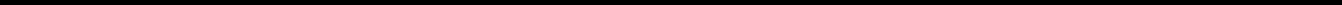 excess of the amount thereof which then would have been required to be deposited for the purpose for which such U.S. Government Obligations or Foreign Government Obligations or money were deposited or received. This provision shall not authorize the sale by the Trustee of any U.S. Government Obligations or Foreign Government Obligations held under this Indenture.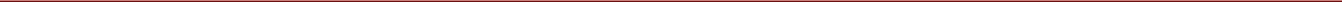 Section 8.3.	Legal Defeasance of Securities of any Series.Unless this Section 8.3 is otherwise specified, pursuant to Section 2.2, to be inapplicable to Securities of any Series, the Company shall be deemed to have paid and discharged the entire indebtedness on all the outstanding Securities of any Series on the 91st day after the date of the deposit referred to in subparagraph (d) hereof, and the provisions of this Indenture, as it relates to such outstanding Securities of such Series, shall no longer be in effect (and the Trustee, at the expense of the Company, shall, upon receipt of a Company Order, execute instruments acknowledging the same), except as to:the rights of Holders of Securities of such Series to receive, from the trust funds described in subparagraph (d) hereof, (i) payment of the principal of and each installment of principal of and interest on the outstanding Securities of such Series on the Maturity of such principal or installment of principal or interest and (ii) the benefit of any mandatory sinking fund payments applicable to the Securities of such Series on the day on which such payments are due and payable in accordance with the terms of this Indenture and the Securities of such Series;the provisions of Sections 2.4, 2.5, 2.7, 2.8, 7.7, 8.2, 8.3, 8.5 and 8.6; andthe rights, powers, trusts and immunities of the Trustee hereunder and the Company’s obligations in connection therewith; provided that, the following conditions shall have been satisfied:the Company shall have irrevocably deposited or caused to be deposited (except as provided in Section 8.2(c)) with the Trustee as trust funds specifically pledged as security for and dedicated solely to the benefit of the Holders of such Securities (i) in the case of Securities of such Series denominated in Dollars, cash in Dollars and/or U.S. Government Obligations, or (ii) in the case of Securities of such Series denominated in a Foreign Currency (other than a composite currency), money and/or Foreign Government Obligations, which through the payment of interest and principal in respect thereof in accordance with their terms, will provide (and without reinvestment and assuming no tax liability will be imposed on such Trustee), not later than one day before the due date of any payment of money, an amount in cash, sufficient, in the opinion of a nationally recognized firm of independent public accountants or investment bank expressed in a written certification thereof delivered to the Trustee, to pay and discharge each installment of principal of and interest, on and any mandatory sinking fund payments in respect of all the Securities of such Series on the dates such installments of principal or interest and such sinking fund payments are due;33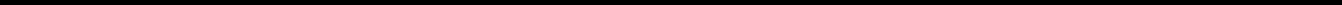 such deposit will not result in a breach or violation of, or constitute a default under, this Indenture or any other agreement or instrument to which the Company is a party or by which it is bound;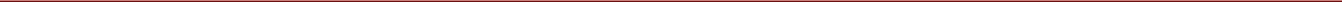 no Default or Event of Default with respect to the Securities of such Series shall have occurred and be continuing on the date of such deposit or during the period ending on the 91st day after such date;the Company shall have delivered to the Trustee an Officer’s Certificate and an Opinion of Counsel to the effect that (i) the Company has received from, or there has been published by, the Internal Revenue Service a ruling, or (ii) since the date of execution of this Indenture, there has been a change in the applicable Federal income tax law, in either case to the effect that, and based thereon such Opinion of Counsel shall confirm that, the Holders of the Securities of such Series will not recognize income, gain or loss for Federal income tax purposes as a result of such deposit, defeasance and discharge and will be subject to Federal income tax on the same amount and in the same manner and at the same times as would have been the case if such deposit, defeasance and discharge had not occurred;the Company shall have delivered to the Trustee an Officer’s Certificate stating that the deposit was not made by the Company with the intent of defeating, hindering, delaying or defrauding any other creditors of the Company; andthe Company shall have delivered to the Trustee an Officer’s Certificate and an Opinion of Counsel, each stating that all conditions precedent provided for relating to the defeasance contemplated by this Section have been complied with.Section 8.4.	Covenant Defeasance.Unless this Section 8.4 is otherwise specified pursuant to Section 2.2 to be inapplicable to Securities of any Series, the Company may omit to comply with respect to the Securities of any Series with any term, provision or condition set forth under Sections4.2, 4.3, 4.4 and 5.1 and, unless otherwise specified therein, any additional covenants specified in a supplemental indenture for such Series of Securities or a Board Resolution or an Officer’s Certificate delivered pursuant to Section 2.2 (and the failure to comply with any such covenants shall not constitute a Default or Event of Default with respect to such Series under Section 6.1) and the occurrence of any event specified in a supplemental indenture for such Series of Securities or a Board Resolution or an Officer’s Certificate delivered pursuant to Section 2.2 and designated as an Event of Default shall not constitute a Default or Event of Default hereunder, with respect to the Securities of such Series, but, except as specified above, the remainder of this Indenture and such Securities will be unaffected thereby; provided that the following conditions shall have been satisfied:with reference to this Section 8.4, the Company has irrevocably deposited or caused to be irrevocably deposited (except as provided in Section 8.2(c)) with the Trustee as trust funds in trust for the purpose of making the following payments specifically pledged as security for, and dedicated solely to, the benefit of the Holders of34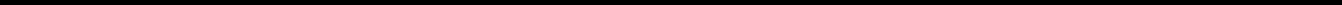 such Securities (i) in the case of Securities of such Series denominated in Dollars, cash in Dollars and/or U.S. Government Obligations, or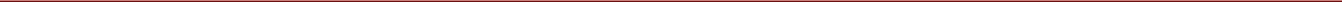 in the case of Securities of such Series denominated in a Foreign Currency (other than a composite currency), money and/or Foreign Government Obligations, which through the payment of interest and principal in respect thereof in accordance with their terms, will provide (and without reinvestment and assuming no tax liability will be imposed on such Trustee), not later than one day before the due date of any payment of money, an amount in cash, sufficient, in the opinion of a nationally recognized firm of independent certified public accountants or investment bank expressed in a written certification thereof delivered to the Trustee, to pay and discharge each installment of principal (including mandatory sinking fund or analogous payments) of and interest on all the Securities of such Series on the dates such installments of principal or interest are due;such deposit will not result in a breach or violation of, or constitute a default under, this Indenture or any other agreement or instrument to which the Company is a party or by which it is bound;no Default or Event of Default with respect to the Securities of such Series shall have occurred and be continuing on the date of such deposit;the Company shall have delivered to the Trustee an Officers’ Certificate and an Opinion of Counsel to the effect that the Holders of the Securities of such Series will not recognize income, gain or loss for Federal income tax purposes as a result of such deposit and covenant defeasance and will be subject to Federal income tax on the same amount and in the same manner and at the same times as would have been the case if such deposit and covenant defeasance had not occurred;The Company shall have delivered to the Trustee an Officer’s Certificate stating the deposit was not made by the Company with the intent of defeating, hindering, delaying or defrauding any other creditors of the Company; andThe Company shall have delivered to the Trustee an Officer’s Certificate and an Opinion of Counsel, each stating that all conditions precedent herein provided for relating to the covenant defeasance contemplated by this Section have been complied with.Section 8.5.	Repayment to Company.Subject to applicable abandoned property law, the Trustee and the Paying Agent shall pay to the Company upon request any money held by them for the payment of principal and interest that remains unclaimed for two years. After that, Securityholders entitled to the money must look to the Company for payment as general creditors unless an applicable abandoned property law designates another person.Section 8.6.	Reinstatement.If the Trustee or the Paying Agent is unable to apply any money deposited with respect to Securities of any Series in accordance with Section 8.1 by reason of any legal35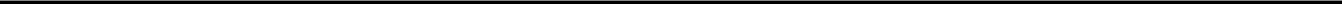 proceeding or by reason of any order or judgment of any court or governmental authority enjoining, restraining or otherwise prohibiting such application, the obligations of the Company under this Indenture with respect to the Securities of such Series and under the Securities of such Series shall be revived and reinstated as though no deposit had occurred pursuant to Section 8.1 until such time as the Trustee or the Paying Agent is permitted to apply all such money in accordance with Section 8.1; provided , however , that if the Company has made any payment of principal of or interest on or any Additional Amounts with respect to any Securities because of the reinstatement of its obligations, the Company shall be subrogated to the rights of the Holders of such Securities to receive such payment from the money or U.S. Government Obligations held by the Trustee or Paying Agent after payment in full to the Holders.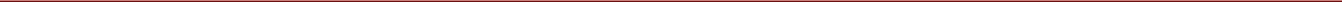 ARTICLE IX.AMENDMENTS AND WAIVERSSection 9.1.	Without Consent of Holders.The Company and the Trustee may amend or supplement this Indenture or the Securities of one or more Series without the consent of any Securityholder:to cure any ambiguity, defect or inconsistency;to comply with Article V;to provide for uncertificated Securities in addition to or in place of certificated Securities;to add guarantees with respect to Securities of any Series or secure Securities of any Series;to surrender any of the Company’s rights or powers under this Indenture;to add covenants or events of default for the benefit of the holders of Securities of any Series;to comply with the applicable procedures of the applicable depositary;to make any change that does not adversely affect the rights of any Securityholder;to provide for the issuance of and establish the form and terms and conditions of Securities of any Series as permitted by thisIndenture;to evidence and provide for the acceptance of appointment hereunder by a successor Trustee with respect to the Securities of one or more Series and to add to or change any of the provisions of this Indenture as shall be necessary to provide for or facilitate the administration of the trusts hereunder by more than one Trustee; or36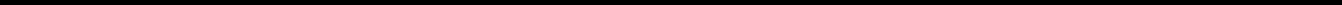 to comply with requirements of the SEC in order to effect or maintain the qualification of this Indenture under the TIA. Section 9.2. With Consent of Holders.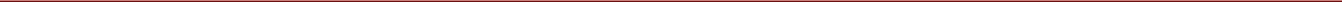 The Company and the Trustee may enter into a supplemental indenture with the written consent of the Holders of at least a majority in principal amount of the outstanding Securities of each Series affected by such supplemental indenture (including consents obtained in connection with a tender offer or exchange offer for the Securities of such Series), for the purpose of adding any provisions to or changing in any manner or eliminating any of the provisions of this Indenture or of any supplemental indenture or of modifying in any manner the rights of the Securityholders of each such Series. Except as provided in Section 6.13, the Holders of at least a majority in principal amount of the outstanding Securities of any Series by notice to the Trustee (including consents obtained in connection with a tender offer or exchange offer for the Securities of such Series) may waive compliance by the Company with any provision of this Indenture or the Securities with respect to such Series.It shall not be necessary for the consent of the Holders of Securities under this Section 9.2 to approve the particular form of any proposed supplemental indenture or waiver, but it shall be sufficient if such consent approves the substance thereof. After a supplemental indenture or waiver under this section becomes effective, the Company shall send to the Holders of Securities affected thereby, a notice briefly describing the supplemental indenture or waiver. Any failure by the Company to send such notice, or any defect therein, shall not, however, in any way impair or affect the validity of any such supplemental indenture or waiver.Section 9.3.	Limitations.Without the consent of each Securityholder affected, an amendment or waiver may not:reduce the principal amount of Securities whose Holders must consent to an amendment, supplement or waiver;reduce the rate of or extend the time for payment of interest (including default interest) on any Security;reduce the principal or change the Stated Maturity of any Security or reduce the amount of, or postpone the date fixed for, the payment of any sinking fund or analogous obligation;reduce the principal amount of Discount Securities payable upon acceleration of the maturity thereof;waive a Default or Event of Default in the payment of the principal of or interest, if any, on any Security (except a rescission of acceleration of the Securities of any Series by the Holders of at least a majority in principal amount of the outstanding Securities of such Series and a waiver of the payment default that resulted from such acceleration);37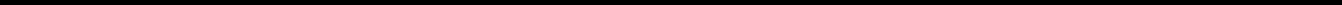 make the principal of or interest, if any, on any Security payable in any currency other than that stated in the Security;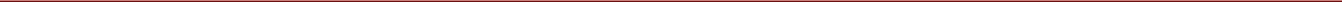 make any change in Sections 6.8, 6.13 or 9.3 (this sentence); orwaive a redemption payment with respect to any Security, provided that such redemption is made at the Company’s option. Section 9.4. Compliance with Trust Indenture Act.Every amendment to this Indenture or the Securities of one or more Series shall be set forth in a supplemental indenture hereto that complies with the TIA as then in effect.Section 9.5.	Revocation and Effect of Consents.Until an amendment is set forth in a supplemental indenture or a waiver becomes effective, a consent to it by a Holder of a Security is a continuing consent by the Holder and every subsequent Holder of a Security or portion of a Security that evidences the same debt as the consenting Holder’s Security, even if notation of the consent is not made on any Security. However, any such Holder or subsequent Holder may revoke the consent as to his Security or portion of a Security if the Trustee receives the notice of revocation before the date of the supplemental indenture or the date the waiver becomes effective.Any amendment or waiver once effective shall bind every Securityholder of each Series affected by such amendment or waiver unless it is of the type described in any of clauses (a) through (h) of Section 9.3. In that case, the amendment or waiver shall bind each Holder of a Security who has consented to it and every subsequent Holder of a Security or portion of a Security that evidences the same debt as the consenting Holder’s Security.The Company may, but shall not be obligated to, fix a record date for the purpose of determining the Holders entitled to give their consent or take any other action described above or required or permitted to be taken pursuant to this Indenture. If a record date is fixed, then notwithstanding the second immediately preceding paragraph, those Persons who were Holders at such record date (or their duly designated proxies), and only those persons, shall be entitled to give such consent or to revoke any consent previously given or take any such action, whether or not such Persons continue to be Holders after such record date. No such consent shall be valid or effective for more than 120 days after such record date.Section 9.6.	Notation on or Exchange of Securities.The Company or the Trustee may place an appropriate notation about an amendment or waiver on any Security of any Series thereafter authenticated. The Company in exchange for Securities of that Series may issue and the Trustee shall authenticate upon receipt of a Company Order in accordance with Section 2.3 new Securities of that Series that reflect the amendment or waiver.38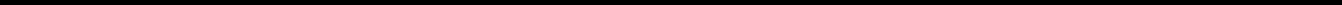 Section 9.7.	Trustee Protected.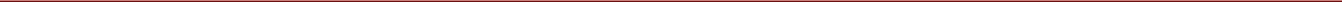 In executing, or accepting the additional trusts created by, any supplemental indenture permitted by this Article or the modifications thereby of the trusts created by this Indenture, the Trustee shall be entitled to receive, and (subject to Section 7.1) shall be fully protected in relying upon, an Officer’s Certificate or an Opinion of Counsel or both complying with Section 10.4. The Trustee shall sign all supplemental indentures upon delivery of such an Officer’s Certificate or Opinion of Counsel or both, except that the Trustee need not sign any supplemental indenture that adversely affects its rights, duties, liabilities or immunities under this Indenture.ARTICLE X.MISCELLANEOUSSection 10.1.	Trust Indenture Act Controls.If any provision of this Indenture limits, qualifies, or conflicts with another provision which is required or deemed to be included in this Indenture by the TIA, such required or deemed provision shall control.Section 10.2.	Notices.Any notice or communication by the Company or the Trustee to the other, or by a Holder to the Company or the Trustee, is duly given if in writing and delivered in person or mailed by first-class mail (registered or certified, return receipt requested), facsimile transmission, email or overnight air courier guaranteeing next day delivery, to the others’ address:if to the Company:Y-mAbs Therapeutics, Inc.230 Park Avenue, Suite 3350New York, NY 10169Attention: Chief Financial OfficerTelephone: (646) 885-8505with a copy to:Satterlee Stephens LLP230 Park Avenue, Suite 1130New York, NY 10169Attention: Dwight A. Kinsey, Esq.Telephone: (212) 818-9600if to the Trustee:]39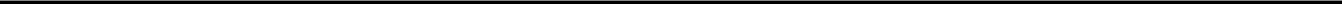 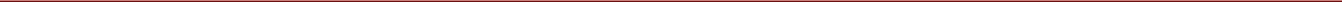 The Company or the Trustee by notice to the other may designate additional or different addresses for subsequent notices or communications.Any notice or communication to a Securityholder shall be sent electronically or by first-class mail to his, her or its address shown on the register kept by the Registrar, in accordance with the procedures of the Depositary. Failure to send a notice or communication to a Securityholder of any Series or any defect in it shall not affect its sufficiency with respect to other Securityholders of that or any other Series.If a notice or communication is sent or published in the manner provided above, within the time prescribed, it is duly given, whether or not the Securityholder receives it.If the Company sends a notice or communication to Securityholders, it shall send a copy to the Trustee and each Agent at thesame time.Notwithstanding any other provision of this Indenture or any Security, where this Indenture or any Security provides for notice of any event (including any notice of redemption) to a Holder of a Global Security (whether by mail or otherwise), such notice shall be sufficiently given to the Depositary for such Security (or its designee) pursuant to the customary procedures of such Depositary.Section 10.3.	Communication by Holders with Other Holders.Securityholders of any Series may communicate pursuant to TIA § 312(b) with other Securityholders of that Series or any other Series with respect to their rights under this Indenture or the Securities of that Series or all Series. The Company, the Trustee, the Registrar and anyone else shall have the protection of TIA § 312(c).Section 10.4.	Certificate and Opinion as to Conditions Precedent.Upon any request or application by the Company to the Trustee to take any action under this Indenture, the Company shall furnish to the Trustee:an Officer’s Certificate stating that, in the opinion of the signers, all conditions precedent, if any, provided for in this Indenture relating to the proposed action have been complied with; andan Opinion of Counsel stating that, in the opinion of such counsel, all such conditions precedent have been complied with.40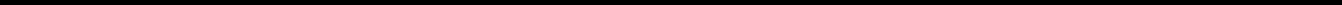 Section 10.5.	Statements Required in Certificate or Opinion.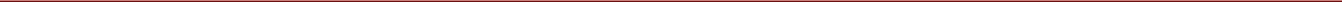 Each certificate or opinion with respect to compliance with a condition or covenant provided for in this Indenture (other than a certificate provided pursuant to TIA § 314(a)(4)) shall comply with the provisions of TIA § 314(e) and shall include:a statement that the person making such certificate or opinion has read such covenant or condition;a brief statement as to the nature and scope of the examination or investigation upon which the statements or opinions contained in such certificate or opinion are based;a statement that, in the opinion of such person, he has made such examination or investigation as is necessary to enable him to express an informed opinion as to whether or not such covenant or condition has been complied with; anda statement as to whether or not, in the opinion of such person, such condition or covenant has been complied with. Section 10.6. Rules by Trustee and Agents.The Trustee may make reasonable rules for action by or a meeting of Securityholders of one or more Series. Any Agent may make reasonable rules and set reasonable requirements for its functions.Section 10.7.	Legal Holidays.A “Legal Holiday” is any day that is not a Business Day. If a payment date is a Legal Holiday at a place of payment, payment may be made at that place on the next succeeding day that is not a Legal Holiday, and no interest shall accrue for the intervening period.Section 10.8.	No RecourseAgainst Others.A director, officer, employee or stockholder (past or present), as such, of the Company shall not have any liability for any obligations of the Company under the Securities or the Indenture or for any claim based on, in respect of or by reason of such obligations or their creation. Each Securityholder by accepting a Security waives and releases all such liability. The waiver and release are part of the consideration for the issue of the Securities.Section 10.9.	Counterparts.This Indenture may be executed in any number of counterparts and by the parties hereto in separate counterparts, each of which when so executed shall be deemed to be an original and all of which taken together shall constitute one and the same agreement. The exchange of copies of this Indenture and of signature pages by facsimile or PDF transmission shall constitute effective execution and delivery of this Indenture as to the parties hereto and may41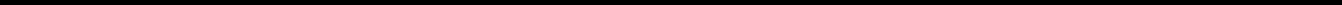 be used in lieu of the original Indenture for all purposes. Signatures of the parties hereto transmitted by facsimile or PDF shall be deemed to be their original signatures for all purposes.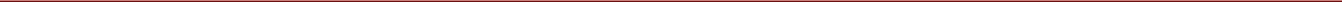 Section 10.10.	Governing Law; Waiver of Jury Trial; Consent to Jurisdiction.THIS INDENTURE AND THE SECURITIES, INCLUDING ANY CLAIM OR CONTROVERSY ARISING OUT OF OR RELATING TO THE INDENTURE OR THE SECURITIES, SHALL BE GOVERNED BY THE LAWS OF THE STATE OF NEW YORK.THE COMPANY, THE TRUSTEE AND THE HOLDERS (BY THEIR ACCEPTANCE OF THE SECURITIES) EACH HEREBY IRREVOCABLY WAIVE, TO THE FULLEST EXTENT PERMITTED BY APPLICABLE LAW, ANY AND ALL RIGHT TO TRIAL BY JURY IN ANY LEGAL PROCEEDING ARISING OUT OF OR RELATING TO THIS INDENTURE, THE NOTES OR THE TRANSACTIONS CONTEMPLATED HEREBY OR THEREBY.Any legal suit, action or proceeding arising out of or based upon this Indenture or the transactions contemplated hereby may be instituted in the federal courts of the United States of America located in the City of New York or the courts of the State of New York in each case located in the City of New York (collectively, the “ Specified Courts ”), and each party irrevocably submits to the non exclusive jurisdiction of such courts in any such suit, action or proceeding. Service of any process, summons, notice or document by mail (to the extent allowed under any applicable statute or rule of court) to such party’s address set forth above shall be effective service of process for any suit, action or other proceeding brought in any such court. The Company, the Trustee and the Holders (by their acceptance of the Securities) each hereby irrevocably and unconditionally waive any objection to the laying of venue of any suit, action or other proceeding in the Specified Courts and irrevocably and unconditionally waive and agree not to plead or claim any such suit, action or other proceeding has been brought in an inconvenient forum.Section 10.11.	No Adverse Interpretation of Other Agreements.This Indenture may not be used to interpret another indenture, loan or debt agreement of the Company or a Subsidiary of the Company. Any such indenture, loan or debt agreement may not be used to interpret this Indenture.Section 10.12.	Successors.All agreements of the Company in this Indenture and the Securities shall bind its successor. All agreements of the Trustee in this Indenture shall bind its successor.Section 10.13.	Severability.In case any provision in this Indenture or in the Securities shall be invalid, illegal or unenforceable, the validity, legality and enforceability of the remaining provisions shall not in any way be affected or impaired thereby.42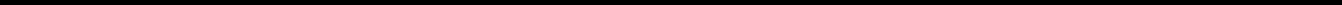 Section 10.14.	Table of Contents, Headings, Etc.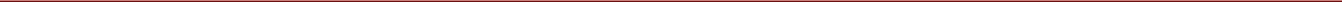 The Table of Contents, Cross Reference Table, and headings of the Articles and Sections of this Indenture have been inserted for convenience of reference only, are not to be considered a part hereof, and shall in no way modify or restrict any of the terms or provisions hereof.Section 10.15.	Securities in a Foreign Currency.Unless otherwise specified in a Board Resolution, a supplemental indenture hereto or an Officer’s Certificate delivered pursuant to Section 2.2 of this Indenture with respect to a particular Series of Securities, whenever for purposes of this Indenture any action may be taken by the Holders of a specified percentage in aggregate principal amount of Securities of all Series or all Series affected by a particular action at the time outstanding and, at such time, there are outstanding Securities of any Series which are denominated in more than one currency, then the principal amount of Securities of such Series which shall be deemed to be outstanding for the purpose of taking such action shall be determined by converting any such other currency into a currency that is designated upon issuance of any particular Series of Securities. Unless otherwise specified in a Board Resolution, a supplemental indenture hereto or an Officer’s Certificate delivered pursuant to Section 2.2 of this Indenture with respect to a particular Series of Securities, such conversion shall be at the spot rate for the purchase of the designated currency as published in The Financial Times in the “Currency Rates” section (or, if The Financial Times is no longer published, or if such information is no longer available in The Financial Times, such source as may be selected in good faith by the Company) on any date of determination. The provisions of this paragraph shall apply in determining the equivalent principal amount in respect of Securities of a Series denominated in currency other than Dollars in connection with any action taken by Holders of Securities pursuant to the terms of this Indenture.All decisions and determinations provided for in the preceding paragraph shall, in the absence of manifest error, to the extent permitted by law, be conclusive for all purposes and irrevocably binding upon the Trustee and all Holders.Section 10.16.	Judgment Currency.The Company agrees, to the fullest extent that it may effectively do so under applicable law, that (a) if for the purpose of obtaining judgment in any court it is necessary to convert the sum due in respect of the principal of or interest or other amount on the Securities of any Series (the “ Required Currency ”) into a currency in which a judgment will be rendered (the “ Judgment Currency ”), the rate of exchange used shall be the rate at which in accordance with normal banking procedures the Trustee could purchase in The City of New York the Required Currency with the Judgment Currency on the day on which final unappealable judgment is entered, unless such day is not a New York Banking Day, then the rate of exchange used shall be the rate at which in accordance with normal banking procedures the Trustee could purchase in The City of New York the Required Currency with the Judgment Currency on the New York Banking Day preceding the day on which final unappealable judgment is entered and (b) its obligations under this Indenture to make payments in the Required Currency (i) shall not be discharged or satisfied by any tender, any recovery pursuant to any judgment (whether or not43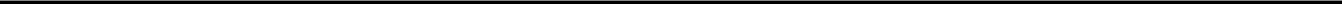 entered in accordance with subsection (a)), in any currency other than the Required Currency, except to the extent that such tender or recovery shall result in the actual receipt, by the payee, of the full amount of the Required Currency expressed to be payable in respect of such payments, (ii) shall be enforceable as an alternative or additional cause of action for the purpose of recovering in the Required Currency the amount, if any, by which such actual receipt shall fall short of the full amount of the Required Currency so expressed to be payable, and (iii) shall not be affected by judgment being obtained for any other sum due under this Indenture. For purposes of the foregoing, “ New York Banking Day ” means any day except a Saturday, Sunday or a legal holiday in The City of New York on which banking institutions are authorized or required by law, regulation or executive order to close.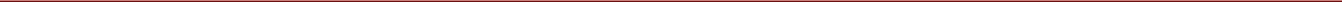 Section 10.17.	Force Majeure.In no event shall the Trustee be responsible or liable for any failure or delay in the performance of its obligations hereunder arising out of or caused by, directly or indirectly, forces beyond its control, including, without limitation, strikes, work stoppages, accidents, acts of war or terrorism, civil or military disturbances, nuclear or natural catastrophes or acts of God, and interruptions, loss or malfunctions of utilities, communications or computer (software and hardware) services, it being understood that the Trustee shall use reasonable best efforts which are consistent with accepted practices in the banking industry to resume performance as soon as practicable under the circumstances.Section 10.18.	U.S.A. Patriot Act.The parties hereto acknowledge that in accordance with Section 326 of the U.S.A. Patriot Act, the Trustee is required to obtain, verify, and record information that identifies each person or legal entity that establishes a relationship or opens an account with the Trustee. The parties to this Indenture agree that they will provide the Trustee with such information as it may request in order for the Trustee to satisfy the requirements of the U.S.A. Patriot Act.ARTICLE XI.SINKING FUNDSSection 11.1.	Applicability of Article.The provisions of this Article shall be applicable to any sinking fund for the retirement of the Securities of a Series if so provided by the terms of such Securities pursuant to Section 2.2 and except as otherwise permitted or required by any form of Security of such Series issued pursuant to this Indenture.The minimum amount of any sinking fund payment provided for by the terms of the Securities of any Series is herein referred to as a “ mandatory sinking fund payment ” and any other amount provided for by the terms of Securities of such Series is herein referred to as an “ optional sinking fund payment .” If provided for by the terms of Securities of any Series, the cash amount of any sinking fund payment may be subject to reduction as provided in Section 11.2. Each sinking fund payment shall be applied to the redemption of Securities of any Series as provided for by the terms of the Securities of such Series.44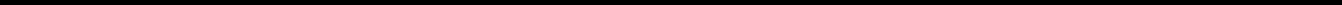 Section 11.2.	Satisfaction of Sinking Fund Payments with Securities.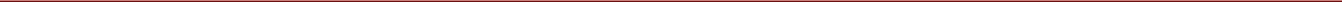 The Company may, in satisfaction of all or any part of any sinking fund payment with respect to the Securities of any Series to be made pursuant to the terms of such Securities (1) deliver outstanding Securities of such Series to which such sinking fund payment is applicable (other than any of such Securities previously called for mandatory sinking fund redemption) and (2) apply as credit Securities of such Series to which such sinking fund payment is applicable and which have been repurchased by the Company or redeemed either at the election of the Company pursuant to the terms of such Series of Securities (except pursuant to any mandatory sinking fund) or through the application of permitted optional sinking fund payments or other optional redemptions pursuant to the terms of such Securities, provided that such Securities have not been previously so credited. Such Securities shall be received by the Trustee, together with an Officer’s Certificate with respect thereto, not later than 15 days prior to the date on which the Trustee begins the process of selecting Securities for redemption, and shall be credited for such purpose by the Trustee at the price specified in such Securities for redemption through operation of the sinking fund and the amount of such sinking fund payment shall be reduced accordingly. If as a result of the delivery or credit of Securities in lieu of cash payments pursuant to this Section 11.2, the principal amount of Securities of such Series to be redeemed in order to exhaust the aforesaid cash payment shall be less than $100,000, the Trustee need not call Securities of such Series for redemption, except upon receipt of a Company Order that such action be taken, and such cash payment shall be held by the Trustee or a Paying Agent and applied to the next succeeding sinking fund payment, provided , however , that the Trustee or such Paying Agent shall from time to time upon receipt of a Company Order pay over and deliver to the Company any cash payment so being held by the Trustee or such Paying Agent upon delivery by the Company to the Trustee of Securities of that Series purchased by the Company having an unpaid principal amount equal to the cash payment required to be released to the Company.Section 11.3.	Redemption of Securities for Sinking Fund.Not less than 45 days (unless otherwise indicated in the Board Resolution, supplemental indenture hereto or Officer’s Certificate in respect of a particular Series of Securities) prior to each sinking fund payment date for any Series of Securities, the Company will deliver to the Trustee an Officer’s Certificate specifying the amount of the next ensuing mandatory sinking fund payment for that Series pursuant to the terms of that Series, the portion thereof, if any, which is to be satisfied by payment of cash and the portion thereof, if any, which is to be satisfied by delivering and crediting of Securities of that Series pursuant to Section 11.2, and the optional amount, if any, to be added in cash to the next ensuing mandatory sinking fund payment, and the Company shall thereupon be obligated to pay the amount therein specified. Not less than 30 days (unless otherwise indicated in the Board Resolution, Officer’s Certificate or supplemental indenture in respect of a particular Series of Securities) before each such sinking fund payment date the Securities to be redeemed upon such sinking fund payment date will be selected in the manner specified in Section 3.2 and the Company shall send or cause to be sent a notice of the redemption thereof to be given in the name of and at the expense of the Company in the manner provided in and in accordance with Section 3.3. Such notice having been duly given, the redemption of such Securities shall be made upon the terms and in the manner stated in Sections 3.4, 3.5 and 3.6.45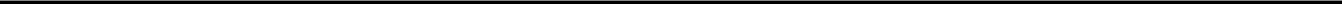 IN WITNESS WHEREOF, the parties hereto have caused this Indenture to be duly executed as of the day and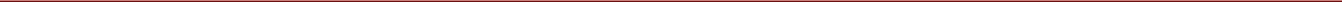 year first above written.Y-MABS THERAPEUTICS, INC.By: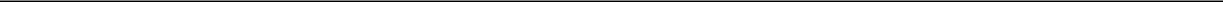 Name:Its:[Name of Trustee]By: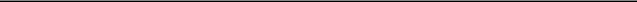 Name:Its:], as Trustee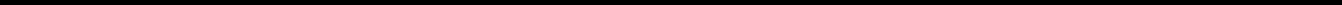 Exhibit 5.1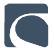 October 1, 2019Y-mAbs Therapeutics, Inc.230 Park Avenue, Suite 3350New York, NY 10169Re:	Registration Statement on Form S-3Ladies and Gentlemen:We have acted as special counsel to Y-mAbs Therapeutics, Inc., a Delaware corporation (the “Company”), in connection with its filing on the date hereof with the Securities and Exchange Commission (the “Commission”) of a registration statement on Form S-3 (the “Registration Statement”), including a base prospectus (the “Base Prospectus ”), which provides that it will be supplemented by one or more prospectus supplements (each such prospectus supplement, together with the Base Prospectus, a “Prospectus”), under the Securities Act of 1933, as amended (the “Act ”), relating to the registration for issue and sale by the Company of up to $300,000,000 in aggregate principal amount of (i) shares of the Company’s common stock, $0.0001 par value per share (“Common Stock”), (ii) shares of one or more series of the Company’s preferred stock, par value $0.0001 per share (the “Preferred Stock”), (iii) one or more series of the Company’s debt securities (collectively, “Debt Securities”) to be issued under an indenture to be entered into between the Company, as issuer, and a trustee (a form of which is included as Exhibit 4.7 to the Registration Statement) and one or more board resolutions, supplements thereto or officer’s certificates thereunder (such indenture, together with the applicable board resolution, supplement or officer’s certificate pertaining to the applicable series of Debt Securities, the “Applicable Indenture”), (iv) warrants to purchase Debt Securities, Common Stock or Preferred Stock (“Warrants”), and (v) units consisting of two or more of the Securities (as defined below) (“Units”). The Debt Securities, Common Stock, Preferred Stock, Warrants and Units, plus any additional Debt Securities, Common Stock, Preferred Stock, Warrants and Units that may be registered pursuant to any subsequent registration statement that the Company may hereafter file with the Commission pursuant to Rule 462(b) under the Act in connection with the offering by the Company contemplated by the Registration Statement, are referred to herein collectively as the “Securities.”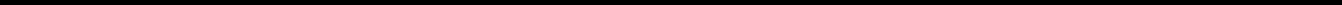 SATTERLEE STEPHENS LLP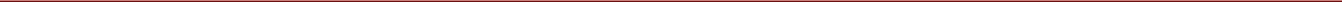 October 1, 2019Page 2This opinion is being furnished in connection with the requirements of Item 601(b)(5) of Regulation S-K under the Act, and no opinion is expressed herein as to any matter pertaining to the contents of the Registration Statement or related applicable Prospectus, other than as expressly stated herein with respect to the issue of the Securities.As such counsel, we have examined such matters of fact and questions of law as we have considered appropriate for purposes of this letter. With your consent, we have relied upon certificates and other assurances of officers of the Company and others as to factual matters without having independently verified such factual matters. We are opining herein as to the General Corporation Law of the State of Delaware, and with respect to the opinions set forth in numbered paragraphs 3 through 5 below, the internal laws of the State of New York, and we express no opinion with respect to the applicability thereto, or the effect thereon, of the laws of any other jurisdiction or, in the case of Delaware, any other laws, or as to any matters of municipal law or the laws of any local agencies within any state.Subject to the foregoing and the other matters set forth herein, it is our opinion that, as of the date hereof:When an issuance of Common Stock has been duly authorized by all necessary corporate action of the Company, upon issuance, delivery and payment therefor in an amount not less than the par value thereof in the manner contemplated by the applicable Prospectus and by such corporate action, and in total amounts and numbers of shares that do not exceed the respective total amounts and numbers of shares (a) available under the certificate of incorporation as then in effect, and (b) authorized by the board of directors in connection with the offering contemplated by the applicable Prospectus, such shares of Common Stock will be validly issued, fully paid and nonassessable. In rendering the foregoing opinion, we have assumed that the Company will comply with all applicable notice requirements regarding uncertificated shares provided in the General Corporation Law of the State of Delaware.When a series of Preferred Stock has been duly established in accordance with the terms of the Company’s Amended and Restated Certificate of Incorporation and authorized by all necessary corporate action of the Company, upon issuance, delivery and payment therefor in an amount not less than the par value thereof in the manner contemplated by the applicable Prospectus and by such corporate action, and in total amounts and numbers of shares that do not exceed the respective total amounts and numbers of sharesavailable under the certificate of incorporation as then in effect, and (b) authorized by the board of directors in connection with the offering contemplated by the applicable Prospectus, such shares of such series of Preferred Stock will be validly issued, fully paid and nonassessable. In rendering the foregoing opinion, we have assumed that the Company will comply with all applicable notice requirements regarding uncertificated shares provided in the General Corporation Law of the State of Delaware.When the Applicable Indenture has been duly authorized, executed and delivered by all necessary corporate action of the Company, and when the specific terms of a particular series of Debt Securities have been duly established in accordance with the terms of the Applicable Indenture and authorized by all necessary corporate action of the Company and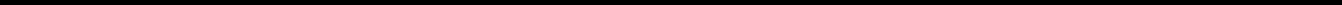 SATTERLEE STEPHENS LLP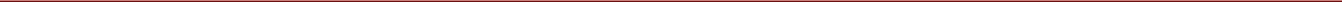 October 1, 2019Page 3such Debt Securities have been duly executed, authenticated, issued and delivered against payment therefor in accordance with the terms of the Applicable Indenture and in the manner contemplated by the applicable Prospectus and by such corporate action, such Debt Securities will be the legally valid and binding obligations of the Company, enforceable against the Company in accordance with their termsWhen the applicable warrant agreement has been duly authorized, executed and delivered by all necessary corporate action of the Company, and when the specific terms of a particular issuance of Warrants have been duly established in accordance with the terms of the applicable warrant agreement and authorized by all necessary corporate action of the Company, and such Warrants have been duly executed, authenticated, issued and delivered against payment therefor in accordance with the terms of the applicable warrant agreement and in the manner contemplated by the applicable Prospectus and by such corporate action (assuming the securities issuable upon exercise of such Warrants have been duly authorized and reserved for issuance by all necessary corporate action), such Warrants will be the legally valid and binding obligations of the Company, enforceable against the Company in accordance with their terms.When the applicable unit agreement has been duly authorized, executed and delivered by all necessary corporate action of the Company, and when the specific terms of a particular issuance of Units have been duly authorized in accordance with the terms of the applicable unit agreement and authorized by all necessary corporate action of the Company, and such Units have been duly executed, authenticated, issued and delivered against payment therefor in accordance with the terms of the applicable unit agreement and in the manner contemplated by the applicable Prospectus and by such corporate action (assuming the securities issuable upon exercise of such Units have been duly authorized and reserved for issuance by all necessary corporate action), such Units will be the legally valid and binding obligations of the Company, enforceable against the Company in accordance with their terms.Our opinions are subject to: (i) the effects of bankruptcy, insolvency, reorganization, preference, fraudulent transfer, moratorium or other similar laws relating to or affecting the rights and remedies of creditors; (ii) the effects of general principles of equity, whether considered in a proceeding in equity or at law (including the possible unavailability of specific performance or injunctive relief), concepts of materiality, reasonableness, good faith and fair dealing, and the discretion of the court before which a proceeding is brought;the invalidity under certain circumstances under law or court decisions of provisions providing for the indemnification of or contribution to a party with respect to a liability where such indemnification or contribution is contrary to public policy; and (iv) we express no opinion as to (a) any provision for liquidated damages, default interest, late charges, monetary penalties, make-whole premiums or other economic remedies to the extent such provisions are deemed to constitute a penalty, (b) consents to, or restrictions upon, governing law, jurisdiction, venue, arbitration, remedies or judicial relief, (c) waivers of rights or defenses, (d) any provision requiring the payment of attorneys’ fees, where such payment is contrary to law or public policy, (e) any provision permitting, upon acceleration of any Debt Securities, collection of that portion of the stated principal amount thereof which might be determined to constitute unearned interest thereon, (f) the creation, validity, attachment, perfection, or priority of any lien or security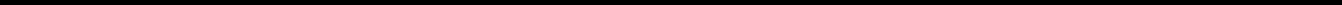 SATTERLEE STEPHENS LLP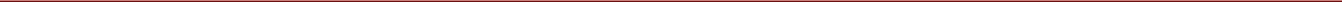 October 1, 2019Page 4interest, (g) advance waivers of claims, defenses, rights granted by law, or notice, opportunity for hearing, evidentiary requirements, statutes of limitation, trial by jury or at law, or other procedural rights, (h) waivers of broadly or vaguely stated rights, (i) provisions for exclusivity, election or cumulation of rights or remedies, (j) provisions authorizing or validating conclusive or discretionary determinations,grants of setoff rights, (l) proxies, powers and trusts, (m) provisions prohibiting, restricting, or requiring consent to assignment or transfer of any right or property, (n) any provision to the extent it requires that a claim with respect to a security denominated in other than U.S. dollars (or a judgment in respect of such a claim) be converted into U.S. dollars at a rate of exchange at a particular date, to the extent applicable law otherwise provides, and (o) the severability, if invalid, of provisions to the foregoing effect.With your consent, we have assumed (i) that each of the Debt Securities, Warrants and Units and the Applicable Indenture, warrant agreements and unit agreements governing such Securities (collectively, the “Documents”) will be governed by the internal laws of the State of New York, (ii) that each of the Documents has been or will be duly authorized, executed and delivered by the parties thereto,that each of the Documents constitutes or will constitute legally valid and binding obligations of the parties thereto other than theCompany, enforceable against each of them in accordance with their respective terms, and (iv) that the status of each of the Documents as legally valid and binding obligations of the parties will not be affected by any (a) breaches of, or defaults under, agreements or instruments,violations of statutes, rules, regulations or court or governmental orders, or (c) failures to obtain required consents, approvals or authorizations from, or to make required registrations, declarations or filings with, governmental authorities.This opinion is for your benefit in connection with the Registration Statement and may be relied upon by you and by persons entitled to rely upon it pursuant to the applicable provisions of the Act. We consent to your filing this opinion as an exhibit to the Registration Statement and to the reference to our firm contained in the Prospectus under the heading “Legal Matters.” We further consent to the incorporation by reference of this letter and consent into any registration statement or post-effective amendment to the Registration Statement filed pursuant to Rule 462(b) under the Act with respect to the Securities. In giving such consent, we do not thereby admit that we are in the category of persons whose consent is required under Section 7 of the Act or the rules and regulations of the Commission thereunder.Very truly yours,/s/ Satterlee Stephens LLP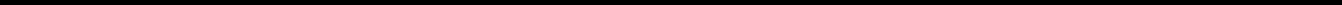 Exhibit 23.1CONSENT OF INDEPENDENT REGISTERED PUBLIC ACCOUNTING FIRMWe hereby consent to the incorporation by reference in this Registration Statement on Form S-3 of Y-mAbs Therapeutics, Inc. of our report dated March 22, 2019 relating to the financial statements, which appears in Y-mAbs Therapeutics, Inc's Annual Report on Form 10-K for the year ended December 31, 2018. We also consent to the reference to us under the heading “Experts” in such Registration Statement./s/ PricewaterhouseCoopers LLPFlorham Park, New JerseyOctober 1, 20191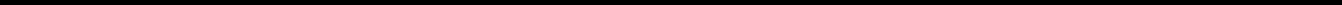 Delaware47‑4619612(State or other jurisdiction of(I.R.S. Employerincorporation or organization)Identification Number)Large accelerated filer☐Accelerated filer☐Non-accelerated filer☒Smaller reporting company☒Emerging growth company☒ProposedProposedAmountMaximumMaximumTitle of Each Class of Securities to beto beOffering PriceAggregateAmount ofRegisteredRegisteredPer UnitOffering PriceRegistration Fee (4)Common Stock (5)(1)(2)(3)Preferred Stock (6)Preferred Stock (6)(1)(2)(3)Debt Securities (7)Debt Securities (7)(1)(2)(3)Warrants (8)Warrants (8)(1)(2)(3)Units (9)Units (9)(1)(2)(3)Total :Total :$300,000,000N/A$300,000,000$38,940The date of this prospectus is, 2019.ABOUT THIS PROSPECTUSABOUT THIS PROSPECTUSABOUT THIS PROSPECTUSABOUT THIS PROSPECTUSABOUT THIS PROSPECTUSABOUT THIS PROSPECTUSABOUT THIS PROSPECTUSABOUT THIS PROSPECTUSPagePageABOUT THIS PROSPECTUSABOUT THIS PROSPECTUSABOUT THIS PROSPECTUSABOUT THIS PROSPECTUSABOUT THIS PROSPECTUSABOUT THIS PROSPECTUSABOUT THIS PROSPECTUSABOUT THIS PROSPECTUS1RISK FACTORSRISK FACTORS22CAUTIONARY STATEMENT REGARDING FORWARD-LOOKING STATEMENTSCAUTIONARY STATEMENT REGARDING FORWARD-LOOKING STATEMENTSCAUTIONARY STATEMENT REGARDING FORWARD-LOOKING STATEMENTSCAUTIONARY STATEMENT REGARDING FORWARD-LOOKING STATEMENTSCAUTIONARY STATEMENT REGARDING FORWARD-LOOKING STATEMENTSCAUTIONARY STATEMENT REGARDING FORWARD-LOOKING STATEMENTSCAUTIONARY STATEMENT REGARDING FORWARD-LOOKING STATEMENTSCAUTIONARY STATEMENT REGARDING FORWARD-LOOKING STATEMENTSCAUTIONARY STATEMENT REGARDING FORWARD-LOOKING STATEMENTSCAUTIONARY STATEMENT REGARDING FORWARD-LOOKING STATEMENTSCAUTIONARY STATEMENT REGARDING FORWARD-LOOKING STATEMENTSCAUTIONARY STATEMENT REGARDING FORWARD-LOOKING STATEMENTSCAUTIONARY STATEMENT REGARDING FORWARD-LOOKING STATEMENTSCAUTIONARY STATEMENT REGARDING FORWARD-LOOKING STATEMENTSCAUTIONARY STATEMENT REGARDING FORWARD-LOOKING STATEMENTSCAUTIONARY STATEMENT REGARDING FORWARD-LOOKING STATEMENTSCAUTIONARY STATEMENT REGARDING FORWARD-LOOKING STATEMENTS33THE COMPANYTHE COMPANYTHE COMPANYTHE COMPANYTHE COMPANYTHE COMPANYTHE COMPANYTHE COMPANYTHE COMPANYTHE COMPANYTHE COMPANYTHE COMPANYTHE COMPANYTHE COMPANYTHE COMPANYTHE COMPANY55USE OF PROCEEDSUSE OF PROCEEDSUSE OF PROCEEDSUSE OF PROCEEDSUSE OF PROCEEDSUSE OF PROCEEDSUSE OF PROCEEDSUSE OF PROCEEDSUSE OF PROCEEDSUSE OF PROCEEDSUSE OF PROCEEDSUSE OF PROCEEDSUSE OF PROCEEDSUSE OF PROCEEDSUSE OF PROCEEDSUSE OF PROCEEDSUSE OF PROCEEDS66SECURITIES WE MAY OFFERSECURITIES WE MAY OFFERSECURITIES WE MAY OFFERSECURITIES WE MAY OFFERSECURITIES WE MAY OFFERSECURITIES WE MAY OFFERSECURITIES WE MAY OFFERSECURITIES WE MAY OFFERSECURITIES WE MAY OFFER77DESCRIPTION OF CAPITAL STOCKDESCRIPTION OF CAPITAL STOCKDESCRIPTION OF CAPITAL STOCKDESCRIPTION OF CAPITAL STOCKDESCRIPTION OF CAPITAL STOCKDESCRIPTION OF CAPITAL STOCKDESCRIPTION OF CAPITAL STOCKDESCRIPTION OF CAPITAL STOCKDESCRIPTION OF CAPITAL STOCKDESCRIPTION OF CAPITAL STOCKDESCRIPTION OF CAPITAL STOCKDESCRIPTION OF CAPITAL STOCK88DESCRIPTION OF DEBT SECURITIESDESCRIPTION OF DEBT SECURITIESDESCRIPTION OF DEBT SECURITIESDESCRIPTION OF DEBT SECURITIESDESCRIPTION OF DEBT SECURITIESDESCRIPTION OF DEBT SECURITIESDESCRIPTION OF DEBT SECURITIESDESCRIPTION OF DEBT SECURITIESDESCRIPTION OF DEBT SECURITIESDESCRIPTION OF DEBT SECURITIESDESCRIPTION OF DEBT SECURITIESDESCRIPTION OF DEBT SECURITIESDESCRIPTION OF DEBT SECURITIESDESCRIPTION OF DEBT SECURITIES13DESCRIPTION OF WARRANTSDESCRIPTION OF WARRANTSDESCRIPTION OF WARRANTSDESCRIPTION OF WARRANTSDESCRIPTION OF WARRANTSDESCRIPTION OF WARRANTSDESCRIPTION OF WARRANTSDESCRIPTION OF WARRANTSDESCRIPTION OF WARRANTSDESCRIPTION OF WARRANTSDESCRIPTION OF WARRANTSDESCRIPTION OF WARRANTSDESCRIPTION OF WARRANTSDESCRIPTION OF WARRANTSDESCRIPTION OF WARRANTSDESCRIPTION OF WARRANTSDESCRIPTION OF WARRANTS21DESCRIPTION OF UNITSDESCRIPTION OF UNITSDESCRIPTION OF UNITSDESCRIPTION OF UNITSDESCRIPTION OF UNITSDESCRIPTION OF UNITSDESCRIPTION OF UNITSDESCRIPTION OF UNITSDESCRIPTION OF UNITSDESCRIPTION OF UNITS23LEGAL OWNERSHIP OF SECURITIESLEGAL OWNERSHIP OF SECURITIESLEGAL OWNERSHIP OF SECURITIESLEGAL OWNERSHIP OF SECURITIESLEGAL OWNERSHIP OF SECURITIESLEGAL OWNERSHIP OF SECURITIESLEGAL OWNERSHIP OF SECURITIESLEGAL OWNERSHIP OF SECURITIESLEGAL OWNERSHIP OF SECURITIESLEGAL OWNERSHIP OF SECURITIESLEGAL OWNERSHIP OF SECURITIESLEGAL OWNERSHIP OF SECURITIESLEGAL OWNERSHIP OF SECURITIESLEGAL OWNERSHIP OF SECURITIESLEGAL OWNERSHIP OF SECURITIESLEGAL OWNERSHIP OF SECURITIESLEGAL OWNERSHIP OF SECURITIES24PLAN OF DISTRIBUTIONPLAN OF DISTRIBUTIONPLAN OF DISTRIBUTIONPLAN OF DISTRIBUTIONPLAN OF DISTRIBUTIONPLAN OF DISTRIBUTIONPLAN OF DISTRIBUTION28LEGAL MATTERSLEGAL MATTERSLEGAL MATTERSLEGAL MATTERS31EXPERTS31WHERE YOU CAN FIND MORE INFORMATIONWHERE YOU CAN FIND MORE INFORMATIONWHERE YOU CAN FIND MORE INFORMATIONWHERE YOU CAN FIND MORE INFORMATIONWHERE YOU CAN FIND MORE INFORMATIONWHERE YOU CAN FIND MORE INFORMATIONWHERE YOU CAN FIND MORE INFORMATIONWHERE YOU CAN FIND MORE INFORMATIONWHERE YOU CAN FIND MORE INFORMATIONWHERE YOU CAN FIND MORE INFORMATIONWHERE YOU CAN FIND MORE INFORMATIONWHERE YOU CAN FIND MORE INFORMATIONWHERE YOU CAN FIND MORE INFORMATIONWHERE YOU CAN FIND MORE INFORMATIONWHERE YOU CAN FIND MORE INFORMATION31INCORPORATION BY REFERENCEINCORPORATION BY REFERENCEINCORPORATION BY REFERENCEINCORPORATION BY REFERENCEINCORPORATION BY REFERENCEINCORPORATION BY REFERENCEINCORPORATION BY REFERENCEINCORPORATION BY REFERENCEINCORPORATION BY REFERENCEINCORPORATION BY REFERENCEINCORPORATION BY REFERENCEINCORPORATION BY REFERENCEINCORPORATION BY REFERENCEINCORPORATION BY REFERENCEINCORPORATION BY REFERENCEINCORPORATION BY REFERENCEINCORPORATION BY REFERENCE32Securities and Exchange Commission registration fee$38,940FINRA filing fee*Legal fees and expenses*Accounting fees and expenses*Printing fees and expenses*Transfer agent and trustee fees*Miscellaneous*Total$*IncorporatedIncorporatedby Referenceby ReferenceSEC File/ExhibitExhibitFiledFiledherein fromherein fromSEC File/ExhibitExhibitExhibit DescriptionExhibit DescriptionExhibit DescriptionExhibit DescriptionExhibit DescriptionExhibit DescriptionExhibit DescriptionExhibit DescriptionExhibit DescriptionExhibit DescriptionExhibit DescriptionFiledFiledForm orForm orFiling DateReg.NumberNumberExhibit DescriptionExhibit DescriptionExhibit DescriptionExhibit DescriptionExhibit DescriptionExhibit DescriptionExhibit DescriptionExhibit DescriptionExhibit DescriptionExhibit DescriptionExhibit DescriptionHerewithHerewithScheduleScheduleFiling DateNumber1.1*Form of Underwriting AgreementForm of Underwriting AgreementForm of Underwriting AgreementForm of Underwriting AgreementForm of Underwriting AgreementForm of Underwriting AgreementForm of Underwriting AgreementForm of Underwriting AgreementForm of Underwriting AgreementForm of Underwriting AgreementForm of Underwriting AgreementForm of Underwriting AgreementForm of Underwriting Agreement3.1Amended and Restated Certificate of IncorporationAmended and Restated Certificate of IncorporationAmended and Restated Certificate of IncorporationAmended and Restated Certificate of IncorporationAmended and Restated Certificate of IncorporationAmended and Restated Certificate of IncorporationAmended and Restated Certificate of IncorporationAmended and Restated Certificate of IncorporationAmended and Restated Certificate of IncorporationAmended and Restated Certificate of IncorporationAmended and Restated Certificate of IncorporationAmended and Restated Certificate of IncorporationAmended and Restated Certificate of IncorporationAmended and Restated Certificate of Incorporation8‑K8‑K09/26/2018001‑386503.2Amended and Restated BylawsAmended and Restated BylawsAmended and Restated Bylaws8‑K8‑K09/26/2018001‑386504.1Form of Common Stock Certificate of Y-mAbs Therapeutics, Inc.Form of Common Stock Certificate of Y-mAbs Therapeutics, Inc.Form of Common Stock Certificate of Y-mAbs Therapeutics, Inc.Form of Common Stock Certificate of Y-mAbs Therapeutics, Inc.Form of Common Stock Certificate of Y-mAbs Therapeutics, Inc.Form of Common Stock Certificate of Y-mAbs Therapeutics, Inc.Form of Common Stock Certificate of Y-mAbs Therapeutics, Inc.Form of Common Stock Certificate of Y-mAbs Therapeutics, Inc.Form of Common Stock Certificate of Y-mAbs Therapeutics, Inc.Form of Common Stock Certificate of Y-mAbs Therapeutics, Inc.Form of Common Stock Certificate of Y-mAbs Therapeutics, Inc.Form of Common Stock Certificate of Y-mAbs Therapeutics, Inc.Form of Common Stock Certificate of Y-mAbs Therapeutics, Inc.Form of Common Stock Certificate of Y-mAbs Therapeutics, Inc.S‑1/AS‑1/A9/7/2018333‑2269994.2*Form of Preferred Stock Certificate of Y-mAbs Therapeutics, Inc.Form of Preferred Stock Certificate of Y-mAbs Therapeutics, Inc.Form of Preferred Stock Certificate of Y-mAbs Therapeutics, Inc.Form of Preferred Stock Certificate of Y-mAbs Therapeutics, Inc.Form of Preferred Stock Certificate of Y-mAbs Therapeutics, Inc.Form of Preferred Stock Certificate of Y-mAbs Therapeutics, Inc.Form of Preferred Stock Certificate of Y-mAbs Therapeutics, Inc.Form of Preferred Stock Certificate of Y-mAbs Therapeutics, Inc.Form of Preferred Stock Certificate of Y-mAbs Therapeutics, Inc.4.3Registration Rights Agreement, dated as of October 13, 2017, among the RegistrantRegistration Rights Agreement, dated as of October 13, 2017, among the RegistrantRegistration Rights Agreement, dated as of October 13, 2017, among the RegistrantRegistration Rights Agreement, dated as of October 13, 2017, among the RegistrantRegistration Rights Agreement, dated as of October 13, 2017, among the RegistrantRegistration Rights Agreement, dated as of October 13, 2017, among the RegistrantRegistration Rights Agreement, dated as of October 13, 2017, among the RegistrantRegistration Rights Agreement, dated as of October 13, 2017, among the RegistrantRegistration Rights Agreement, dated as of October 13, 2017, among the RegistrantRegistration Rights Agreement, dated as of October 13, 2017, among the RegistrantRegistration Rights Agreement, dated as of October 13, 2017, among the RegistrantRegistration Rights Agreement, dated as of October 13, 2017, among the RegistrantRegistration Rights Agreement, dated as of October 13, 2017, among the RegistrantRegistration Rights Agreement, dated as of October 13, 2017, among the RegistrantS‑1S‑18/24/2018333‑2269994.4and the other parties theretoand the other parties theretoS‑1S‑18/24/2018333‑2269994.4Registration Rights Agreement, dated as of November 17, 2017, among the RegistrantRegistration Rights Agreement, dated as of November 17, 2017, among the RegistrantRegistration Rights Agreement, dated as of November 17, 2017, among the RegistrantRegistration Rights Agreement, dated as of November 17, 2017, among the RegistrantRegistration Rights Agreement, dated as of November 17, 2017, among the RegistrantRegistration Rights Agreement, dated as of November 17, 2017, among the RegistrantRegistration Rights Agreement, dated as of November 17, 2017, among the RegistrantRegistration Rights Agreement, dated as of November 17, 2017, among the RegistrantRegistration Rights Agreement, dated as of November 17, 2017, among the RegistrantRegistration Rights Agreement, dated as of November 17, 2017, among the RegistrantRegistration Rights Agreement, dated as of November 17, 2017, among the RegistrantRegistration Rights Agreement, dated as of November 17, 2017, among the RegistrantRegistration Rights Agreement, dated as of November 17, 2017, among the RegistrantRegistration Rights Agreement, dated as of November 17, 2017, among the RegistrantS‑1S‑18/24/2018333‑2269994.5and the other parties theretoand the other parties theretoS‑1S‑18/24/2018333‑2269994.5Registration Rights Agreement, dated as of November 17, 2017, among the RegistrantRegistration Rights Agreement, dated as of November 17, 2017, among the RegistrantRegistration Rights Agreement, dated as of November 17, 2017, among the RegistrantRegistration Rights Agreement, dated as of November 17, 2017, among the RegistrantRegistration Rights Agreement, dated as of November 17, 2017, among the RegistrantRegistration Rights Agreement, dated as of November 17, 2017, among the RegistrantRegistration Rights Agreement, dated as of November 17, 2017, among the RegistrantRegistration Rights Agreement, dated as of November 17, 2017, among the RegistrantRegistration Rights Agreement, dated as of November 17, 2017, among the RegistrantRegistration Rights Agreement, dated as of November 17, 2017, among the RegistrantRegistration Rights Agreement, dated as of November 17, 2017, among the RegistrantRegistration Rights Agreement, dated as of November 17, 2017, among the RegistrantRegistration Rights Agreement, dated as of November 17, 2017, among the RegistrantRegistration Rights Agreement, dated as of November 17, 2017, among the RegistrantS‑1S‑18/24/2018333‑2269994.6and the other parties theretoand the other parties theretoS‑1S‑18/24/2018333‑2269994.6Registration Rights Agreement, dated as of November 17, 2017, among the RegistrantRegistration Rights Agreement, dated as of November 17, 2017, among the RegistrantRegistration Rights Agreement, dated as of November 17, 2017, among the RegistrantRegistration Rights Agreement, dated as of November 17, 2017, among the RegistrantRegistration Rights Agreement, dated as of November 17, 2017, among the RegistrantRegistration Rights Agreement, dated as of November 17, 2017, among the RegistrantRegistration Rights Agreement, dated as of November 17, 2017, among the RegistrantRegistration Rights Agreement, dated as of November 17, 2017, among the RegistrantRegistration Rights Agreement, dated as of November 17, 2017, among the RegistrantRegistration Rights Agreement, dated as of November 17, 2017, among the RegistrantRegistration Rights Agreement, dated as of November 17, 2017, among the RegistrantRegistration Rights Agreement, dated as of November 17, 2017, among the RegistrantRegistration Rights Agreement, dated as of November 17, 2017, among the RegistrantRegistration Rights Agreement, dated as of November 17, 2017, among the RegistrantS‑1S‑18/24/2018333‑226999and the other parties theretoand the other parties theretoand the other parties theretoand the other parties theretoand the other parties theretoand the other parties theretoand the other parties theretoand the other parties theretoand the other parties theretoand the other parties theretoand the other parties theretoand the other parties thereto4.7Form of Indenture, betweenForm of Indenture, betweenthe Registrant and one or more trustees to be namedthe Registrant and one or more trustees to be namedthe Registrant and one or more trustees to be namedthe Registrant and one or more trustees to be namedthe Registrant and one or more trustees to be namedthe Registrant and one or more trustees to be namedthe Registrant and one or more trustees to be namedthe Registrant and one or more trustees to be namedthe Registrant and one or more trustees to be namedthe Registrant and one or more trustees to be namedthe Registrant and one or more trustees to be namedthe Registrant and one or more trustees to be named4.8*Form of Debt SecurityForm of Debt SecurityForm of Debt SecurityForm of Debt SecurityForm of Debt SecurityForm of Debt SecurityForm of Debt SecurityForm of Debt SecurityForm of Debt SecurityForm of Debt Security4.9*Form of WarrantForm of WarrantForm of WarrantForm of WarrantForm of WarrantForm of WarrantForm of WarrantForm of WarrantForm of WarrantForm of WarrantForm of WarrantForm of WarrantForm of WarrantForm of Warrant4.10*Form of Warrant AgreementForm of Warrant AgreementForm of Warrant AgreementForm of Warrant AgreementForm of Warrant AgreementForm of Warrant AgreementForm of Warrant AgreementForm of Warrant AgreementForm of Warrant AgreementForm of Warrant AgreementForm of Warrant AgreementForm of Warrant AgreementForm of Warrant AgreementForm of Warrant Agreement4.11*Form of Unit AgreementForm of Unit AgreementForm of Unit AgreementForm of Unit AgreementForm of Unit AgreementForm of Unit AgreementForm of Unit AgreementForm of Unit AgreementForm of Unit AgreementForm of Unit AgreementForm of Unit AgreementForm of Unit AgreementForm of Unit AgreementForm of Unit Agreement5.1Opinion of Satterlee Stephens LLPOpinion of Satterlee Stephens LLPOpinion of Satterlee Stephens LLPOpinion of Satterlee Stephens LLPOpinion of Satterlee Stephens LLPOpinion of Satterlee Stephens LLPOpinion of Satterlee Stephens LLPOpinion of Satterlee Stephens LLPOpinion of Satterlee Stephens LLPOpinion of Satterlee Stephens LLPOpinion of Satterlee Stephens LLPOpinion of Satterlee Stephens LLPOpinion of Satterlee Stephens LLPOpinion of Satterlee Stephens LLP23.1Consent of PricewaterhouseCoopers LLPConsent of PricewaterhouseCoopers LLPConsent of PricewaterhouseCoopers LLPConsent of PricewaterhouseCoopers LLPConsent of PricewaterhouseCoopers LLP23.2Consent of Satterlee Stephens LLP (included in Exhibit 5.1)Consent of Satterlee Stephens LLP (included in Exhibit 5.1)Consent of Satterlee Stephens LLP (included in Exhibit 5.1)Consent of Satterlee Stephens LLP (included in Exhibit 5.1)Consent of Satterlee Stephens LLP (included in Exhibit 5.1)Consent of Satterlee Stephens LLP (included in Exhibit 5.1)Consent of Satterlee Stephens LLP (included in Exhibit 5.1)Consent of Satterlee Stephens LLP (included in Exhibit 5.1)24.1Power of Attorney (included on signature page hereto)Power of Attorney (included on signature page hereto)Power of Attorney (included on signature page hereto)Power of Attorney (included on signature page hereto)Power of Attorney (included on signature page hereto)Power of Attorney (included on signature page hereto)Power of Attorney (included on signature page hereto)25.1*Statement of Eligibility of Trustee under the IndentureStatement of Eligibility of Trustee under the IndentureStatement of Eligibility of Trustee under the IndentureStatement of Eligibility of Trustee under the IndentureStatement of Eligibility of Trustee under the IndentureStatement of Eligibility of Trustee under the IndentureStatement of Eligibility of Trustee under the IndentureStatement of Eligibility of Trustee under the IndentureStatement of Eligibility of Trustee under the IndentureStatement of Eligibility of Trustee under the IndentureStatement of Eligibility of Trustee under the IndentureStatement of Eligibility of Trustee under the IndentureStatement of Eligibility of Trustee under the IndentureStatement of Eligibility of Trustee under the IndentureDated as of, 20TABLE OF CONTENTSPageARTICLE I.DEFINITIONS AND INCORPORATION BY REFERENCEARTICLE I.DEFINITIONS AND INCORPORATION BY REFERENCE1Section 1.1.Definitions.1Section 1.2.Other Definitions.4Section 1.3.Incorporation by Reference of Trust Indenture Act.5Section 1.4.Rules of Construction.5ARTICLE II.THE SECURITIESARTICLE II.THE SECURITIES5Section 2.1.Issuable in Series.5Section 2.2.Establishment of Terms of Series of Securities.6Section 2.3.Execution and Authentication.8Section 2.4.Registrar and Paying Agent.9Section 2.5.Paying Agent to Hold Money in Trust.10Section 2.6.Securityholder Lists.10Section 2.7.Transfer and Exchange.10Section 2.8.Mutilated, Destroyed, Lost and Stolen Securities.11Section 2.9.Outstanding Securities.12Section 2.10.Treasury Securities.12Section 2.11.Temporary Securities.12Section 2.12.Cancellation.13Section 2.13.Defaulted Interest.13Section 2.14.Global Securities.13Section 2.15.CUSIP Numbers.15ARTICLE III.REDEMPTIONARTICLE III.REDEMPTION15Section 3.1.Notice to Trustee.15Section 3.2.Selection of Securities to be Redeemed.15Section 3.3.Notice of Redemption.16Section 3.4.Effect of Notice of Redemption.16Section 3.5.Deposit of Redemption Price.17Section 3.6.Securities Redeemed in Part.17ARTICLE IV.COVENANTSARTICLE IV.COVENANTS17Section 4.1.Payment of Principal and Interest.17Section 4.2.SEC Reports.17Section 4.3.Compliance Certificate.18Section 4.4.Stay, Extension and Usury Laws.18ARTICLE V.SUCCESSORSARTICLE V.SUCCESSORS18Section 5.1.When Company May Merge, Etc.18Section 5.2.Successor Corporation Substituted.19ARTICLE VI.DEFAULTS AND REMEDIESARTICLE VI.DEFAULTS AND REMEDIES19Section 6.1.Events of Default.19PageSection 6.2.Acceleration of Maturity; Rescission and Annulment.20Section 6.3.Collection of Indebtedness and Suits for Enforcement by Trustee.21Section 6.4.Trustee May File Proofs of Claim.22Section 6.5.Trustee May Enforce Claims Without Possession of Securities.22Section 6.6.Application of Money Collected.23Section 6.7.Limitation on Suits.23Section 6.8.Unconditional Right of Holders to Receive Principal and Interest.24Section 6.9.Restoration of Rights and Remedies.24Section 6.10.Rights and Remedies Cumulative.24Section 6.11.Delay or Omission Not Waiver.24Section 6.12.Control by Holders.24Section 6.13.Waiver of Past Defaults.25Section 6.14.Undertaking for Costs.25ARTICLE VII.TRUSTEEARTICLE VII.TRUSTEE26Section 7.1.Duties of Trustee.26Section 7.2.Rights of Trustee.27Section 7.3.Individual Rights of Trustee.28Section 7.4.Trustee’s Disclaimer.28Section 7.5.Notice of Defaults.28Section 7.6.Reports by Trustee to Holders.29Section 7.7.Compensation and Indemnity.29Section 7.8.Replacement of Trustee.30Section 7.9.Successor Trustee by Merger, Etc.31Section 7.10.Eligibility; Disqualification.31Section 7.11.Preferential Collection of Claims Against Company.31ARTICLE VIII.SATISFACTION AND DISCHARGE; DEFEASANCEARTICLE VIII.SATISFACTION AND DISCHARGE; DEFEASANCE31Section 8.1.Satisfaction and Discharge of Indenture.31Section 8.2.Application of Trust Funds; Indemnification.32Section 8.3.Legal Defeasance of Securities of any Series.33Section 8.4.Covenant Defeasance.34Section 8.5.Repayment to Company.35Section 8.6.Reinstatement.35ARTICLE IX.AMENDMENTS AND WAIVERSARTICLE IX.AMENDMENTS AND WAIVERS36Section 9.1.Without Consent of Holders.36Section 9.2.With Consent of Holders.37Section 9.3.Limitations.37Section 9.4.Compliance with Trust Indenture Act.38Section 9.5.Revocation and Effect of Consents.38Section 9.6.Notation on or Exchange of Securities.38Section 9.7.Trustee Protected.39ARTICLE X.MISCELLANEOUSARTICLE X.MISCELLANEOUS39Section 10.1.Trust Indenture Act Controls.39Section 10.2.Notices.39Section 10.3.Communication by Holders with Other Holders.PagePageSection 10.3.Communication by Holders with Other Holders.40Section 10.4.Certificate and Opinion as to Conditions Precedent.4040Section 10.5.Statements Required in Certificate or Opinion.4141Section 10.6.Rules by Trustee and Agents.4141Section 10.7.Legal Holidays.4141Section 10.8.No Recourse Against Others.4141Section 10.9.Counterparts.4141Section 10.10.Governing Law; Waiver of Jury Trial; Consent to Jurisdiction.4242Section 10.11.No Adverse Interpretation of Other Agreements.4242Section 10.12.Successors.4242Section 10.13.Severability.4242Section 10.14.Table of Contents, Headings, Etc.4343Section 10.15.Securities in a Foreign Currency.4343Section 10.16.Judgment Currency.4343Section 10.17.Force Majeure.4444Section 10.18.U.S.A. Patriot Act.4444ARTICLE XI.SINKING FUNDSARTICLE XI.SINKING FUNDS4444Section 11.1.Applicability of Article.4444Section 11.2.Satisfaction of Sinking Fund Payments with Securities.4545Section 11.3.Redemption of Securities for Sinking Fund.4545Indenture, dated as of, 20§ 310(a)(1)7.10(a)(2)7.10(a)(3)Not Applicable(a)(4)Not Applicable(a)(5)7.10(b)7.10§ 311(a)7.11(b)7.11(c)Not Applicable§ 312(a)2.6(b)10.3(c)10.3§ 313(a)7.6(b)(1)7.6(b)(2)7.6(c)(1)7.6(d)7.6§ 314(a)4.2, 10.5(b)Not Applicable(c)(1)10.4(c)(2)10.4(c)(3)Not Applicable(d)Not Applicable(e)10.5(f)Not Applicable§ 315(a)7.1(b)7.5(c)7.1(d)7.1(e)6.14§ 316(a)2.10(a)(1)(A)6.12(a)(1)(B)6.13(b)6.8§ 317(a)(1)6.3(a)(2)6.4(b)2.5§ 318(a)10.1DEFINED INTERMTERMSECTION“Bankruptcy Law”6.1“Custodian”6.16.16.1“Event of Default”6.16.16.1“Judgment Currency”10.1610.1610.16“Legal Holiday”10.710.710.7“mandatory sinking fund payment”11.111.111.1“New York Banking Day”10.1610.1610.16“Notice Agent”2.42.42.4“optional sinking fund payment”11.111.111.1“Paying Agent”2.42.42.4“Registrar”2.42.42.4“Required Currency”10.1610.1610.16“Specified Courts”10.1010.1010.10“successor person”5.15.15.14Attention: [Attention: []Telephone: [Telephone: []with a copy to:with a copy to:[]Attention: [Attention: []Telephone: [Telephone: []230 Park Avenue230 Park AvenueSATTERLEE STEPHENS LLP11th Floor11th FloorSATTERLEE STEPHENS LLPNew York, NY 10169-0079New York, NY 10169-0079SATTERLEE STEPHENS LLP(212)818-9200SATTERLEE STEPHENS LLP(212)818-9606 (Fax)51 John F. Kennedy Parkway51 John F. Kennedy ParkwayE-Mail: dkinsey@ssbb.comFirst Floor WestFirst Floor WestE-Mail: dkinsey@ssbb.comShort Hills, NJ 07078-2713Short Hills, NJ 07078-2713Direct Dial: (212) 404-8727Short Hills, NJ 07078-2713Short Hills, NJ 07078-2713Direct Dial: (212) 404-8727(973)218-2509(973)218-2509(973)218-2401 (Fax)www.ssbb.comwww.ssbb.com